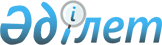 Об утверждении видов документов об образовании, форм документов об образовании государственного образца и правил их учета и выдачи, основных требований к содержанию документов об образовании собственного образца и правил их учета и выдачи, а также формы справки, выдаваемой лицам, не завершившим образование в организациях образованияПриказ Министра образования и науки Республики Казахстан от 28 января 2015 года № 39. Зарегистрирован в Министерстве юстиции Республики Казахстан 27 февраля 2015 года № 10348.       Сноска. Заголовок - в редакции приказа Министра образования и науки РК от 07.06.2021 № 277 (вводится в действие по истечении десяти календарных дней после дня его первого официального опубликования).       В соответствии с подпунктом 6-3) статьи 5 Закона Республики Казахстан "Об образовании" от 27 июля 2007 года ПРИКАЗЫВАЮ:      1. Утвердить:       1) виды документов об образовании согласно приложению 1 к настоящему приказу;       2) форму аттестата об основном среднем образовании согласно приложению 2 к настоящему приказу;       3) форму аттестата с отличием об основном среднем образовании согласно приложению 3 к настоящему приказу;       4) форму приложения к аттестату об основном среднем образовании согласно приложению 4 к настоящему приказу;       5) форму аттестата об образовании согласно приложению 5 к настоящему приказу;       6) формы приложений к аттестату об основном среднем образовании согласно приложению 6 к настоящему приказу;       7) форму аттестата об общем среднем образовании согласно приложению 7 к настоящему приказу;       8) форму аттестата с отличием об общем среднем образовании согласно приложению 8 к настоящему приказу;       9) форму аттестата об общем среднем образовании Алтын белгі согласно приложению 9 к настоящему приказу;       10) форму приложения к аттестату об общем среднем образовании согласно приложению 10 к настоящему приказу;       11) форму диплома о техническом и профессиональном образовании согласно приложению 11 к настоящему приказу;       12) форму диплома с отличием о техническом и профессиональном образовании согласно приложению 12 к настоящему приказу;       13) форму приложения к диплому о техническом и профессиональном образовании на двух языках согласно приложению 13 к настоящему приказу;       14) форму диплома о послесреднем образовании согласно приложению 14 к настоящему приказу;       15) форму диплома с отличием о послесреднем образовании согласно приложению 15 к настоящему приказу;       16) форму приложения к диплому о послесреднем образовании на двух языках согласно приложению 16 к настоящему приказу;       17) форму свидетельства о профессиональной подготовке согласно приложению 17 к настоящему приказу;       18) форму диплома о высшем образовании с присуждением степени бакалавр согласно приложению 18 к настоящему приказу;       19) форму диплома c отличием о высшем образовании с присуждением степени бакалавр согласно приложению 19 к настоящему приказу;       20) форму диплома о высшем образовании с присвоением квалификации согласно приложению 20 к настоящему приказу;       21) форму диплома c отличием о высшем образовании с присвоением квалификации согласно приложению 21 к настоящему приказу;       22) форму диплома о послевузовском образовании с присуждением степени магистр по форме согласно приложению 22 к настоящему приказу;       23) форму диплома о послевузовском образовании с присуждением степени доктор делового администрирования согласно приложению 23 к настоящему приказу;       24) форму свидетельства об окончании резидентуры согласно приложению 24 к настоящему приказу;       25) форму свидетельства об окончании интернатуры согласно приложению 25 к настоящему приказу;      26) исключен приказом Министра образования и науки РК от 07.06.2021 № 277 (вводится в действие по истечении десяти календарных дней после дня его первого официального опубликования); 
       27) форму приложения к диплому (транскрипт) на трех языках согласно приложению 27 к настоящему приказу;       28) форму свидетельства к диплому магистра согласно приложению 28 к настоящему приказу;       29) форму аттестата с присуждением ученого звания ассоциированный профессор (доцент) согласно приложению 29 к настоящему приказу;       30) форму аттестата с присуждением ученого звания профессор согласно приложению 30 к настоящему приказу;       31) форму диплома о присуждении (признании) степени доктора философии (PhD) согласно приложению 31 к настоящему приказу;       32) форму диплома о присуждении (признании) степени доктора по профилю согласно приложению 32 к настоящему приказу;       33) форму диплома с присуждением степени доктор философии (PhD) согласно приложению 33 к настоящему приказу;       34) форму диплома с присуждением степени доктор по профилю согласно приложению 34 к настоящему приказу;       35) правила выдачи документов об образовании государственного образца согласно приложению 35 к настоящему приказу;        36) основные требования к содержанию документов об образовании собственного образца и правил их учета и выдачи согласно приложению 35 к настоящему приказу;       37) форму справки, выдаваемой лицам, не завершившим образование согласно приложению 36 к настоящему приказу.      Сноска. Пункт 1 приказа Министра образования и науки РК от 16.05.2018 № 210 (вводится в действие по истечении десяти календарных дней после дня его первого официального опубликования); с изменениями, внесенными приказами Министра образования и науки РК от 30.04.2020 № 170 (вводится в действие по истечении десяти календарных дней после дня его первого официального опубликования); от 07.06.2021 № 277 (вводится в действие по истечении десяти календарных дней после дня его первого официального опубликования).
      2. Департаменту высшего, послевузовского образования и международного сотрудничества (Шаймарданов Ж.К.):      1) обеспечить в установленном порядке государственную регистрацию настоящего приказа в Министерстве юстиции Республики Казахстан;      2) после государственной регистрации в Министерстве юстиции Республики Казахстан обеспечить официальное опубликование настоящего приказа в периодических печатных изданиях и в информационно-правовой системе "Әділет";      3) обеспечить размещение настоящего приказа на официальном интернет-ресурсе Министерства образования и науки Республики Казахстан.      3. Контроль за исполнением настоящего приказа возложить на вице-министра образования и науки Балыкбаева Т.О.      4. Настоящий приказ вводится в действие по истечении десяти календарных дней после дня его первого официального опубликования.Виды документов об образовании       Сноска. Приложение 1 - в редакции приказа Министра образования и науки РК от 07.06.2021 № 277 (вводится в действие по истечении десяти календарных дней после дня его первого официального опубликования).      1. Документы об образовании государственного образца, свидетельствующими о прохождении итоговой аттестации и подтверждающими усвоение обучающимися государственного общеобязательного стандарта соответствующего уровня образования:      1) аттестат об основном среднем образовании;      2) аттестат с отличием об основном среднем образовании;       3) аттестат об основном среднем образовании;        4) аттестат об общем среднем образовании;       5) аттестат с отличием об общем среднем образовании;      6) аттестат об общем среднем образовании "Алтын белгі";      7) диплом о техническом и профессиональном образовании;      8) диплом с отличием о техническом и профессиональном образовании;      9) диплом о послесреднем образовании;      10) диплом с отличием о послесреднем образовании;      11) свидетельство о профессиональной подготовке;      12) диплом о высшем образовании с присуждением степени бакалавр;      13) диплом c отличием о высшем образовании с присуждением степени бакалавр;      14) диплом о высшем образовании с присвоением квалификации;      15) диплом c отличием о высшем образовании с присвоением квалификации;      16) диплом о послевузовском образовании с присуждением степени магистр;      17) диплом о послевузовском образовании с присуждением степени доктор делового администрирования;      18) свидетельство об окончании резидентуры;      19) свидетельство об окончании интернатуры;      20) свидетельство к диплому магистра;      21) аттестат с присуждением ученого звания ассоциированный профессор (доцент);      22) аттестат с присуждением ученого звания профессор;      23) диплом о присуждении (признании) степени доктора философии (PhD);      24) диплом о присуждении (признании) степени доктора по профилю;      25) диплом с присуждением степени доктора философии (PhD);      26) диплом с присуждением степени доктора по профилю.      2. Документы об образовании собственного образца, свидетельствующими о прохождении итоговой аттестации и подтверждающими усвоение обучающимися государственного общеобязательного стандарта соответствующего уровня образования:      1) диплом о высшем образовании с присуждением степени бакалавр;      2) диплом о высшем образовании с присвоением квалификации;      3) диплом о послевузовском образовании с присуждением степени магистр;      4) диплом о послевузовском образовании с присуждением степени магистр делового администрирования;      5) диплом о послевузовском образовании с присуждением степени доктор делового администрирования;      6) свидетельство к диплому магистра;      7) сертификат о педагогической переподготовке;       8) диплом о послевузовском образовании с присуждением степени доктора философии (PhD);       9) диплом о послевузовском образовании с присуждением степени доктора по профилю.       Сноска. Приложение 2 в редакции приказа Министра образования и науки РК от 14.03.2017 № 118 (вводится в действие по истечении десяти календарных дней после дня его первого официального опубликования). Аттестат об основном среднем образовании       Сноска. Приложение 3 в редакции приказа Министра образования и науки РК от 14.03.2017 № 118 (вводится в действие по истечении десяти календарных дней после дня его первого официального опубликования). Аттестат с отличием об основном среднем образовании Приложение к аттестату об основном среднем образовании       Сноска. Приложение 4 - в редакции приказа Министра образования и науки РК от 07.06.2021 № 277 (вводится в действие по истечении десяти календарных дней после дня его первого официального опубликования).       Сноска. Приложение 5 в редакции Министра образования и науки РК от 16.05.2018 № 210 (вводится в действие по истечении десяти календарных дней после дня его первого официального опубликования). Аттестат об основном среднем образовании      Пояснение по заполнению настоящей формы: предназначена для обучающихся с особыми образовательными потребностями (с легкой и умеренной умственной отсталостью) в специальных школах, специальных классах и в общеобразовательных школах в условиях инклюзивного образования. Приложение к аттестату об основном среднем образовании       Сноска. Приказ дополнен приложением 6 в соответствии с приказом Министра образования и науки РК от 16.05.2018 № 210 (вводится в действие по истечении десяти календарных дней после дня его первого официального опубликования); в редакции приказа Министра образования и науки РК от 07.06.2021 № 277 (вводится в действие по истечении десяти календарных дней после дня его первого официального опубликования).      Пояснение по заполнению настоящей формы: предназначена для обучающихся с особыми образовательными потребностями (с легкой умственной отсталостью) в специальных школах, специальных классах общеобразовательных школ. Приложение к аттестату об основном среднем образовании      Пояснение по заполнению настоящей формы: предназначена для обучающихся с особыми образовательными потребностями (с умеренной умственной отсталостью) в специальных школах, специальных классах общеобразовательных школ. Приложение к аттестату об основном среднем образовании       Пояснение по заполнению настоящей формы: предназначена для обучающихся с особыми образовательными потребностями (с легкой и умеренной умственной отсталостью) в общеобразовательных школах в условиях инклюзивного образования по индивидуальным программам, не освоивших объем учебных дисциплин предусмотренных государственным общеобязательным стандартом соответствующего уровня образования, утвержденным приказом Министра образования и науки Республики Казахстан от 31 октября 2018 года № 604 (зарегистрирован в Реестре государственной регистрации нормативных правовых актов Республики Казахстан под № 17669). По не изучавшимся предметам прописываются слова "не изучался".       Сноска. Правый верхний угол приложения 6 в редакции приказа Министра образования и науки РК от 16.05.2018 № 210 (вводится в действие по истечении десяти календарных дней после дня его первого официального опубликования).      Форма      Аттестат об общем среднем образовании       Сноска. Правый верхний угол приложения 7 в редакции приказа Министра образования и науки РК от 16.05.2018 № 210 (вводится в действие по истечении десяти календарных дней после дня его первого официального опубликования).      Форма                         Аттестат с отличием об общем среднем образовании       Сноска. Правый верхний угол приложения 8 в редакции приказа Министра образования и науки РК от 16.05.2018 № 210 (вводится в действие по истечении десяти календарных дней после дня его первого официального опубликования).      Форма                       Аттестат об общем среднем образовании "Алтын белгі" Приложение к аттестату об общем среднем образовании       Сноска. Приложение 10 - в редакции приказа Министра образования и науки РК от 07.06.2021 № 277 (вводится в действие по истечении десяти календарных дней после дня его первого официального опубликования). Диплом о техническом и профессиональном образовании       Сноска. Приложение 11 - в редакции приказа Министра образования и науки РК от 03.02.2020 № 48 (вводится в действие по истечении десяти календарных дней после дня его первого официального опубликования). Диплом с отличием о техническом и профессиональном образовании       Сноска. Приложение 12 - в редакции приказа Министра образования и науки РК от 03.02.2020 № 48 (вводится в действие по истечении десяти календарных дней после дня его первого официального опубликования).              Приложение к диплому о техническом и профессиональном образовании 
                               на двух языках       Сноска. Приложение 13 - в редакции приказа и.о. Министра образования и науки РК от 06.01.2021 № 2 (вводится в действие по истечении десяти календарных дней после дня его первого официального опубликования).       _________________________________________________________________ 
                   (фамилия, имя, отчество (при его наличии))   
за время обучения с _______ года по ______ год в ____________________________       __________________________________________________________________  
                   (полное наименование организации образования)  
по специальности _______________________________________________________
                         (код и наименование специальности) 
__________________________________________________________________ 
__________________________________________________________________ 
__________________________________________________________________  
(код (-ы) и наименование квалификации (-й))  показал (-а) ____ соответствующие знания и 
навыки по следующим дисциплинам и (или) модулям:      Заместитель руководителя по учебной работе________________________________      Руководитель учебной группы_____________________________________________      М.П.       *Примечание: графы заполняются с учетом применяемой в организации образования 
технологии обучения и системы оценивания. ________________________________________________________________________
                   (тегі, аты, әкесінің аты (болған жағдайда))  
_______________________ жылдан бастап _____________ жылға дейін 
__________________________________________________________________________  
                   (білім беру ұйымының толық атауы)  
_________________________________________________________________________
                   (мамандықтың толық атауы және коды)  
_________________________________________________________________________
_________________________________________________________________________  
_________________________________________________________________________
(код (-тар) және біліктілік (-тер)) атауы оқу барысында мынадай пәндер бойынша және 
(немесе) модульдер бойынша тиісті білімін көрсетті:       Басшының оқу жұмысы жөніндегі орынбасары _________________________        Оқу тобының жетекшісі _____________________________________________       М.О.       *Ескертпе: бағандар білім беру ұйымында қолданылатын оқыту технологиясы мен  
бағалау жүйесін ескере отырып толтырылады Диплом о послесреднем образовании       Сноска. Приложение 14 - в редакции приказа Министра образования и науки РК от 03.02.2020 № 48 (вводится в действие по истечении десяти календарных дней после дня его первого официального опубликования). Диплом с отличием о послесреднем образовании       Сноска. Приложение 15 - в редакции приказа Министра образования и науки РК от 03.02.2020 № 48 (вводится в действие по истечении десяти календарных дней после дня его первого официального опубликования).       Сноска. Правый верхний угол приложения 15 в редакции приказа Министра образования и науки РК от 16.05.2018 № 210 (вводится в действие по истечении десяти календарных дней после дня его первого официального опубликования). Приложение к диплому о послесреднем образовании на двух языках       Сноска. Приложение 16 в редакции приказа Министра образования и науки РК от 27.09.2018 № 499 (вводится в действие по истечении десяти календарных дней после дня его первого официального опубликования).      ________________________________________________________________________________
                               (фамилия, имя, отчество)
за время обучения с _____ года по ____ год в ________________________________________
_______________________________________________________________________________
                   полное наименование организации образования)
по специальности _______________________________________________________________
                               (наименование специальности)
показал (- а) ___ соответствующие знания по следующим дисциплинам:      Заместитель руководителя по учебной работе ____________________________       Руководитель группы ___________________________       М.П.      ________________________________________________________________________________
                               (тегі, аты, әкесінің аты)
_________ жылдан бастап _________ жылға дейін
________________________________________________________________________________
                         (білім беру ұйымының толық атауы)
оқу барысында ____________________ мамандығы
бойынша мынадай пәндерден тиісті білімін көрсетті:      Басшының оқу жұмысы жөніндегі орынбасары _________________________       Топ жетекшісі ____________________________       М.О.       Сноска. Правый верхний угол приложения 16 в редакции приказа Министра образования и науки РК от 16.05.2018 № 210 (вводится в действие по истечении десяти календарных дней после дня его первого официального опубликования). Свидетельство о профессиональной подготовке       Сноска. Приложение 17 в редакции приказа Министра образования и науки РК от 27.09.2018 № 499 (вводится в действие по истечении десяти календарных дней после дня его первого официального опубликования).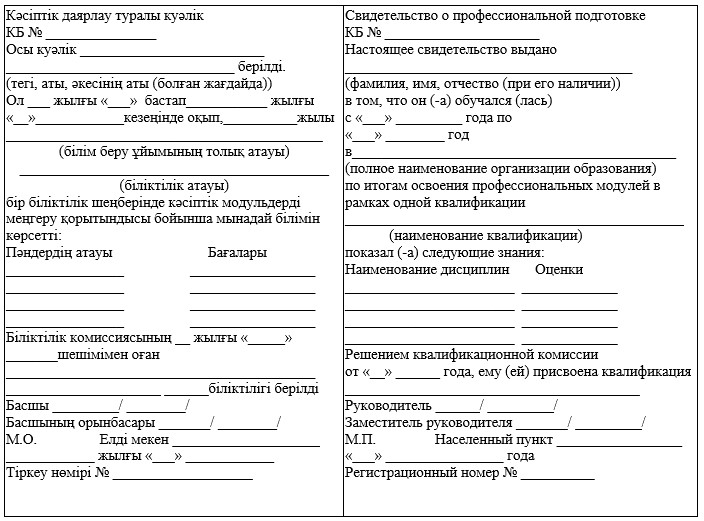       Форма      Сертификат о присвоении квалификации      Сноска. Приложение 17 исключено приказом Министра образования и науки РК от 06.08.2015 № 512 (вводится в действие по истечении десяти календарных дней после дня его первого официального опубликования).
 Диплом о высшем образовании с присуждением степени бакалавр       Сноска. Приложение 18 - в редакции приказа Министра образования и науки РК от 07.06.2021 № 277 (вводится в действие по истечении десяти календарных дней после дня его первого официального опубликования). Диплом с отличием о высшем образовании с присуждением степени бакалавр       Сноска. Приложение 19 - в редакции приказа Министра образования и науки РК от 07.06.2021 № 277 (вводится в действие по истечении десяти календарных дней после дня его первого официального опубликования). Диплом о высшем образовании с присвоением квалификации        Сноска. Приложение 20 - в редакции приказа Министра образования и науки РК от 07.06.2021 № 277 (вводится в действие по истечении десяти календарных дней после дня его первого официального опубликования). Диплом с отличием о высшем образовании с присвоением квалификации        Сноска. Приложение 21 - в редакции приказа Министра образования и науки РК от 07.06.2021 № 277 (вводится в действие по истечении десяти календарных дней после дня его первого официального опубликования). Диплом о послевузовском образовании с присуждением степени магистр       Сноска. Приложение 22 - в редакции приказа Министра образования и науки РК от 07.06.2021 № 277 (вводится в действие по истечении десяти календарных дней после дня его первого официального опубликования). Диплом о послевузовском образовании с присуждением степени доктора делового администрирования       Сноска. Приложение 23 - в редакции приказа Министра образования и науки РК от 07.06.2021 № 277 (вводится в действие по истечении десяти календарных дней после дня его первого официального опубликования). Свидетельство об окончании резидентуры       Сноска. Приложение 24 - в редакции приказа Министра образования и науки РК от 07.06.2021 № 277 (вводится в действие по истечении десяти календарных дней после дня его первого официального опубликования). Свидетельство об окончании интернатуры       Сноска. Приложение 25 - в редакции приказа Министра образования и науки РК от 07.06.2021 № 277 (вводится в действие по истечении десяти календарных дней после дня его первого официального опубликования). Свидетельство об окончании клинической ординаторы       Сноска. Приложение 26 исключено приказом Министра образования и науки РК от 07.06.2021 № 277 (вводится в действие по истечении десяти календарных дней после дня его первого официального опубликования). Приложение к диплому (транскрипт) на трех языках       Сноска. Приложение 27 - в редакции приказа Министра образования и науки РК от 07.06.2021 № 277 (вводится в действие по истечении десяти календарных дней после дня его первого официального опубликования).      13. Ұлттық біліктілік шеңберіне сәйкестік деңгейі: ________________________      Осы диплом Қазақстан Республикасының жоғары және жоғары оқу орнынан кейінгі  білім деңгейіне сәйкес кәсіби қызмет етуге құқық береді.      14. Теориялық оқу:      15. Теориялық оқудың академиялық кредиттерінің саны - ECTS ___________________       16. Мемлекеттік аттестаттау және (немесе) Аттестаттау комиссиясының шешімімен  
("__" ________ 20 ____ ж. № ______ хаттама) ______________________________________________________________ мамандығы және  
 (немесе) білім беру бағдарламасы бойынша ______________________________________________________________________________   
                                     (дәрежесі/біліктілігі)
__________________________________________________________ тағайындалды (берілді)
 * Жоғары және (немесе) жоғары оқу орнынан кейінгі білім беру ұйымдары қызметінің үлгілік  қағидаларына сәйкес 2018 жылғы 24 қарашадан бастап әріптік жүйедегі "С+" бағасы дәстүрлі  жүйе бойынша "Жақсы" бағасының баламасы болып табылады.      13. Уровень соответствия Национальной рамки квалификации: __________________       Данный диплом дает право профессиональной деятельности в соответствии с уровнем  
высшего или послевузовского образования Республики Казахстан      14. Теоретическое обучение:      15. Количество академических кредитов - ECTS теоретического обучения __________       16. Решением Государственной аттестационной и (или) Аттестационной комиссии  
(протокол № __________ от "_____"__________ 20 ____ г.) 
присуждена (присвоена) _________________________________________________________
                                     (степень/квалификация)
по специальности и (или) по образовательной программе ____________________________
_____________________________________________________________________________
* в соответствии с Типовыми правилами деятельности организаций образования, 
реализующих образовательные программы высшего и (или) послевузовского образования, с 
24 ноября 2018 года буквенная оценка "С+" приравнивается эквиваленту традиционной оценки "хорошо".      13. Level of compliance with the National Qualification Framework ____________________       This diploma entitles its owner to perform professional activities in accordance with the  
graduate and post graduate education standards of the Republic of Kazakhstan       14. Theoretical training:      15. Total number of academic credits - ECTS on theoretical training __________________       16. By the Decision of the State Attestation Commission and (or) Attestation Commission  
(Minutes No.______ ____________ of "___" __________) 
______________________________________________________________ was awarded 
_________________________________________________________________________
(degree/qualification)
on the specialty and (or) educational program ____________________________________ 
__________________________________________________________________________ 
* Dated in November 24, 2018 according to Type rules for educational organizations implementing  
educational programs of graduate and postgraduate education the letter grade "C+" is the  
equivalent to "Good" in the traditional system. Свидетельство к диплому магистра       Сноска. Приложение 28 - в редакции приказа Министра образования и науки РК от 07.06.2021 № 277 (вводится в действие по истечении десяти календарных дней после дня его первого официального опубликования). Диплом с присуждением ученого звания ассоциированный профессор (доцент)       Сноска. Приложение 29 - в редакции приказа Министра образования и науки РК от 04.05.2020 № 172 (вводится в действие по истечении десяти календарных дней после дня его первого официального опубликования). Диплом с присуждением ученого звания профессор       Сноска. Приложение 30 - в редакции приказа Министра образования и науки РК от 04.05.2020 № 172 (вводится в действие по истечении десяти календарных дней после дня его первого официального опубликования).              Диплом о присуждении (признании) степени доктора философии (PhD)       Сноска. Приложение 31 - в редакции приказа Министра образования и науки РК от 30.04.2020 № 170 (вводится в действие по истечении десяти календарных дней после дня его первого официального опубликования).              Диплом о присуждении (признании) степени доктора по профилю       Сноска. Приложение 32 - в редакции приказа Министра образования и науки РК от 30.04.2020 № 170 (вводится в действие по истечении десяти календарных дней после дня его первого официального опубликования). Диплом с присуждением степени доктор философии (PhD)       Сноска. Приложение 33 - в редакции приказа Министра образования и науки РК от 07.06.2021 № 277 (вводится в действие по истечении десяти календарных дней после дня его первого официального опубликования). Диплом с присуждением степени доктор по профилю       Сноска. Приложение 34 - в редакции приказа Министра образования и науки РК от 07.06.2021 № 277 (вводится в действие по истечении десяти календарных дней после дня его первого официального опубликования). Правила выдачи документов об образовании государственного образца       Сноска. Приложение 35 - в редакции приказа Министра образования и науки РК от 07.06.2021 № 277 (вводится в действие по истечении десяти календарных дней после дня его первого официального опубликования). Глава 1. Общие положения       1. Настоящие Правила выдачи документов об образовании государственного образца (далее - Правила) разработаны в соответствии со статьей 39 Закона Республики Казахстан от 27 июля 2007 года "Об образовании" и с пунктом 1 статьи 10 Закона Республики Казахстан от 15 апреля 2013 года "О государственных услугах" (далее - Закон).      2. Настоящие Правила устанавливают порядок выдачи документов об образовании государственного образца, а также выдачи дубликатов документов об образовании. Глава 2. Порядок выдачи документов об образовании государственного образца       3. Документы об образовании государственного образца выдаются организациями образования в соответствии с пунктом 3 статьи 39 Закона Республики Казахстан от 27 июля 2007 года "Об образовании".       4. Основанием для выдачи обучающимся, прошедшим итоговую аттестацию, свидетельства об основном среднем образовании, аттестата об общем среднем образовании, диплома о техническом и профессиональном образовании, диплома о послесреднем образовании, диплома о высшем образовании с присуждением степени бакалавр, диплома о высшем образовании с присуждением квалификации, диплома о послевузовском образовании с присуждением степени магистр, а также свидетельства о профессиональной подготовке является решение соответствующей (экзаменационной, квалификационной, аттестационной) комиссии.       Основанием для выдачи свидетельств об окончании интернатуры или резидентуры является решение аттестационной комиссии.      Основанием для выдачи, обучавшимся с особыми образовательными потребностями в организации образования аттестата об основном среднем образовании, является приказ руководителя организации.      Основанием для выдачи диплома доктора философии (PhD), доктора по профилю лицам, защитившим диссертации в диссертационных советах при Академии правосудия, военных, специальных учебных заведениях, организациях образования, реализующих образовательные программы высшего и (или) послевузовского образования в области здравоохранения, не имеющих особого статуса, является приказ председателя Комитета по обеспечению качества в сфере образования и науки Министерство образования и науки Республики Казахстан (далее – Комитет) по присуждению степени доктора философии (PhD), доктора по профилю.      Основанием для выдачи аттестата ассоциированного профессора (доцента) или профессора является приказ председателя Комитета по присвоению ученого звания ассоциированного профессора (доцента) или профессора.       5. Аттестат с отличием об основном среднем образовании, аттестат с отличием об общем среднем образовании, диплом с отличием о техническом и профессиональном образовании, диплом с отличием о послесреднем образовании в организациях образования выдается в соответствии с Типовыми правилами проведения текущего контроля успеваемости, промежуточной и итоговой аттестации обучавшихся, утвержденными приказом Министра образования и науки Республики Казахстан от 18 марта 2008 года № 125 (зарегистрированный в Реестре государственной регистрации нормативных правовых актов под № 5191), диплом с отличием о высшем образовании выдается обучавшимся в организациях образования в соответствии с Типовыми правилами деятельности организаций образования соответствующего уровня образования, утвержденными приказом Министра образования и науки Республики Казахстан от 30 октября 2018 года № 595 (зарегистрирован в Реестре государственной регистрации нормативных правовых актов под № 17657).      6. Документ об образовании выдается обучавшемуся лично в торжественной обстановке не позднее пяти рабочих дней со дня принятия соответствующего решения.      В случае отсутствия возможности личного получения документа он выдается третьему лицу по доверенности, оформленной в порядке, предусмотренном законодательством Республики Казахстан.      7. Бланки документов об образовании государственного образца (за исключением дипломов доктора философии (PhD), доктора по профилю, аттестатов ассоциированного профессора (доцента) и профессора) состоят из:      1) твердой обложки размером 224 х 160 мм;      2) вкладыша размером 210 х 150 мм;      3) приложения.       8. Дипломы доктора философии (PhD), доктора по профилю, аттестаты ассоциированного профессора (доцента) и профессора состоят из:        1) твердой обложки размером 310 х 110 мм;       2) вкладыша размером 310 х 110 мм.      9. Обложка бланка изготавливается:       1) для бланка с отличием – красного цвета;       2) для бланка, выдаваемого лицам, награжденным знаком "Алтын белгі" - голубого цвета;      3) для дипломов магистра, доктора философии (PhD), доктора по профилю - бордового цвета;      4) для всех остальных бланков – темно-синего цвета.      10. На обложке всех видов бланков размещаются выполненные золотистым цветом:      1) сверху тисненая надпись на государственном языке: "Қазақстан Республикасы";      2) в центре – изображение Государственного герба Республики Казахстан;      3) под изображением Государственного герба Республики Казахстан – тисненое название вида бланка на государственном языке.      11. Бланки и приложения к ним печатаются типографским способом (без учета данных, заполняются вручную или с помощью печатающих устройств).      12. Бланки и приложения к ним печатаются на специальной бумаге со степенями защиты (с водяными знаками):      1) бледно-розового цвета – бланки с отличием, для бланков магистра, доктора философии (PhD), доктора по профилю, а также для бланков, выдаваемых лицам, награжденным знаком "Алтын белгі";      2) бледно-синего цвета – для всех остальных видов бланков.      13. На лицевой стороне бланков размещаются:       1) сверху – слова "Қазақстан Республикасы";        2) по центру – изображение Государственного герба Республики Казахстан;       3) под изображением Государственного герба Республики Казахстан – название вида бланка на государственном языке.      14. На обеих внутренних сторонах бланка в центре печатается изображение Государственного герба Республики Казахстан.      15. На левой внутренней стороне бланка указывается содержание на государственном языке, а на правой стороне – идентичное содержание на русском языке.      На левой внутренней стороне бланков дипломов о высшем образовании (бакалавра, специалиста), магистра, доктора философии (PhD), доктора по профилю, аттестатов ассоциированного профессора (доцента) и профессора указывается содержание на государственном языке, а на правой стороне - идентичное содержание на русском и английском языках.      16. На обеих внутренних сторонах бланка с отличием типографским способом печатаются красным цветом слова "Үздік" и "С отличием", для дипломов о высшем образовании слово "Үздік" печатается на лицевой стороне бланка.      17. На обеих внутренних сторонах бланка, выдаваемых лицам, награжденным знаком "Алтын белгі", типографским способом печатаются бронзовым цветом слова "Алтын белгі".      18. Бланки всех видов имеют серию и семизначные номера.      19. Бланки составляются таким образом, чтобы вносимые в них записи могли выполняться с помощью печатающих устройств.       20. В бланках всех видов применяется технология автоматической идентификации и сбора данных и (или) QR код.       21. В бланках приложений к документам об образовании государственного образца размещаются логотипы аккредитационных агентств, аккредитовавших заявленные образовательные программы. Глава 4. Порядок выдачи дубликатов документов об образовании      22. Дубликаты документов об образовании и приложения к ним (далее - дубликат) выдаются вместо утраченных или пришедших в негодность, а также лицам, изменивших свою фамилию (имя, отчество (при его наличии).       Основанием для выдачи дубликата является:       1) заявление обучавшегося или родителя (законного представителя) несовершеннолетнего ребенка, утерявшего или испортившего документ, на имя руководителя организации образования, в котором излагаются обстоятельства;      2) свидетельство о рождении или удостоверение личности (паспорт) обучавшегося и (или) электронный документ из сервиса цифровых документов (требуется для идентификации личности);       3) при изменении фамилии (имя, отчество (при его наличии)) и (или) порче документа об образовании прилагается оригинал документа об образовании.        Для получения дубликата документов об образовании физическим лицам, не являющимся гражданами Республики Казахстан и не имеющим электронную цифровую подпись, необходимо самостоятельно обращаться в организацию образования.        23. Дубликат выдается на бесплатной основе не позднее 15 рабочего дня со дня подачи заявления.        24. В случае ликвидации организации образования физические лица обращаются в архив по месту нахождения организации образования. Копии и выписки, выданные государственными архивами и их филиалами, ведомственными и частными архивами, являются официальными документами, имеющими юридическую силу подлинников.       25. Дубликаты документов выдаются на бланках образца, действующего на момент принятия решения о выдаче дубликата, и подписываются руководителем организации образования, заместителем по учебной работе.      26. Дубликат диплома государственного образца о высшем и послевузовском образовании выдается выпускникам организаций высшего и (или) послевузовского образования (далее - ОВПО), завершившим обучение до 1 января 2021 года.      27. На выдаваемом бланке документа в правом верхнем углу проставляется штамп "Дубликат взамен подлинника № ______________".      28. Основанием для выдачи дубликатов дипломов "кандидата наук", "доктора наук", "доктора философии (PhD)", "доктора по профилю", дубликатов аттестатов "ассоциированного профессора (доцента)", "профессора" вместо утраченных либо испорченных документов являются приказы председателя Комитета о присуждении данным лицам степеней или ученых званий.      Основанием для выдачи дубликатов дипломов собственного образца о послевузовском образовании с присуждением степени "доктора философии (PhD"), "доктора по профилю" являются:      1) для ОВПО, имеющих особый статус, решение диссертационного совета;      2) для ОВПО, не имеющих особого статуса, решение Комитета и приказ руководителя ОВПО. Параграф 1. Порядок оказания государственной услуги "Выдача дубликатов документов об основном среднем, общем среднем образовании".       29. Государственная услуга "Выдача дубликатов документов об основном среднем, общем среднем образовании" оказывается организациями основного среднего и общего среднего образования.        30. Для получения дубликата документа об основном среднем, общем среднем образовании физическое лицо (далее - услугополучатель) направляет услугодателю через некоммерческое акционерное общество "Государственная корпорация "Правительство для граждан" (далее – Государственная корпорация) или канцелярию организации основного среднего и общего среднего образования или веб-портал "электронного правительства" www.egov.kz (далее - портал) заявление по форме или в форме электронного документа на имя руководителя организации основного среднего и общего среднего образования согласно приложению 1 к настоящим Правилам с приложением документов, указанных в пункте 8 стандарта государственной услуги "Выдача дубликатов документов об основном среднем, общем среднем образовании" согласно приложению 2 к настоящим Правилам.       31. Перечень основных требований к оказанию государственной услуги, включающий характеристики процесса, форму, содержание и результат оказания, а также иные сведения с учетом особенностей предоставления государственной услуги приведен в стандарте государственной услуги "Выдача дубликатов документов об основном среднем, общем среднем образовании" согласно приложению 2 к настоящим Правилам.      32. Сведения о документах, удостоверяющих личность, работник Государственной корпорации получает из соответствующих государственных информационных систем через шлюз "электронного правительства" и направляет услугодателю.       33. При приеме документов через Государственную корпорацию или канцелярию организации основного среднего и общего среднего образования выдается расписка о приеме соответствующих документов согласно приложению 3 к настоящим Правилам.       34. При подаче услугополучателем документов через портал в "личном кабинете" услугополучателя отображается статус о принятии запроса для оказания государственной услуги, а также уведомление.        35. В случае представления услугополучателем неполного пакета документов и (или) документов с истекшим сроком действия, работник Государственной корпорации или организации основного среднего и общего среднего образования отказывает в приеме заявления и выдает расписку об отказе в приеме документов по форме, согласно приложению 4 к настоящим Правилам.      36. В случае обращения услугополучателя после окончания рабочего времени, в выходные и праздничные дни согласно трудовому законодательству Республики Казахстан, регистрация заявления по оказанию государственной услуги осуществляется следующим рабочим днем.       37. Государственной корпорацией сформированные заявления (с пакетом документов при наличии) с двумя экземплярами реестра направляются в организацию основного среднего и общего среднего образования через курьерскую, и (или) почтовую связь согласно графику.       38. Доставка принятых заявлений с прилагаемыми документами в организацию основного среднего и общего среднего образования осуществляется не менее двух раз в день приема данных заявлений.      39. При обращении в Государственную корпорацию день приема документов не входит в срок оказания государственной услуги.      40. Сотрудник организации основного среднего и общего среднего образования осуществляет регистрацию документов в день их поступления.      41. Сотрудники организации основного среднего и общего среднего образования в течение 5 (пяти) рабочих дней рассматривают, подготавливают результат государственной услуги и направляют дубликат документа об основном среднем, общем среднем образовании либо мотивированный ответ об отказе в Государственную корпорацию через курьерскую, и (или) почтовую связь не позднее, чем за сутки до истечения срока оказания государственной услуги, а в случае подачи заявления через портал, направляют уведомление услугополучателю о готовности дубликата документа об образовании с указанием места получения результата государственной услуги либо мотивированный ответ об отказе.      42. При подаче услугополучателем документов через портал в случае указания услугополучателем места получения результата государственной услуги Государственной корпорации, сотрудники организации основного среднего и общего среднего образования направляют дубликат документа об образовании в Государственную корпорацию через курьерскую, и (или) почтовую связь не позднее, чем за сутки до истечения срока оказания государственной услуги.       43. Результатом оказания государственной услуги является выдача дубликата документа об основном среднем, общем среднем образовании.        44. В Государственной корпорации выдача готовых документов осуществляется в соответствии с графиком работы Государственной корпорации, на основании расписки, при предъявлении документов, удостоверяющих личность, с отметкой в получении.       45. Государственная корпорация обеспечивает хранение результата в течение одного месяца, после чего передает его услугодателю для дальнейшего хранения. При обращении услугополучателя по истечении одного месяца по запросу Государственной корпорации услугодатель в течение одного рабочего дня направляет готовые документы в Государственную корпорацию для выдачи услугополучателю.      46. Общий срок рассмотрения с момента сдачи услугополучателем документов в Государственную корпорацию или организацию основного среднего и общего среднего образования или на портал – 15 рабочих дней.      47. Услугодатель обеспечивает внесение сведений о стадии оказания государственной услуги в информационную систему мониторинга оказания государственных услуг в установленном порядке, согласно подпункту 11) пункта 2 статьи 5 Закона. Параграф 2. Порядок оказания государственной услуги "Выдача дубликатов документов о техническом и профессиональном, послесреднем образовании"      48. Государственная услуга "Выдача дубликатов документов о техническом и профессиональном, послесреднем образовании" оказывается организациями технического и профессионального, послесреднего образования (далее – организации ТиПО).       49. Для получения дубликата документа о техническом и профессиональном образовании физическое лицо (далее - услугополучатель) направляет услугодателю через некоммерческое акционерное общество "Государственная корпорация "Правительство для граждан" (далее – Государственная корпорация) или канцелярию организации ТиПО или веб-портал "электронного правительства" www.egov.kz (далее - портал) заявление по форме или в форме электронного документа на имя руководителя организации ТиПО согласно приложению 5 к настоящим Правилам с приложением документов, указанных в пункте 8 стандарта государственной услуги в стандарте государственной услуги "Выдача дубликатов документов о техническом и профессиональном, послесреднем образовании" согласно приложению 6 к настоящим Правилам.       50. Перечень основных требований к оказанию государственной услуги, включающий характеристики процесса, форму, содержание и результат оказания, а также иные сведения с учетом особенностей предоставления государственной услуги приведен в стандарте государственной услуги "Выдача дубликатов документов о техническом и профессиональном, послесреднем образовании" согласно приложению 6 к настоящим Правилам.      51. Сведения о документах, удостоверяющих личность, работник Государственной корпорации получает из соответствующих государственных информационных систем через шлюз "электронного правительства" и направляет услугодателю.       52. При приеме документов через Государственную корпорацию выдается расписка о приеме соответствующих документов согласно приложению 3 к настоящим Правилам.      53. При подаче услугополучателем документов через портал в "личном кабинете" услугополучателя отображается статус о принятии запроса для оказания государственной услуги, а также уведомление.       54. В случае представления услугополучателем неполного пакета документов и (или) документов с истекшим сроком действия, работник Государственной корпорации или организации ТиПО отказывает в приеме заявления и выдает расписку об отказе в приеме документов по форме, согласно приложению 4 к настоящим Правилам.      55. В случае обращения услугополучателя после окончания рабочего времени, в выходные и праздничные дни согласно трудовому законодательству Республики Казахстан, регистрация заявления по оказанию государственной услуги осуществляется следующим рабочим днем.       56. Государственная корпорация сформированные заявления (с пакетом документов при наличии) с двумя экземплярами реестра направляют в организацию ТиПО через курьерскую, и (или) почтовую связь согласно графику.       57. Доставка принятых заявлений с прилагаемыми документами в организацию ТиПО осуществляется не менее двух раз в день приема данных заявлений.      58. При обращении в Государственную корпорацию день приема документов не входит в срок оказания государственной услуги.       59. Сотрудник организации ТиПО осуществляет регистрацию документов, в день их поступления.       60. Сотрудники организации ТиПО в течение 5 (пяти) рабочих дней рассматривают, подготавливают результат государственной услуги и направляют дубликат документа о техническом и профессиональном, послесреднем образовании либо мотивированный ответ об отказе в Государственную корпорацию через курьерскую, и (или) почтовую связь не позднее, чем за сутки до истечения срока оказания государственной услуги, а в случае подачи заявления через портал, направляют уведомление услугополучателю о готовности дубликата документа об образовании с указанием места получения результата государственной услуги либо мотивированный ответ об отказе.      61. При подаче услугополучателем документов через портал в случае указания услугополучателем места получения результата государственной услуги Государственной корпорации, сотрудники организации ТиПО направляют дубликат документа об образовании в Государственную корпорацию через курьерскую, и (или) почтовую связь не позднее, чем за сутки до истечения срока оказания государственной услуги.      62. Результатом оказания государственной услуги является выдача дубликата документа о техническом и профессиональном, послесреднем образовании.       63. В Государственной корпорации выдача готовых документов осуществляется в соответствии с графиком работы Государственной корпорации, на основании расписки, при предъявлении документов, удостоверяющих личность, с отметкой в получении.       64. Государственная корпорация обеспечивает хранение результата в течение одного месяца, после чего передает его услугодателю для дальнейшего хранения. При обращении услугополучателя по истечении одного месяца по запросу Государственной корпорации услугодатель в течение одного рабочего дня направляет готовые документы в Государственную корпорацию для выдачи услугополучателю.      65. Общий срок рассмотрения с момента сдачи услугополучателем документов в Государственную корпорацию или организацию технического и профессионально образования или на портал – 15 рабочих дней.      66. Услугодатель обеспечивает внесение сведений о стадии оказания государственной услуги в информационную систему мониторинга оказания государственных услуг в установленном порядке, согласно подпункту 11) пункта 2 статьи 5 Закона. Параграф 3. Порядок оказания государственной услуги "Выдача дубликатов документов о высшем и послевузовском образовании".      67. Государственная услуга "Выдача дубликатов документов о высшем и послевузовском образовании" оказывается ОВПО.      68. Для получения дубликата документа о высшем и послевузовском образовании физическое лицо (далее - услугополучатель) направляет услугодателю через некоммерческое акционерное общество "Государственная корпорация "Правительство для граждан" (далее – Государственная корпорация) или веб-портал "электронного правительства" www.egov.kz (далее - портал) заявление по форме или в форме электронного документа на имя руководителя ОВПО согласно приложению 7 к настоящим Правилам с приложением документов, указанных в пункте 8 стандарта государственной услуги "Выдача дубликатов документов о высшем и послевузовском образовании" согласно приложению 8 к настоящим Правилам.       69. Перечень основных требований к оказанию государственной услуги, включающий характеристики процесса, форму, содержание и результат оказания, а также иные сведения с учетом особенностей предоставления государственной услуги приведен в стандарте государственной услуги "Выдача дубликатов документов о высшем и послевузовском образовании" согласно приложению 8 к настоящим Правилам.      70. Сведения о документах, удостоверяющих личность, работник Государственной корпорации получает из соответствующих государственных информационных систем через шлюз "электронного правительства" и направляет услугодателю.       71. При приеме документов через Государственную корпорацию выдается расписка о приеме соответствующих документов согласно приложению 3 к настоящим Правилам.      72. При подаче услугополучателем документов через портал в "личном кабинете" услугополучателя отображается статус о принятии запроса для оказания государственной услуги, а также уведомление.       73. В случае представления услугополучателем неполного пакета документов и (или) документов с истекшим сроком действия, работник Государственной корпорации отказывает в приеме заявления и выдает расписку об отказе в приеме документов по форме, согласно приложению 4 к настоящим Правилам.      74. В случае обращения услугополучателя после окончания рабочего времени, в выходные и праздничные дни согласно трудовому законодательству Республики Казахстан, регистрация заявления по оказанию государственной услуги осуществляется следующим рабочим днем.       75. Государственная корпорация сформированные заявления (с пакетом документов при наличии) с двумя экземплярами реестра направляет в ОВПО через курьерскую, и (или) почтовую связь согласно графику.       76. Доставка принятых заявлений с прилагаемыми документами в ОВПО осуществляется не менее двух раз в день приема данных заявлений.      77. При обращении в Государственную корпорацию день приема документов не входит в срок оказания государственной услуги.      78. Сотрудник ОВПО осуществляет регистрацию документов в день их поступления.      79. Сотрудники ОВПО в течение 5 (пяти) рабочих дней рассматривают и доставляют дубликат документа о высшем и послевузовском образовании либо мотивированный ответ об отказе оказания государственной услуги в Государственную корпорацию через курьерскую, и (или) почтовую связь не позднее, чем за сутки до истечения срока оказания государственной услуги, а в случае подачи заявления через портал, направляют уведомление услугополучателю о готовности дубликата документа об образовании с указанием места получения результата государственной услуги либо мотивированный ответ об отказе.       80. При подаче услугополучателем документов через портал в случае указания услугополучателем места получения результата государственной услуги Государственной корпорации, сотрудники ОВПО направляют дубликат документа об образовании в Государственную корпорацию через курьерскую, и (или) почтовую связь не позднее, чем за сутки до истечения срока оказания государственной услуги.        81. Результатом оказания государственной услуги является выдача дубликата документа о высшем и послевузовском образовании.       82. В Государственной корпорации выдача готовых документов осуществляется в соответствии с графиком работы Государственной корпорации, на основании расписки, при предъявлении документов, удостоверяющих личность, с отметкой в получении.      83. Государственная корпорация обеспечивает хранение результата в течение одного месяца, после чего передает его услугодателю для дальнейшего хранения. При обращении услугополучателя по истечении одного месяца по запросу Государственной корпорации услугодатель в течение одного рабочего дня направляет готовые документы в Государственную корпорацию для выдачи услугополучателю.      84. Общий срок рассмотрения с момента сдачи услугополучателем документов в Государственную корпорацию или на портал – 15 рабочих дней.       85. Услугодатель обеспечивает внесение сведений о стадии оказания государственной услуги в информационную систему мониторинга оказания государственных услуг в установленном порядке, согласно подпункту 11) пункта 2 статьи 5 Закона. Параграф 4. Порядок обжалования решений, действий (бездействия) услугодателя, Государственной корпорации и (или) их работников по вопросам оказания государственных услуг      86. Жалоба на решение, действий (бездействий) услугодателя по вопросам оказания государственных услуг подается на имя руководителя услугодателя, в уполномоченный орган по оценке и контролю за качеством оказания государственных услуг в соответствии с законодательством Республики Казахстан.      87. Жалоба на действия (бездействие) работника Государственной корпорации направляется руководителю филиала Государственной корпорации по адресам и телефонам, указанным на интернет-ресурсе Государственной корпорации: www.gov4c.kz.      Подтверждением принятия жалобы в Государственную корпорацию, поступившей как нарочно, так и почтой, является ее регистрация (штамп, входящий номер и дата регистрации проставляются на втором экземпляре жалобы или сопроводительном письме к жалобе).       88. Жалоба услугополучателя в соответствии с пунктом 2 статьи 25 Закона "О государственных услугах" подлежит рассмотрению:      услугодателем, уполномоченным органом – в течение пяти рабочих дней со дня ее регистрации;      уполномоченным органом по оценке и контролю за качеством оказания государственных услуг – в течение пятнадцати рабочих дней со дня ее регистрации.       89. Срок рассмотрения жалобы услугодателем, уполномоченным органом, уполномоченным органом по оценке и контролю за качеством оказания государственных услуг в соответствии с пунктом 4  статьи 25 Закона "О государственных услугах" продлевается не более чем на десять рабочих дней в случаях необходимости:      1) проведения дополнительного изучения или проверки по жалобе либо проверки с выездом на место;      2) получения дополнительной информации.      В случае продления срока рассмотрения жалобы должностное лицо, наделенное полномочиями по рассмотрению жалоб, в течение трех рабочих дней с момента продления срока рассмотрения жалобы сообщает в письменной форме (при подаче жалобы на бумажном носителе) или электронной форме (при подаче жалобы в электронном виде) заявителю, подавшему жалобу, о продлении срока рассмотрения жалобы с указанием причин продления.      В случаях несогласия с результатами оказания государственной услуги услугополучатель обращается в суд в установленном законодательством Республики Казахстан порядке.                                      Заявление       Прошу Вас выдать мне дубликат аттестата (свидетельства) в связи с 
(нужный документ необходимо подчеркнуть) 
______________________________________________________________________________  
                               (указать причину) 
_______________________________________________________________________________       Согласен(а) на использования сведений, составляющих охраняемую Законом 
Республики Казахстан от 21 мая 2013 года "О персональных данных и их защите" тайну, 
содержащихся в информационных системах.      "___" ____________ 20__года подпись гражданина (ки)                    Расписка о приеме документов № _______       Отдел № ___ филиала НАО "Государственная корпорация Правительство для 
граждан"\организация образования 
____________________________________________________________________ 
____________________________________________________________________ 
Получены от ______________________________ следующие документы:
 (Фамилия, имя, отчество (при его наличии) услугополучателя) 
1. Заявление 
2. Другие __________________________________________________________ 
___________________________________________________________________ 
___________________________________________________________________ 
_____________________________________________________ _____________
       (Фамилия, имя, отчество (при его наличии)             (подпись) 
работника Государственной корпорации) \ работника организации образования 
Получил: подпись услугополучателя "___" ___________ 20 ___ год                          Расписка об отказе в приеме документов       Руководствуясь пунктом 2 статьи 20 Закона Республики Казахстан от 15 апреля 2013 года "О государственных услугах", отдел №__ филиала Государственной корпорации "Правительство для граждан" (указать адрес)/ организация образования отказывает в приеме документов на оказание государственной услуги (указать наименование государственной услуги в соответствии со стандартом государственной услуги) ввиду представления Вами неполного пакета документов согласно перечню, предусмотренному стандартом государственной услуги, а именно:      Наименование отсутствующих документов:      1)________________________________________;      2)________________________________________;       Настоящая расписка составлена в 2 экземплярах, по одному для каждой стороны.       Ф. И. О. (при его наличии) (работника Государственной корпорации)/ организации образования (подпись)       Исполнитель: Ф. И. О. (при его наличии) _____________        Телефон __________       Получил: Ф. И. О. (при его наличии)/подпись услугополучателя "___" _________ 20__ года                                      Заявление       Прошу Вас выдать мне дубликат диплома (дубликат диплома с приложениями, 
дубликат диплома, дубликат приложения) в связи с __________________________________
_______________________________________________________________________________
                               (указать причину)      ________________________________________________________________________________
________________________________________________________________________________
________________________________________________________________________________       Согласен(а) на использования сведений, составляющих охраняемую Законом Республики Казахстан от 21 мая 2013 года "О персональных данных и их защите" тайну, содержащихся в информационных системах.       "____" _____________ 20____ г. __________ подпись                                      Заявление       Прошу Вас выдать мне дубликат диплома (дубликат диплома с приложениями, 
дубликат диплома, дубликат приложения) в связи с __________________________________  
                                                 /указать причину/ 
________________________________________________________________________________ 
_______________________________________________________________________________. 
Согласен(а) на использования сведений, составляющих охраняемую Законом Республики 
Казахстан от 21 мая 2013 года "О персональных данных и их защите" тайну, содержащихся  
в информационных системах.  
 "______"_______________20___года _____________________ 
                                            /подпись/ 
 Примечание: фамилия, имя, отчество (при его наличии) услугополучателя заполняется  
печатными буквами, согласно документу, удостоверяющему его личность Основные требования к содержанию документов об образовании собственного образца и правил учета и выдачи        Сноска. Приказ дополнен приложением 36 в соответствии с приказом Министра образования и науки РК от 07.06.2021 № 277 (вводится в действие по истечении десяти календарных дней после дня его первого официального опубликования). Глава 1. Общие положения       1. Основные требования к содержанию документов об образовании собственного образца и правила учета и выдачи разработаны в целях единого применения процедуры организации выдачи документов собственного образца организациями высшего и (или) послевузовского образования (далее – ОВПО).  Глава 2. Основные требования к содержанию документов об образовании собственного образца      2. Бланки и приложения к документам об образовании собственного образца содержат:      1) наименование ОВПО;      2) фамилию, имя, отчество (при наличии) выпускника;      3) код и наименование образовательной программы (специальности);      4) присуждаемую степень (при наличии);      5) дату и номер протокола заседания аттестационной комиссии о присвоении степени (при наличии). В дипломах доктора философии (PhD), доктора по профилю данные о научных консультантах и официальных рецензентах, дата, номер протокола заседания диссертационного совета (для ОВПО, имеющих особый статус) или дата, номер приказа Комитета (для ОВПО, не имеющих особого статуса);      6) форму обучения;      7) подпись руководителя ОВПО;       8) порядковый регистрационный номер;       9) дату и место (город) выдачи;      10) печать ОВПО.       3. В документах об образовании собственного образца размещается логотип и (или) наименование аккредитационного агентства по институциональной аккредитации.       В приложении к документам об образовании собственного образца размещаются логотипы (или) наименования аккредитационных агентств по специализированной аккредитации образовательных программ.      4. Сертификат о педагогической переподготовке содержит:      1) наименование ОВПО;      2) фамилию, имя, отчество (при наличии) слушателя;       3) количество кредитов;       4) подпись руководителя ОВПО;       5) порядковый регистрационный номер;       6) дату выдачи;       7) печать ОВПО.       5. Документы об образовании собственного образца содержат защитные знаки.       6. В документах об образовании собственного образца применяется технология автоматической идентификации и сбора данных и (или) QR код (размером не менее 3х3 см.).        7. Министерством образования и науки Республики Казахстан устанавливается серия и нумерация для каждого вида документа об образовании собственного образца.        Документы об образовании собственного образца имеют следующие серии:       1) диплом о высшем образовании с присуждением степени бакалавр – BD;      2) диплом о высшем образовании с присвоением квалификации – BQ;      3) диплом о послевузовском образовании с присуждением степени магистр – MD;      4) диплом о послевузовском образовании с присуждением степени магистр делового администрирования – МВA;      5) диплом о послевузовском образовании с присуждением степени доктор делового администрирования – DВA;      6) свидетельство к диплому магистра – СMD;      7) сертификат о педагогической переподготовке – СРR;       8) диплом о послевузовском образовании с присуждением степени доктора философии (PhD) – PhD;        9) диплом о послевузовском образовании с присуждением степени доктора по профилю – PD.        Нумерация для каждого вида документа об образовании собственного образца генерируется c использованием специального сервиса.       Генерация номеров документов об образовании собственного образца осуществляется на основании сведений об обучающихся, внесенных в Национальную образовательную базу данных.       8. Заполнение документов собственного образца производится с помощью печатающих устройств.        9. Бланки и приложения к документам об образовании собственного образца заполняются на государственном, английском и (или) других (русский и т.д.) языках.       10. Бланки заполняются следующим образом:      1) в строке "фамилия, имя и отчество (при его наличии)" для граждан Республики Казахстан, завершивших обучение, прописываются полностью в соответствии с записью в документе, удостоверяющем личность (либо его заменяющем документе);      2) в строке "фамилия, имя и отчество (при его наличии)" иностранного гражданина записываются по данным заграничного паспорта;      3) в строке "полное наименование организации образования" указывается официальное наименование ОВПО;      4) в строке "присвоена степень/квалификация" - наименование присуждаемой степени/квалификации;      5) в строке "код и наименование специальности и (или) образовательной программы" указывается код, наименование специальности и (или) образовательной программы;      6) в строке "форма обучения" указывается форма обучения.      При освоении обучающимися более 50 % дисциплин образовательных программ с применением дистанционных образовательных технологий, в строке "форма обучения" указывается соответствующая отметка "с применением дистанционных образовательных технологий";      7) в бланке указывается серия и номер выдаваемого диплома, город, где находится организация образования, дата выдачи бланка: число (цифрой), месяц (прописью) и год (четырехзначной цифрой), регистрационный номер бланка по журналу регистрации выдаваемых бланков.      8) указывается дата, номер протокола аттестационной комиссии;      9) в бланке диплома о послевузовском образовании с присуждением степени доктора философии (PhD), доктора по профилю указывается дата, номер протокола заседания диссертационного совета (в случае выдачи диплома ОВПО, имеющим особый статус) или дата, номер приказа Комитета (в случае выдачи диплома ОВПО, не имеющем особого статуса).      11. Подписи руководителя ОВПО в бланках проставляются шариковой ручкой с черной пастой. На отведенном для печати месте ставится печать ОВПО.      12. После заполнения бланка документа он должен быть тщательно проверен на точность и безошибочность внесенных в него записей. Документ, составленный с ошибками, считается испорченным и подлежит замене.      13. Приложения к документам об образовании собственного образца заполняются следующим образом:      1) фамилия, имя, отчество (при его наличии) указываются полностью;      2) наименование дисциплин, количество академических кредитов – ECTS. Оценка (в буквенном эквиваленте, в баллах и традиционная (прописью));      3) в строке "Итоговая аттестация", указывается наименование, количество академических кредитов - ECTS и оценка (в буквенном эквиваленте, в баллах и традиционная (прописью)). Если сдан комплексный экзамен, то указываются наименования дисциплин, входящих в комплексный экзамен и выставляется одна оценка;      4) в строке "Предыдущий документ об образовании" указывается наименование документа об образовании, на основании которого данное лицо было зачислено в ОВПО, номер документа и год его выдачи. В случае если предыдущий документ об образовании был получен за рубежом, указывается его наименование в переводе на государственный, английский и (или) другие (русский и т.д.) языки и наименование страны, в которой выдан этот документ;      5) в строке "Поступил (а) в" и "Завершил (а) обучение в" указываются четырехзначными числами соответственно год поступления и год окончания обучения, а также полное наименование ОВПО, в который поступало данное лицо, и наименование ОВПО, который это лицо окончило. Другие ОВПО, в которых также мог обучаться студент, не указываются;      6) в строке "Общее число освоенных академических кредитов – ECTS" - указывается цифрами количество кредитов;      7) в строке "Средневзвешенная оценка (GPA) обучения" - указывается цифрами средний балл за весь период обучения;      8) в строке "Профессиональная практика" указывается наименование, количество академических кредитов - ECTS и оценка (в буквенном эквиваленте, в баллах и традиционная (прописью));      9) в строке "Количество кредитов теоретического обучения" и "количество кредитов ECTS теоретического обучения" - указывается цифрами количество кредитов теоретического обучения;      10) в строке "Решением аттестационной комиссии" указывается цифрами номер протокола и дата;      11) в строке "Присуждена (присвоена)" указывается степень/квалификация;      12) в строке "По специальности и (или) образовательной программы" указывается код и наименование специальности и (или) образовательной программы;      13) в строке "Уровень соответствия национальной рамки квалификации" указывается цифрами уровень: для бакалавриата – 6, для магистратуры – 7, для докторантуры – 8.      14. Дисциплины, изученные выпускником сверх дисциплин, определенных учебным планом ОВПО для данного направления подготовки или специальности, вносятся с согласия выпускника по его заявлению.       15. Приложения к документам об образовании собственного образца подписываются руководителем ОВПО. На отведенном для печати месте ставится печать ОВПО.       16. Диплом об окончании высшего и послевузовского образования без приложения к диплому недействителен. Глава 3. Правила учета и выдачи документов об образовании собственного образца       17. В целях осуществления контроля по организации приема, хранения, выдачи и списания бланков документов собственного образца в ОВПО создается постоянно действующая комиссия в составе не менее 5 человек, утверждаемая приказом руководителя ОВПО.        18. Отчет об использовании бланков документов собственного образца в соответствующем учебном году материально-ответственным лицом предоставляется в бухгалтерию ОВПО.        19. Неиспользованные бланки документов собственного образца, их количество указываются в отчетах о движении бланков.        20. В случае выявления фактов недостачи бланков документов собственного образца, комиссией составляется акт, в котором указывается место и дата инвентаризации.        21. В случаях обнаружения утерянных бланков документов собственного образца комиссия составляет акт и передает на хранение материально-ответственному лицу.        22. В случае порчи бланков документов собственного образца при их использовании в работе, составляется акт по испорченным бланкам. К акту по испорченным бланкам прикладываются вырезанные и наклеенные на лист бумаги номера и серии испорченных бланков, оставшиеся части бланков уничтожаются.       23. В случае внесения изменений в содержание бланков документов собственного образца, бланки старого образца уничтожаются в ОВПО на основании решения руководителя ОВПО и оформляются актом уничтожения бланков документов об образовании. К акту прикладываются вырезанные и наклеенные на лист бумаги номера и серии бланков, оставшиеся части бланков уничтожаются.      24. Бланки документов собственного образца хранятся в несгораемых сейфах, железных шкафах или специально оборудованном помещении, обеспечивающем сохранность бланков без сроков ограничения.       25. В целях осуществления контроля достоверности отчетных данных обеспечивается надлежащее хранение копий отчетов. Отчеты хранятся в отдельных папках по срокам их составления.       26. Ответственность по организации заказа, хранению, учету и выдачи бланков документов собственного образца возлагается на материально-ответственное лицо ОВПО.      27. Осуществление контроля за заказом, выдачей и хранением бланков возлагается на руководителя ОВПО.      28. Основанием для выдачи документов собственного образца является решение аттестационной комиссии, свидетельствующее о прохождении обучающимися итоговой аттестации и подтверждающие усвоение ими в полном объеме обучения соответствующего уровня образования.      Основанием для выдачи сертификата о педагогической переподготовке является решение аттестационной комиссии.      Основанием для выдачи диплома о послевузовском образовании с присуждением степени доктора философии (PhD), доктора по профилю собственного образца являются:      1) для ОВПО, имеющих особый статус, решение диссертационного совета;      2) для ОВПО, не имеющих особого статуса, решение Комитета по обеспечению качества в сфере образования и науки Министерства образования и науки Республики Казахстан (далее - Комитет) и приказ руководителя ОВПО.      29. Документы об образовании собственного образца выдаются выпускникам ОВПО на бесплатной основе не позднее тридцати календарных дней со дня принятия соответствующего решения.      30. Бланки и приложения к документам об образовании собственного образца, а также сертификаты печатаются с использованием печатающих устройств (без учета данных, которые заполняются с помощью печатающих устройств).              Форма справки, выдаваемой лицам, не завершившим образование                                Республика Казахстан                                      Герб Казахстана                                      Справка №       Сноска. Приказ дополнен приложением 37 в соответствии с приказом Министра образования и науки РК от 07.06.2021 № 277 (вводится в действие по истечении десяти календарных дней после дня его первого официального опубликования).       Выдана ________________________________________________________________ 
                   (фамилия, имя, отчество (при его наличии)) 
в том, что он (а) обучался (лась) с "__" _________ 20__ г. по "__" _________ 20__ г.  
в _____________________________________________________________________  
(наименование организации образования, местонахождение,  
_______________________________________________________________________ 
_______________________________________________________________________  
                         специальность, форма обучения) 
За время обучения гр. ___________________________________________________ 
                          (фамилия, имя, отчество (при его наличии))
 изучил (а) следующие дисциплины (учебные предметы), сдал (а) зачеты и экзамены,  
получил (а) годовые (итоговые) оценки в соответствии с нижеследующими приложениями 1, 2:  
1 - основное среднее образование; 
2 - техническое и профессиональное образование, послесреднее образование.  
Руководитель организации образования 
Ф.И.О. (при его наличии) _________________________________________________  
(подпись) 
М.П. 
Регистрационный номер ___________ 
Дата выдачи "___" __________ 20__ г.© 2012. РГП на ПХВ «Институт законодательства и правовой информации Республики Казахстан» Министерства юстиции Республики КазахстанМинистрА. СаринжиповПриложение 1 к приказу 
Министра образования и науки
Республики Казахстан
от 28 января 2015 года № 39Приложение 2
к приказу Министра образования
и науки Республики Казахстан
от 28 января 2015 года № 39ФормаНегізгі орта білім туралы
АТТЕСТАТ
НОБ № ______________________________
Осы аттестат
_____________________________________
                (тегі, аты, әкесінің аты)
                    (болған жағдайда)
_____________________________________
берілді
Ол _______ жылы ____________________
_____________________________________
    (білім беру ұйымының толық атауы)
_____________________________________
бітірді және негізгі орта білімнің жалпы
білім беретін оқу бағдарламасын меңгерді
Директор_________/_________/
Директордың орынбасары ______/______/
Сынып жетекшісі _________/_________/
М.О.
______ жылғы "___" ______________ берілді
Елді мекен ___________________________
Тіркеу нөмірі № _________________АТТЕСТАТ
об основном среднем образовании
НОБ № ________________________________
Настоящий аттестат выдан
_______________________________________
                (фамилия, имя, отчество)
                      (при его наличии)
в том, что он (-а) в _____ году _____________
окончил (а) _____________________________
_______________________________________
(полное наименование организации образования)
и освоил (-а) ____________________________
общеобразовательную учебную программу
основного среднего образования
Директор _______/________/
Заместитель директора _______/ ________/
Классный руководитель ________/ _________/
М.П.
Выдан "____" _________________ года
Населенный пункт _______________________
Регистрационный номер № ____________АТТЕСТАТ
об основном среднем образовании
НОБ № ________________________________
Настоящий аттестат выдан
_______________________________________
                (фамилия, имя, отчество)
                      (при его наличии)
в том, что он (-а) в _____ году _____________
окончил (а) _____________________________
_______________________________________
(полное наименование организации образования)
и освоил (-а) ____________________________
общеобразовательную учебную программу
основного среднего образования
Директор _______/________/
Заместитель директора _______/ ________/
Классный руководитель ________/ _________/
М.П.
Выдан "____" _________________ года
Населенный пункт _______________________
Регистрационный номер № ____________АТТЕСТАТ
об основном среднем образовании
НОБ № ________________________________
Настоящий аттестат выдан
_______________________________________
                (фамилия, имя, отчество)
                      (при его наличии)
в том, что он (-а) в _____ году _____________
окончил (а) _____________________________
_______________________________________
(полное наименование организации образования)
и освоил (-а) ____________________________
общеобразовательную учебную программу
основного среднего образования
Директор _______/________/
Заместитель директора _______/ ________/
Классный руководитель ________/ _________/
М.П.
Выдан "____" _________________ года
Населенный пункт _______________________
Регистрационный номер № ____________ Приложение 3
к приказу Министра образования
и науки Республики Казахстан
от 28 января 2015 года № 39ФормаНегізгі орта білім туралы үздік
АТТЕСТАТ
НОБ № _____________________________
Осы аттестат _________________________
_____________________________________
             (тегі, аты, әкесінің аты)
                 (болған жағдайда)
_____________________________________
берілді
Ол _______ жылы _____________________
_____________________________________
   (білім беру ұйымының толық атауы)
_____________________________________
бітірді және негізгі орта білімнің жалпы
білім беретін оқу бағдарламасын меңгерді
Директор_________/_________/
Директордың орынбасары _______/_____/
Сынып жетекшісі _________/_________/
М.О.
______ жылғы "___" ____________ берілді
Елді мекен ___________________________
Тіркеу нөмірі № _________________АТТЕСТАТ
с отличием об основном среднем образовании
НОБ № ________________________________
Настоящий аттестат выдан
________________________________________
                (фамилия, имя, отчество)
                      (при его наличии)
__________ в том, что он (-а) в _______ году
окончил (а) ______________________________
________________________________________
 (полное наименование организации
 образования)
и освоил (-а) ___ общеобразовательную учебную
программу основного среднего образования
Директор _______/____________/
Заместитель директора ________/ ________/
Классный руководитель _________/ ________/
М.П.
Выдан "____" _________________ года
Населенный пункт ________________________
Регистрационный номер № ____________Приложение 4 к приказу 
Министра образования и науки
Республики Казахстан
от 28 января 2015 года № 39ФормаНегізгі орта білім туралы аттестатқа қосымша (НОБ № ___ аттестатсыз жарамсыз)
_____________________________________
(тегі, аты, әкесінің аты (болған жағдайда))
Оқыған кезінде ________________________________
_____________________________________
(білім беру ұйымының толық атауы)
мынадай білімін көрсетті:
қазақ тілі __________________________
қазақ әдебиеті __________________________
қазақ тілі мен әдебиеті __________________________
орыс тілі __________________________
орыс әдебиеті __________________________
орыс тілі мен әдебиеті _________________________
ана тілі __________________________
( ) әдебиеті __________________________
шетел тілі
(оқыту тілі) ___________________________
алгебра __________________________
геометрия __________________________
информатика __________________________
география __________________________
биология __________________________
физика __________________________
химия __________________________
дүние жүзі тарихы __________________________
 Қазақстан тарихы __________________________ 
құқық негіздері __________________________
өзін-өзі тану __________________________
музыка __________________________
көркем еңбек __________________________
дене шынықтыру __________________________
таңдауы бойынша курстар __________________________
______________ факультативтік курстар бойынша бағдарламаны орындады.
Директор _______/ __________/
Директордың орынбасары _______/ ________/
Сынып жетекшісі _______/ ___________/
М.О.Приложение к аттестату об основном среднем образовании (без аттестата НОБ № ___недействительно)
_____________________________________
(фамилия, имя, отчество (при его наличии)
за время обучения в ___________________________
(полное наименование организации образования)
_____________________________________
показал (-а) следующие знания:
казахский язык ________________________
казахская литература ________________________
казахский язык и литература ______________________
русский язык _______________________
русская литература _______________________
русский язык и литература _______________________
родной язык _______________________
( ) литература _______________________
 иностранный язык 
(язык обучения) ________________________
алгебра ________________________
геометрия ________________________
информатика _______________________
география _______________________
биология _______________________
физика _______________________
химия ________________________
всемирная история _______________________
история Казахстана ______________________
основы права ______________________
самопознание ______________________
музыка ______________________
художественный труд _______________________
физическая культура _____________________
курсы по выбору _____________________
Выполнил (-а) программу по факультативным курсам ________________
Директор ________/ ___________/
Заместитель директора _______/ ________/
Классный руководитель _______/ _______/
М.П.Приложение 5
к приказу Министра образования
и науки Республики Казахстан
от 28 января 2015 года № 39
ФормаНегізгі орта білім туралы
АТТЕСТАТ
Серия БТ № __________________
Осы аттестат ________жылы___________
(білім беру ұйымының (мектебінің)
толық атауы)_________________бітірген
____________________________________
(тегі, аты, әкесінің аты) (болған жағдайда)
______________________________берілді.
Директор _______/ __________/
Директордың орынбасары _______/ ______/
Сынып жетекшісі ________/ __________/
М.О.
Елді мекен _______________________
_____ жылғы "___" _________ берілді.
Тіркеунөмірі № ___________________АТТЕСТАТ
об основном среднем образовании
Серия БТ № __________________
Настоящий аттестат выдан __________
фамилия, имя, отчество) (при его наличии)
__________________________________
окончившему (-ей) в ______ году
__________________________________
(полное наименование организации образования (школы))
Директор _________/ __________/
Заместитель директора _______/ ________/
Классный руководитель ______/ _______/
М.П.
Населенный пункт __________________
Выдан "____" _______________ года
Регистрационный номер № ___________Приложение 6 к приказу 
Министра образования и науки
Республики Казахстан
от 28 января 2015 года № 39ФормаНегізгі орта білім туралы аттестатқа қосымша (БТ № ___ аттестатсыз жарамсыз) ___________________________________ (тегі, аты, әкесінің аты (болған жағдайда)) оқыған кезінде ____________________ (білім беру ұйымының толық атауы)
бітірді және мынадай білімін көрсетті:
қазақ тілі _______________________
Орыс тілі _______________________
оқу және тіл дамыту _______________________
математика _______________________
информатика _______________________
айналадағы әлем _______________________
жаратылыстану _______________________
география _______________________
Қазақстан тарихы _______________________
қоғам және құқық _______________________
тәртіп мәдениеті _______________________
бейнелеу өнері _______________________
музыка _______________________
әлеуметтік-тұрмыстық бағдарлау _________________
жалпы еңбекке даярлау _______________________
кәсіби-еңбекке баулу_______________________
бейімделген дене шынықтыру____________________
Директор _______/ __________/
Директордың орынбасары ______/ ______/
Сынып жетекшісі ________/ __________/
М.О.
Елді мекен _____________________
____ жылғы "___" ______берілді.
Тіркеу нөмірі № ______________Приложение к аттестату об основном среднем образовании (без аттестата БТ № ___недействительно) _________________________________ (фамилия, имя, отчество) (при его наличии)) за время обучения в ____________________ (полное наименование организации образования)
показал (-а) следующие знания:
казахский язык _______________________
русский язык _______________________
чтение и развитие речи _______________________
математика _______________________
информатика _______________________
мир вокруг _______________________
естествознание _______________________
география _______________________
история Казахстана _______________________
общество и право _______________________
культура поведения _______________________
изобразительное искусство _______________________
музыка _______________________
социально-бытовая ориентировка _________________
общетрудовая подготовка______________________
профессионально-трудовое обучение ______________
адаптивная физическая культура __________________
Директор _________/ __________/
Заместитель директора ______/ _____/
Классный руководитель ____/ _____/
М.П.
Населенный пункт _____________
Выдан "____" _______________ года
Регистрационный номер № ___________Негізгі орта білім туралы аттестатқа қосымша (БТ № ___ аттестатсыз жарамсыз)
_____________________________________
(тегі, аты, әкесінің аты (болған жағдайда)
_____________________________________
(білім беру ұйымының толық атауы)
бітірді және мынадай оқу пәндері бойынша оқытылды:
оқу, жазу және тіл дамыту _____________________
санау _____________________
айналадағы әлем _____________________
адам және әлем _____________________
тәртіп мәдениеті _____________________
бейнелеу өнері _____________________
музыка және ырғақ _____________________
әлеуметтік-тұрмыстық бағдарлау ___________________
шаруашылық еңбек _____________________
кәсіп _____________________
бейімделген дене шынықтыру _____________________
Директор _______/ __________/
Директордың орынбасары ___/ ____/
Сынып жетекшісі ______/ _______/
М.О.
Елді мекен __________________
_____ жылғы "___" _________ берілді.
Тіркеу нөмірі № ______________Приложение к аттестату об основном среднем образовании (без аттестата БТ № ___ недействительно)
_____________________________________
(фамилия, имя, отчество (при его наличии)) окончил (-а)
_____________________________________
(полное наименование организации образования (школы)) и обучался по следующим учебным предметам:
чтение, письмо и развитие речи ______________________
счет _______________________
мир вокруг _______________________
человек и мир _______________________
культура поведения _______________________
изобразительное искусство _______________________
музыка и ритмика _______________________
социально-бытовая ориентировка ____________________
хозяйственный труд ______________________
ремесло ______________________
адаптивная физическая культура ______
Директор _______/ ________/
Заместитель директора _____/ _______/
Классный руководитель _____/ ______/
М.П.
Населенный пункт __________________
Выдан "____" _______________ года
Регистрационный номер № ___________Негізгі орта білім туралы аттестатқа қосымша
(БТ № ___ аттестатсыз жарамсыз)
___________________________________
(тегі, аты, әкесінің аты) (болған жағдайда)
__________________________
(білім беру ұйымының толық атауы)
бітірді және мынадай оқу пәндері бойынша оқытылды:
Қазақ тілі _______________________
қазақ әдебиеті _______________________
орыс тілі _______________________
орыс әдебиеті _______________________
қазақ тілі мен әдебиеті _______________________
орыс тілі мен әдебиеті _______________________
ана тілі _______________________
( ) әдебиеті _______________________
 шетел тілі 
(оқыту тілі) _______________________
математика _______________________
алгебра _______________________
геометрия _______________________
информатика _______________________
жаратылыстану _______________________
физика _______________________
химия _______________________
география _______________________
биология _______________________
дүниежүзі тарихы _______________________
Қазақстан тарихы _______________________
құқық негіздері _______________________
өзін-өзітану _______________________
музыка _______________________
көркем еңбек _______________________
дене шынықтыру _______________________
таңдауы бойынша курстар _______________________
факультативтік курстар бойынша бағдарламаны орындады.
Директор _______/ __________/
Директордың орынбасары ____/ _____/
Сынып жетекшісі _______/ _________/
М.О.Приложение к аттестату об основном среднем образовании
(без аттестата БТ № ___ недействительно)
_______________________________
(фамилия, имя, отчество) (при его наличии)
окончил (-а) __________________________
(полное наименование организации образования (школы)) и обучался по следующим учебным предметам:
казахский язык _______________________
казахская литература _______________________
русский язык _______________________
русская литература _______________________
казахский язык и литература ___________________
русский язык и литература ___________________
родной язык _______________________
( ) литература _______________________
иностранный язык
(язык обучения) _______________________
математика _______________________
алгебра _______________________
геометрия _______________________
информатика _______________________
естествознание _______________________
физика _______________________
химия _______________________
география _______________________
биология _______________________
всемирная история _______________________
история Казахстана _______________________
основы права _______________________
самопознание _______________________
музыка _______________________
художественный труд _______________________
физическая культура _______________________
курсы по выбору _______________________
выполнил (-а) программу по факультативным курсам __________
Директор ________/ _________/
Заместитель директора ____/ _____/
Классный руководитель __/ ____/
М.П.Приложение 7
к приказу Министра образования
и науки Республики Казахстан
от 28 января 2015 года № 39Жалпы орта білім туралы
АТТЕСТАТ
ЖОБ № ___________________
Осы аттестат
___________________________________________
(тегі, аты, әкесінің аты)
(болған жағдайда)
__________________________________ берілді.
ол _____________ жылы _____________________
___________________________________________
(білім беру ұйымының толық атауы)
бітірді және жалпы орта білімнің жалпы білім
беретін оқу бағдарламасын меңгерді.
Директор _________/ __________/
Директордың орынбасары ______/ ___________/
Сынып жетекшісі ____________/ __________/
М.О.
________ жылғы "___" _____________ берілді.
Елді мекен _________________________
Тіркеу нөмірі № ____________________АТТЕСТАТ
об общем среднем образовании
ЖОБ № ______________________
Настоящий аттестат выдан
_________________________________________
(фамилия, имя, отчество)
(при его наличии)
_________ в том, что он (-а) в _____ году
окончил (-а) ____________________________
_________________________________________
(полное наименование организации
образования)
и освоил (-а) _______ общеобразовательную
учебную программу общего среднего
образования.
Директор ___________/ _____________/
Заместитель директора _______/ ________/
Классный руководитель _________/ ______/
М.П.
Выдан "_____" _______________ года
Населенный пункт _________________
Регистрационный номер № __________АТТЕСТАТ
об общем среднем образовании
ЖОБ № ______________________
Настоящий аттестат выдан
_________________________________________
(фамилия, имя, отчество)
(при его наличии)
_________ в том, что он (-а) в _____ году
окончил (-а) ____________________________
_________________________________________
(полное наименование организации
образования)
и освоил (-а) _______ общеобразовательную
учебную программу общего среднего
образования.
Директор ___________/ _____________/
Заместитель директора _______/ ________/
Классный руководитель _________/ ______/
М.П.
Выдан "_____" _______________ года
Населенный пункт _________________
Регистрационный номер № __________АТТЕСТАТ
об общем среднем образовании
ЖОБ № ______________________
Настоящий аттестат выдан
_________________________________________
(фамилия, имя, отчество)
(при его наличии)
_________ в том, что он (-а) в _____ году
окончил (-а) ____________________________
_________________________________________
(полное наименование организации
образования)
и освоил (-а) _______ общеобразовательную
учебную программу общего среднего
образования.
Директор ___________/ _____________/
Заместитель директора _______/ ________/
Классный руководитель _________/ ______/
М.П.
Выдан "_____" _______________ года
Населенный пункт _________________
Регистрационный номер № __________Приложение 8
к приказу Министра образования
и науки Республики Казахстан
от 28 января 2015 года № 39Жалпы орта білім туралы үздік
АТТЕСТАТ
ЖОБ № ______________________
Осы аттестат
_________________________________________
(тегі, аты, әкесінің аты)
(болған жағдайда)
_______________________________ берілді.
ол ___________ жылы _____________________
_________________________________________
(білім беру ұйымының толық атауы)
бітірді және жалпы орта білімнің жалпы
білім беретін оқу бағдарламасын меңгерді.
Директор _________/ __________/
Директордың орынбасары ______/ __________/
Сынып жетекшісі ______________/ _________/
М.О.
________ жылғы "___" ____________ берілді.
Елді мекен _______________________
Тіркеу нөмірі № __________________АТТЕСТАТ
с отличием об общем среднем образовании
ЖОБ № _________________________
Настоящий аттестат выдан
___________________________________________
(фамилия, имя, отчество)
(при его наличии)
__________ в том, что он (-а) в ______ году
окончил (-а) ______________________________
___________________________________________
(полное наименование организации
образования)
и освоил (-а) _________ общеобразовательную
учебную программу общего среднего
образования.
Директор ___________/ _____________/
Заместитель директора ________/ _________/
Классный руководитель _________/ _________/
М.П.
Выдан "_____" _____________ года
Населенный пункт ___________________
Регистрационный номер № _______________АТТЕСТАТ
с отличием об общем среднем образовании
ЖОБ № _________________________
Настоящий аттестат выдан
___________________________________________
(фамилия, имя, отчество)
(при его наличии)
__________ в том, что он (-а) в ______ году
окончил (-а) ______________________________
___________________________________________
(полное наименование организации
образования)
и освоил (-а) _________ общеобразовательную
учебную программу общего среднего
образования.
Директор ___________/ _____________/
Заместитель директора ________/ _________/
Классный руководитель _________/ _________/
М.П.
Выдан "_____" _____________ года
Населенный пункт ___________________
Регистрационный номер № _______________АТТЕСТАТ
с отличием об общем среднем образовании
ЖОБ № _________________________
Настоящий аттестат выдан
___________________________________________
(фамилия, имя, отчество)
(при его наличии)
__________ в том, что он (-а) в ______ году
окончил (-а) ______________________________
___________________________________________
(полное наименование организации
образования)
и освоил (-а) _________ общеобразовательную
учебную программу общего среднего
образования.
Директор ___________/ _____________/
Заместитель директора ________/ _________/
Классный руководитель _________/ _________/
М.П.
Выдан "_____" _____________ года
Населенный пункт ___________________
Регистрационный номер № _______________Приложение 9
к приказу Министра образования
и науки Республики Казахстан
от 28 января 2015 года № 39Жалпы орта білім туралы
АТТЕСТАТ
АЛТЫН БЕЛГІ
ЖОБ № __________________
Осы аттестат
___________________________________________
(тегі, аты, әкесінің аты) (болған жағдайда)
__________________________________ берілді.
ол _____________ жылы _____________________
___________________________________________
(білім беру ұйымының толық атауы)
бітірді және жалпы орта білімнің жалпы білім
беретін оқу бағдарламасын меңгерді.
Директор _________/ __________/
Директордың орынбасары ________/ _________/
Сынып жетекшісі ______________/ ________/
М.О.
________ жылғы "___" ____________ берілді.
Елді мекен _______________________
Тіркеу нөмірі № __________________АТТЕСТАТ
об общем среднем образовании
АЛТЫН БЕЛГІ
ЖОБ № ___________________
Настоящий аттестат выдан
_________________________________________
(фамилия, имя, отчество)
(при его наличии)
_____ в том, что он (-а) ___ в _____ году
окончил (-а) ____________________________
_________________________________________
(полное наименование организации
образования)
и освоил (-а) общеобразовательную учебную
программу общего среднего образования.
Директор ___________/ _____________/
Заместитель директора _______/ ______/
Классный руководитель ________/ _______/
М.П.
Выдан "_____" __________________ года
Населенный пункт _________________
Регистрационный номер № __________АТТЕСТАТ
об общем среднем образовании
АЛТЫН БЕЛГІ
ЖОБ № ___________________
Настоящий аттестат выдан
_________________________________________
(фамилия, имя, отчество)
(при его наличии)
_____ в том, что он (-а) ___ в _____ году
окончил (-а) ____________________________
_________________________________________
(полное наименование организации
образования)
и освоил (-а) общеобразовательную учебную
программу общего среднего образования.
Директор ___________/ _____________/
Заместитель директора _______/ ______/
Классный руководитель ________/ _______/
М.П.
Выдан "_____" __________________ года
Населенный пункт _________________
Регистрационный номер № __________АТТЕСТАТ
об общем среднем образовании
АЛТЫН БЕЛГІ
ЖОБ № ___________________
Настоящий аттестат выдан
_________________________________________
(фамилия, имя, отчество)
(при его наличии)
_____ в том, что он (-а) ___ в _____ году
окончил (-а) ____________________________
_________________________________________
(полное наименование организации
образования)
и освоил (-а) общеобразовательную учебную
программу общего среднего образования.
Директор ___________/ _____________/
Заместитель директора _______/ ______/
Классный руководитель ________/ _______/
М.П.
Выдан "_____" __________________ года
Населенный пункт _________________
Регистрационный номер № __________Приложение 10 к приказу 
Министра образования и науки
Республики Казахстан
от 28 января 2015 года № 39ФормаЖалпы орта білім туралы
аттестатқа қосымша
(ЖОБ № ________ аттестатсыз жарамсыз) ________________________
тегі, аты, әкесінің аты)(болған жағдайда)
_____________________________________
_____________________ оқыған кезінде
(білім беру ұйымының толық атауы)
мынадай білімін көрсетті:
қазақ тілі _________________________
қазақ әдебиеті _____________________
қазақ тілі мен әдебиеті______________
орыс тілі _________________________
орыс әдебиеті _____________________
орыс тілі мен әдебиеті______________
ана тілі __________________________
( ) әдебиеті _______________________
шетел тілі ________________________
алгебра және анализ бастамалары ____
геометрия ________________________
информатика _____________________
география _______________________
биология ________________________
физика __________________________
химия ___________________________
дүние жүзі тарихы ____________
Қазақстан тарихы __________________
құқық негіздері ____________________
өзін-өзі тану ______________________
көркем еңбек______________________
дене шынықтыру __________________
алғашқы әскери және технологиялық даярлық _________________________
кәсіпкерлік және бизнес негіздері
графика және жобалау______________ _________________________________
_________________________________
_________________________________
қолданбалы курстар ______________________
таңдауы бойынша курстар ______________
Директор ________/ __________/
Директордың орынбасары ______/ __________/
Сынып жетекшісі ___________/ __________/
М.О.Приложение к аттестату
об общем среднем образовании
(без аттестата ЖОБ № ___ недействительно)
_____________________________________
(фамилия, имя, отчество) (при его наличии)
за время обучения в ___________________
_____________________________________
(полное наименование организации
образования)
показал (-а) следующие знания:
казахский язык _____________________
казахская литература ________________
казахский язык и литература _______
русский язык _____________________
русская литература ________________
русский язык и литература__________
родной язык _____________________
( ) литература ____________________
иностранный язык ________________
алгебра и начала анализа ____________
геометрия ________________________
информатика ______________________
география ________________________
биология _________________________
физика ___________________________
химия ____________________________
всемирная история _________________
история Казахстана _______________
основы права __________________
самопознание _____________________
художественный труд_______________
физическая культура _______________
начальная военная и технологическая
подготовка ________________________
основы предпринимательства и бизнеса
графика и проектирование__________ _________________________________
__________________________________
__________________________________
прикладные курсы __________________
курсы по выбору ___________________
Директор _____/ __________/
Заместитель директора _____/ _________/
Классный руководитель ______/ _______/
М.П.Приложение 11 к приказу
Министра образования и
науки Республики Казахстан
от 28 января 2015 года № 39ФормаТехникалық және кәсіптік білім туралы
ДИПЛОМ
ТКБ №_______________________
Осы диплом ________________________________
(тегі, аты, әкесінің аты (болған жағдайда)) _________________________________
берілді.
Ол____________ жылы _________________________________
(білім беру ұйымының толық атауы)
түсіп, __________ жылы __________________________________
(білім беру ұйымының толық атауы) толық курсын _______________________________
__________________________________
(кәсіптің, мамандықтың атауы)
кәсібі, мамандығы бойынша бітіріп шықты.
Оқыту нысаны ________________________________
(күндізгі немесе сырттай немесе кешкі)
Қорытынды аттестаттау комиссиясының ________ жылғы
"______"_________________ шешімімен оған
________________________________
________________________________
________________________________
________________________________
біліктілігі (біліктіліктері) берілді. Басшы_________/_________/
Басшының орынбасары________/_________/
М.О.
Елді мекен ___________________ _________ жылғы "_______"____________________
Тіркеу нөмірі №___________________________ДИПЛОМ
о техническом и профессиональном образовании
ТКБ №______________________
Настоящий диплом выдан ___________________________________________
 (фамилия, имя, отчество (при его наличии)) 
___________в том, что он (-а) в ___________году
поступил(а)_________________________________
(полное наименование организации образования)
и в_______ году окончил (-а)полный курс
___________________________________________
(полное наименование организации образования)
по профессии, специальности
___________________________________________
(наименование профессии, специальности)
Форма обучения _____________________________
(очное или заочное или вечернее)
Решением итоговой аттестационной комиссии от "______" ________года ему (ей) присвоена квалификация (квалификации)
____________________________________________
____________________________________________
____________________________________________
Руководитель_______/________/
Заместитель руководителя__________/_________/
 М.П. 
Населенный пункт ___________________________
 "____"___________________года. 
Регистрационный номер № ___________________ДИПЛОМ
о техническом и профессиональном образовании
ТКБ №______________________
Настоящий диплом выдан ___________________________________________
 (фамилия, имя, отчество (при его наличии)) 
___________в том, что он (-а) в ___________году
поступил(а)_________________________________
(полное наименование организации образования)
и в_______ году окончил (-а)полный курс
___________________________________________
(полное наименование организации образования)
по профессии, специальности
___________________________________________
(наименование профессии, специальности)
Форма обучения _____________________________
(очное или заочное или вечернее)
Решением итоговой аттестационной комиссии от "______" ________года ему (ей) присвоена квалификация (квалификации)
____________________________________________
____________________________________________
____________________________________________
Руководитель_______/________/
Заместитель руководителя__________/_________/
 М.П. 
Населенный пункт ___________________________
 "____"___________________года. 
Регистрационный номер № ___________________ДИПЛОМ
о техническом и профессиональном образовании
ТКБ №______________________
Настоящий диплом выдан ___________________________________________
 (фамилия, имя, отчество (при его наличии)) 
___________в том, что он (-а) в ___________году
поступил(а)_________________________________
(полное наименование организации образования)
и в_______ году окончил (-а)полный курс
___________________________________________
(полное наименование организации образования)
по профессии, специальности
___________________________________________
(наименование профессии, специальности)
Форма обучения _____________________________
(очное или заочное или вечернее)
Решением итоговой аттестационной комиссии от "______" ________года ему (ей) присвоена квалификация (квалификации)
____________________________________________
____________________________________________
____________________________________________
Руководитель_______/________/
Заместитель руководителя__________/_________/
 М.П. 
Населенный пункт ___________________________
 "____"___________________года. 
Регистрационный номер № ___________________Приложение 12 к приказу
Министра образования
и науки Республики Казахстан
от 28 января 2015 года № 39ФормаТехникалық және кәсіптік білім туралы үздік
ДИПЛОМ
ТКБ №_______________________
Осы диплом____________________________
(тегі, аты, әкесінің аты (болған жағдайда))
___________________________берілді.
Ол____________жылы
__________________________________
(білім беру ұйымының толық атауы)
түсіп,__________ жылы______________
__________________________________
(білім беру ұйымының толық атауы)
толық курсын _____________________
__________________________________
кәсіптің, мамандықтың атауы)
кәсібі, мамандығы бойынша бітіріп шықты.
Оқыту нысаны_____________________
(күндізгі немесе сырттай немесе кешкі)
Қорытынды аттестаттау комиссиясының_________жылғы
"______"_________________
шешімімен оған
__________________________________
__________________________________
________________________________
біліктілігі (біліктіліктері) берілді. Басшы_________/_________/
Басшының орынбасары________/_________/
М.О.
Елді мекен_________________________ _________жылғы
"_______"____________________
Тіркеу нөмірі №________________ДИПЛОМ
 с отличием о техническом и профессиональном образовании 
ТКБ №______________________
Настоящий диплом выдан
___________________________________________
(фамилия, имя, отчество (при его наличии))
___________в том, что он (-а) в ___________году
поступил(а)__________________________________
(полное наименование организации образования)
и в_______году окончил (-а) полный курс
____________________________________________
(полное наименование организации образования)
по профессии, специальности
____________________________________________
(наименование профессии, специальности)
Форма обучения _____________________________
(очное или заочное или вечернее)
Решением итоговой аттестационной комиссии от
"____" ___________года ему (ей) присвоена квалификация (квалификации)
____________________________________________
____________________________________________
____________________________________________
Руководитель_______/________/
Заместитель руководителя__________/_________/
М.П.
Населенный пункт ___________________________
"____"___________________ года
Регистрационный номер №_______________ДИПЛОМ
 с отличием о техническом и профессиональном образовании 
ТКБ №______________________
Настоящий диплом выдан
___________________________________________
(фамилия, имя, отчество (при его наличии))
___________в том, что он (-а) в ___________году
поступил(а)__________________________________
(полное наименование организации образования)
и в_______году окончил (-а) полный курс
____________________________________________
(полное наименование организации образования)
по профессии, специальности
____________________________________________
(наименование профессии, специальности)
Форма обучения _____________________________
(очное или заочное или вечернее)
Решением итоговой аттестационной комиссии от
"____" ___________года ему (ей) присвоена квалификация (квалификации)
____________________________________________
____________________________________________
____________________________________________
Руководитель_______/________/
Заместитель руководителя__________/_________/
М.П.
Населенный пункт ___________________________
"____"___________________ года
Регистрационный номер №_______________ДИПЛОМ
 с отличием о техническом и профессиональном образовании 
ТКБ №______________________
Настоящий диплом выдан
___________________________________________
(фамилия, имя, отчество (при его наличии))
___________в том, что он (-а) в ___________году
поступил(а)__________________________________
(полное наименование организации образования)
и в_______году окончил (-а) полный курс
____________________________________________
(полное наименование организации образования)
по профессии, специальности
____________________________________________
(наименование профессии, специальности)
Форма обучения _____________________________
(очное или заочное или вечернее)
Решением итоговой аттестационной комиссии от
"____" ___________года ему (ей) присвоена квалификация (квалификации)
____________________________________________
____________________________________________
____________________________________________
Руководитель_______/________/
Заместитель руководителя__________/_________/
М.П.
Населенный пункт ___________________________
"____"___________________ года
Регистрационный номер №_______________Приложение 13 к приказу 
Министра образования и науки 
Республики Казахстан
от 28 января 2015 года № 39ФормаПриложение к диплому о 
техническом и 
профессиональном образовании
(без диплома ТКБ № __________
недействительно) № п/п Наименование дисциплин и (или) модулейКоличествоКоличествоИтоговая оценкаИтоговая оценкаИтоговая оценкаИтоговая оценка № п/п Наименование дисциплин и (или) модулейКоличествоКоличествопо балльно-рейтинговой буквенной системе оцениванияпо балльно-рейтинговой буквенной системе оцениванияпо балльно-рейтинговой буквенной системе оцениванияпо цифровой пятибалльной системе оценивания № п/п Наименование дисциплин и (или) модулейчасовкредитовв %буквеннаяв баллахпо цифровой пятибалльной системе оцениванияТехникалық және кәсіптік білім 
туралы дипломға қосымша
 (ТКБ № ____ дипломсыз жарамсыз)№ р/бПәндер және (немесе) модульдер атауыСаныСаныҚорытынды бағаҚорытынды бағаҚорытынды бағаҚорытынды баға№ р/бПәндер және (немесе) модульдер атауысағаттаркредиттербалдық–рейтингтік әріптік бағалау жүйесі бойыншабалдық–рейтингтік әріптік бағалау жүйесі бойыншабалдық–рейтингтік әріптік бағалау жүйесі бойыншацифрлық бес балдық бағалау жүйесі бойынша№ р/бПәндер және (немесе) модульдер атауысағаттаркредиттер%әріптікбалдықцифрлық бес балдық бағалау жүйесі бойыншаПриложение 14 к приказу
Министра образования
и науки Республики Казахстан
от 28 января 2015 года № 39ФормаОрта білімнен кейінгі білім туралы ДИПЛОМ
ОБКБ № ____________________
Осы диплом
__________________________________
(тегі, аты, әкесінің аты (болған жағдайда))
__________________________________
берілді.
Ол____________жылы
__________________________________
(білім беру ұйымының толық атауы)
түсіп,__________ жылы______________
__________________________________
(білім беру ұйымының толық атауы)
толық курсын______________________
__________________________________
(кәсіптің, мамандықтың атауы)
кәсібі, мамандығы бойынша бітіріп шықты.
 Оқыту нысаны______________________  
күндізгі немесе сырттай немесе кешкі)
Қорытынды аттестаттау комиссиясының _____________жылғы
"______"_________________
шешімімен оған
 __________________________________ 
__________________________________
__________________________________
біліктілігі (біліктіліктері) берілді.
Басшы_________/_________/
Басшының орынбасары________/_________/
М.О.
Елді мекен ______________ _________жылғы
"_______"___________________
Тіркеу нөмірі № ____________________ДИПЛОМ о послесреднем образовании
ОБКБ № ________________________
Настоящий диплом выдан
____________________________________________
фамилия, имя, отчество (при его наличии))
___________в том, что он (-а) в ___________году
поступил(а)__________________________________
(полное наименование организации образования)
и в_______году окончил (-а) полный курс
____________________________________________
(полное наименование организации образования)
по профессии, специальности
____________________________________________
(наименование профессии, специальности)
Форма обучения
____________________________________________
(очное или заочное или вечернее)
Решением итоговой аттестационной комиссии от
"____" ___________года ему (ей) присвоена квалификация (квалификации)
____________________________________________
____________________________________________
____________________________________________
Руководитель_______/________/
Заместитель руководителя__________/_________/
М.П.
Населенный пункт___________________________
"____"___________________года.
Регистрационный номер №___________________ДИПЛОМ о послесреднем образовании
ОБКБ № ________________________
Настоящий диплом выдан
____________________________________________
фамилия, имя, отчество (при его наличии))
___________в том, что он (-а) в ___________году
поступил(а)__________________________________
(полное наименование организации образования)
и в_______году окончил (-а) полный курс
____________________________________________
(полное наименование организации образования)
по профессии, специальности
____________________________________________
(наименование профессии, специальности)
Форма обучения
____________________________________________
(очное или заочное или вечернее)
Решением итоговой аттестационной комиссии от
"____" ___________года ему (ей) присвоена квалификация (квалификации)
____________________________________________
____________________________________________
____________________________________________
Руководитель_______/________/
Заместитель руководителя__________/_________/
М.П.
Населенный пункт___________________________
"____"___________________года.
Регистрационный номер №___________________ДИПЛОМ о послесреднем образовании
ОБКБ № ________________________
Настоящий диплом выдан
____________________________________________
фамилия, имя, отчество (при его наличии))
___________в том, что он (-а) в ___________году
поступил(а)__________________________________
(полное наименование организации образования)
и в_______году окончил (-а) полный курс
____________________________________________
(полное наименование организации образования)
по профессии, специальности
____________________________________________
(наименование профессии, специальности)
Форма обучения
____________________________________________
(очное или заочное или вечернее)
Решением итоговой аттестационной комиссии от
"____" ___________года ему (ей) присвоена квалификация (квалификации)
____________________________________________
____________________________________________
____________________________________________
Руководитель_______/________/
Заместитель руководителя__________/_________/
М.П.
Населенный пункт___________________________
"____"___________________года.
Регистрационный номер №___________________Приложение 15 к приказу
Министра образования
и науки Республики Казахстан
от 28 января 2015 года № 39ФормаОрта білімнен кейінгі білім туралы үздік ДИПЛОМ ОБКБ № _____________________
Осы диплом________________________________________
(тегі, аты, әкесінің аты (болған жағдайда))
____________________________________берілді.
Ол____________жылы _____________________________________________
(білім беру ұйымының толық атауы) түсіп,__________ жылы_________________________ _____________________________________________
(білім беру ұйымының толық атауы) толық курсын_________________________________
_____________________________________________
(кәсіптің, мамандықтың атауы) кәсібі, мамандығы бойынша бітіріп шықты.
Оқыту нысаны__________________________________
(күндізгі немесе сырттай немесе кешкі)
 Қорытынды аттестаттау  комиссиясының_____________жылғы  "______"_________________ шешімімен оған 
______________________________________________
______________________________________________
______________________________________________
біліктілігі (біліктіліктері) берілді. Басшы_________/_________/
Басшының орынбасары________/_________/
М.О.
Елді мекен___________________________________
_________жылғы "_______"____________________
Тіркеу нөмірі №______________________________ДИПЛОМ с отличием о послесреднем образовании ОБКБ № _____________________
Настоящий диплом выдан______________________________________________
(фамилия, имя, отчество (при его наличии)) ________________
в том, что он (-а) в ___________году
поступил(а)____________________________________
(полное наименование организации образования)
и в_______году окончил (-а) полный курс
_____________________________________________
(полное наименование организации образования) по профессии, специальности
_______________________________________________
(наименование профессии, специальности)
Форма обучения__________________________________
  (очное или заочное или вечернее) 
Решением итоговой аттестационной комиссии от
"____" ___________года ему (ей) присвоена квалификация (квалификации)
______________________________________________
______________________________________________
______________________________________________
Руководитель_______/________/
 Заместитель руководителя__________/_________/ 
М.П.
Населенный пункт______________________________
"_____"___________________года.
Регистрационный номер №______________________ДИПЛОМ с отличием о послесреднем образовании ОБКБ № _____________________
Настоящий диплом выдан______________________________________________
(фамилия, имя, отчество (при его наличии)) ________________
в том, что он (-а) в ___________году
поступил(а)____________________________________
(полное наименование организации образования)
и в_______году окончил (-а) полный курс
_____________________________________________
(полное наименование организации образования) по профессии, специальности
_______________________________________________
(наименование профессии, специальности)
Форма обучения__________________________________
  (очное или заочное или вечернее) 
Решением итоговой аттестационной комиссии от
"____" ___________года ему (ей) присвоена квалификация (квалификации)
______________________________________________
______________________________________________
______________________________________________
Руководитель_______/________/
 Заместитель руководителя__________/_________/ 
М.П.
Населенный пункт______________________________
"_____"___________________года.
Регистрационный номер №______________________ДИПЛОМ с отличием о послесреднем образовании ОБКБ № _____________________
Настоящий диплом выдан______________________________________________
(фамилия, имя, отчество (при его наличии)) ________________
в том, что он (-а) в ___________году
поступил(а)____________________________________
(полное наименование организации образования)
и в_______году окончил (-а) полный курс
_____________________________________________
(полное наименование организации образования) по профессии, специальности
_______________________________________________
(наименование профессии, специальности)
Форма обучения__________________________________
  (очное или заочное или вечернее) 
Решением итоговой аттестационной комиссии от
"____" ___________года ему (ей) присвоена квалификация (квалификации)
______________________________________________
______________________________________________
______________________________________________
Руководитель_______/________/
 Заместитель руководителя__________/_________/ 
М.П.
Населенный пункт______________________________
"_____"___________________года.
Регистрационный номер №______________________Приложение 16
к приказу Министра
образования и науки
Республики Казахстан
от 28 января 2015 года № 39ФормаПриложение к диплому
о послесреднем образовании
(без диплома ОБКБ № ____
недействительно)№ п/пНаименование дисциплинИтоговая оценкаКоличество часовОрта білімнен кейінгі білім
туралы дипломға қосымша
(ОБКБ № ____ дипломсыз
жарамсыз)№Пән атауыҚорытынды бағаСағат саныПриложение 17
к приказу Министра
образования и науки
Республики Казахстан
от 28 января 2015 года № 39ФормаПриложение 17
к приказу Министра образования
и науки Республики Казахстан
от 28 января 2015 года № 39Приложение 18 к приказу 
Министра образования и науки
Республики Казахстан
от 28 января 2015 года № 39Форма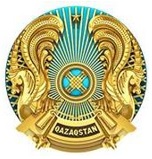 

_____________________________________
_____________________________________
(жоғары және жоғары оқу орнынан кейінгі бiлiм беру ұйымының толық атауы)
 Мемлекеттік аттестаттау және (немесе) 
Аттестаттау комиссиясының ______ жылғы "___" _______________ шешімімен (№ ________ хаттама)
_____________________________________
_____________________________________
(тегі, аты, әкесінің аты (ол болған жағдайда))
_____________________________________
(мамандықтың және (немесе) білім беру бағдарламасының
_____________________________________
коды және атауы)
_____________________________________ мамандығы және (немесе) білім беру бағдарламасы бойынша
_____________________________________
БАКАЛАВРЫ
дәрежесі берілді
Оқыту нысаны____________________________________
(күндізгі немесе сырттай немесе кешкі)
Мемлекеттік аттестаттау және (немесе) Аттестаттау комиссиясының төрағасы ______________________
ЖЖОКБҰ басшысы ______________________
Факультет деканы ______________________
М.О.
_______ жылғы "____" _______ _________________ қ.
ЖБ-Б № 0000001
Тіркеу нөмірі ___________
ішкі жағы/внутренняя сторона


Решением Государственной аттестационной и (или) Аттестационной комиссии
_____________________________________
_____________________________________
(полное наименование организации высшего и (или) послевузовского образования)
от "____" ___________ ______ года (протокол № _____)
_____________________________________
_____________________________________
(фамилия, имя, отчество (при его наличии))
присуждена степень
БАКАЛАВР
_____________________________________
по специальности и (или) образовательной программе
_____________________________________
_____________________________________
_____________________________________
(код и наименование специальности и (или) образовательной программы)
Форма обучения ______________________
(очное или заочное или вечернее)
By the Decision of the State Attestation Commission and (or) Attestation Commission ________________________
_____________________________________
(name of the higher education institution)
_________________________________ was
(graduate’s full name)
awarded the degree of BACHELOR _____________________________________
on the specialty and (or) educational program
_____________________________________
_____________________________________
_____________________________________
(code and name of the specialty and (or) educational program)
Form of training _______________________
(full-time or part-time)
Date "____" ______________ ________
ЖБ-Б № 0000001
"___" ___________ _____ г. ____________________


Решением Государственной аттестационной и (или) Аттестационной комиссии
_____________________________________
_____________________________________
(полное наименование организации высшего и (или) послевузовского образования)
от "____" ___________ ______ года (протокол № _____)
_____________________________________
_____________________________________
(фамилия, имя, отчество (при его наличии))
присуждена степень
БАКАЛАВР
_____________________________________
по специальности и (или) образовательной программе
_____________________________________
_____________________________________
_____________________________________
(код и наименование специальности и (или) образовательной программы)
Форма обучения ______________________
(очное или заочное или вечернее)
By the Decision of the State Attestation Commission and (or) Attestation Commission ________________________
_____________________________________
(name of the higher education institution)
_________________________________ was
(graduate’s full name)
awarded the degree of BACHELOR _____________________________________
on the specialty and (or) educational program
_____________________________________
_____________________________________
_____________________________________
(code and name of the specialty and (or) educational program)
Form of training _______________________
(full-time or part-time)
Date "____" ______________ ________
ЖБ-Б № 0000001
"___" ___________ _____ г. ____________________


Решением Государственной аттестационной и (или) Аттестационной комиссии
_____________________________________
_____________________________________
(полное наименование организации высшего и (или) послевузовского образования)
от "____" ___________ ______ года (протокол № _____)
_____________________________________
_____________________________________
(фамилия, имя, отчество (при его наличии))
присуждена степень
БАКАЛАВР
_____________________________________
по специальности и (или) образовательной программе
_____________________________________
_____________________________________
_____________________________________
(код и наименование специальности и (или) образовательной программы)
Форма обучения ______________________
(очное или заочное или вечернее)
By the Decision of the State Attestation Commission and (or) Attestation Commission ________________________
_____________________________________
(name of the higher education institution)
_________________________________ was
(graduate’s full name)
awarded the degree of BACHELOR _____________________________________
on the specialty and (or) educational program
_____________________________________
_____________________________________
_____________________________________
(code and name of the specialty and (or) educational program)
Form of training _______________________
(full-time or part-time)
Date "____" ______________ ________
ЖБ-Б № 0000001
"___" ___________ _____ г. ____________________
Приложение 19 к приказу 
Министра образования и науки
Республики Казахстан
от 28 января 2015 года № 39Форма

_____________________________________
_____________________________________
(жоғары және жоғары оқу орнынан кейінгі бiлiм беру ұйымының
толық атауы)
Мемлекеттік аттестаттау және (немесе) Аттестаттау комиссиясының ________ жылғы "______" ___________________ шешімімен (№ ________ хаттама)
_____________________________________
_____________________________________
(тегі, аты, әкесінің аты (ол болған жағдайда))
_____________________________________
(мамандықтың және (немесе) білім беру бағдарламасының
_____________________________________
коды және атауы)
_____________________________________ мамандығы және (немесе) білім беру бағдарламасы бойынша
_____________________________________
БАКАЛАВРЫ
дәрежесі берілді
Оқыту нысаны _______________________________
(күндізгі немесе сырттай немесе кешкі)
Мемлекеттік аттестаттау және (немесе) Аттестаттау комиссиясының төрағасы ___________________________
ЖЖОКБҰ басшысы   ______________________
Факультет деканы ______________________
М.О.
_______ жылғы "____" _______      _________________ қ.
ЖБ-Б № 0000001                          
Тіркеу нөмірі ___________
ішкі жағы/внутренняя сторона

Решением Государственной аттестационной и (или) Аттестационной комиссии
_____________________________________
_____________________________________
(полное наименование организации высшего и (или)
послевузовского образования)
от "____" ___________ ______ года (протокол № _____)
_____________________________________
_____________________________________
(фамилия, имя, отчество (при его наличии))
присуждена степень
БАКАЛАВР
_____________________________________
по специальности и (или) образовательной программе _____________________________________
_____________________________________
_____________________________________
(код и наименование специальности и (или) образовательной программы)
Форма обучения _______________________
(очное или заочное или вечернее)
By the Decision of the State Attestation Commission and (or) Attestation Commission _________________________
_____________________________________
(name of the higher education institution)
_____________________________________was   (graduate’s full name)
awarded the degree of BACHELOR _____________________________________
on the specialty and (or) educational program_______________
_____________________________________
_____________________________________
(code and name of the specialty and (or) educational program)
Form of training ________________________
(full-time or part-time)
Date "____" ______________ ________
ЖБ-Б № 0000001
"___" _____________ ______ г. _________________

Решением Государственной аттестационной и (или) Аттестационной комиссии
_____________________________________
_____________________________________
(полное наименование организации высшего и (или)
послевузовского образования)
от "____" ___________ ______ года (протокол № _____)
_____________________________________
_____________________________________
(фамилия, имя, отчество (при его наличии))
присуждена степень
БАКАЛАВР
_____________________________________
по специальности и (или) образовательной программе _____________________________________
_____________________________________
_____________________________________
(код и наименование специальности и (или) образовательной программы)
Форма обучения _______________________
(очное или заочное или вечернее)
By the Decision of the State Attestation Commission and (or) Attestation Commission _________________________
_____________________________________
(name of the higher education institution)
_____________________________________was   (graduate’s full name)
awarded the degree of BACHELOR _____________________________________
on the specialty and (or) educational program_______________
_____________________________________
_____________________________________
(code and name of the specialty and (or) educational program)
Form of training ________________________
(full-time or part-time)
Date "____" ______________ ________
ЖБ-Б № 0000001
"___" _____________ ______ г. _________________

Решением Государственной аттестационной и (или) Аттестационной комиссии
_____________________________________
_____________________________________
(полное наименование организации высшего и (или)
послевузовского образования)
от "____" ___________ ______ года (протокол № _____)
_____________________________________
_____________________________________
(фамилия, имя, отчество (при его наличии))
присуждена степень
БАКАЛАВР
_____________________________________
по специальности и (или) образовательной программе _____________________________________
_____________________________________
_____________________________________
(код и наименование специальности и (или) образовательной программы)
Форма обучения _______________________
(очное или заочное или вечернее)
By the Decision of the State Attestation Commission and (or) Attestation Commission _________________________
_____________________________________
(name of the higher education institution)
_____________________________________was   (graduate’s full name)
awarded the degree of BACHELOR _____________________________________
on the specialty and (or) educational program_______________
_____________________________________
_____________________________________
(code and name of the specialty and (or) educational program)
Form of training ________________________
(full-time or part-time)
Date "____" ______________ ________
ЖБ-Б № 0000001
"___" _____________ ______ г. _________________Приложение 20 к приказу 
Министра образования и науки
Республики Казахстан
от 28 января 2015 года № 39Форма 

_____________________________________
_____________________________________
(жоғары және жоғары оқу орнынан кейінгі бiлiм беру ұйымының
толық атауы)
Мемлекеттік аттестаттау және (немесе) Аттестаттау комиссиясының ________ жылғы "______" ___________________ шешімімен (№ ________ хаттама)
_____________________________________
_____________________________________
(тегі, аты, әкесінің аты (ол болған жағдайда))
_____________________________________
(мамандықтың және (немесе) білім беру бағдарламасының
_____________________________________
коды және атауы)
 _______________________________ 
мамандығы және (немесе) білім беру бағдарламасы бойынша
_____________________________________
БІЛІКТІЛІГІ берілді
Оқыту нысаны _________________________
(күндізгі немесе сырттай немесе кешкі)
Мемлекеттік аттестаттау және (немесе) Аттестаттау комиссиясының төрағасы ___________________________
ЖЖОКБҰ басшысы ______________________
Факультет деканы ______________________
М.О.
______ жылғы "___" ____________ _____________ қ.
ЖБ № 0000001
Тіркеу нөмірі ___________
Ішкі жағы/внутренняя сторона

Решением Государственной аттестационной и (или) Аттестационной комиссии
_____________________________________
_____________________________________
(полное наименование организации высшего и (или)
послевузовского образования)
от "____" ____________ ______ года (протокол № _____)
_____________________________________
_____________________________________
(фамилия, имя, отчество (при его наличии))
присвоена КВАЛИФИКАЦИЯ
_____________________________________
_____________________________________
по специальности и (или) образовательной программе _____________________________________
_____________________________________
_____________________________________
(код и наименование специальности и (или) образовательной программы)
Форма обучения ________________________
(очное или заочное или вечернее)
By the Decision of the State Attestation Commission and (or) Attestation Commission _____________________________
_____________________________________
(full name of the higher education institution)
_____________________________________
(graduate’s full name)
was conferred the qualification ________________________
on the specialty and (or) educational program_____________
_____________________________________
_____________________________________
(code and name of the specialty and (or) educational program)
Form of training ______________________________
(full-time or part-time)
Date "____" ______________ _____
ЖБ № 0000001
"___"_____________ ______ г. ____________________

Решением Государственной аттестационной и (или) Аттестационной комиссии
_____________________________________
_____________________________________
(полное наименование организации высшего и (или)
послевузовского образования)
от "____" ____________ ______ года (протокол № _____)
_____________________________________
_____________________________________
(фамилия, имя, отчество (при его наличии))
присвоена КВАЛИФИКАЦИЯ
_____________________________________
_____________________________________
по специальности и (или) образовательной программе _____________________________________
_____________________________________
_____________________________________
(код и наименование специальности и (или) образовательной программы)
Форма обучения ________________________
(очное или заочное или вечернее)
By the Decision of the State Attestation Commission and (or) Attestation Commission _____________________________
_____________________________________
(full name of the higher education institution)
_____________________________________
(graduate’s full name)
was conferred the qualification ________________________
on the specialty and (or) educational program_____________
_____________________________________
_____________________________________
(code and name of the specialty and (or) educational program)
Form of training ______________________________
(full-time or part-time)
Date "____" ______________ _____
ЖБ № 0000001
"___"_____________ ______ г. ____________________

Решением Государственной аттестационной и (или) Аттестационной комиссии
_____________________________________
_____________________________________
(полное наименование организации высшего и (или)
послевузовского образования)
от "____" ____________ ______ года (протокол № _____)
_____________________________________
_____________________________________
(фамилия, имя, отчество (при его наличии))
присвоена КВАЛИФИКАЦИЯ
_____________________________________
_____________________________________
по специальности и (или) образовательной программе _____________________________________
_____________________________________
_____________________________________
(код и наименование специальности и (или) образовательной программы)
Форма обучения ________________________
(очное или заочное или вечернее)
By the Decision of the State Attestation Commission and (or) Attestation Commission _____________________________
_____________________________________
(full name of the higher education institution)
_____________________________________
(graduate’s full name)
was conferred the qualification ________________________
on the specialty and (or) educational program_____________
_____________________________________
_____________________________________
(code and name of the specialty and (or) educational program)
Form of training ______________________________
(full-time or part-time)
Date "____" ______________ _____
ЖБ № 0000001
"___"_____________ ______ г. ____________________Приложение 21 к приказу 
Министра образования и науки
Республики Казахстан
от 28 января 2015 года № 39Форма

_____________________________________
_____________________________________
(жоғары және жоғары оқу орнынан кейінгі бiлiм беру ұйымының толық атауы)
 Мемлекеттік аттестаттау және (немесе) Аттестаттау комиссиясының ________ 
 жылғы "______" ___________________ 
шешімімен (№ ________ хаттама)
_____________________________________
_____________________________________
(тегі, аты, әкесінің аты (ол болған жағдайда))
_____________________________________
(мамандықтың және (немесе) білім беру бағдарламасының
_____________________________________
коды және атауы)
_____________________________________ мамандығы және (немесе) білім беру бағдарламасы бойынша
_____________________________________
БІЛІКТІЛІГІ берілді
Оқыту нысаны _______________________________
(күндізгі немесе сырттай немесе кешкі)
Мемлекеттік аттестаттау және (немесе) Аттестаттау комиссиясының төрағасы _______________________
ЖЖОКБҰ басшысы ______________________
Факультет деканы ______________________
М.О.
______ жылғы "____" ____________ _______________ қ.
ЖБ № 0000001
Тіркеу нөмірі ___________
ішкі жағы/внутренняя сторона

Решением Государственной аттестационной и (или) Аттестационной комиссии
_____________________________________
_____________________________________
(полное наименование организации высшего и (или)
послевузовского образования)
от "____" ____________ ______ года (протокол № _____)
_____________________________________
_____________________________________
(фамилия, имя, отчество (при его наличии))
присвоена КВАЛИФИКАЦИЯ
_____________________________________
_____________________________________
по специальности и (или) образовательной программе _____________________________________
_____________________________________
_____________________________________
(код и наименование специальности и (или) образовательной программы)
Форма обучения _________________________
(очное или заочное или вечернее)
By the Decision of the State Attestation Commission and (or) Attestation Commission ________________________
_____________________________________
(full name of the higher education institution)
_____________________________________
(graduate’s full name)
was conferred the qualification ________________________
_____________________________________
on the specialty and (or) educational program_____________
_____________________________________
_____________________________________
(code and name of the specialty and (or) educational program)
Form of training __________________________
(full-time or part-time)
Date "____" ______________ _____
ЖБ № 0000001
"___"_____________ ______ г. ____________________

Решением Государственной аттестационной и (или) Аттестационной комиссии
_____________________________________
_____________________________________
(полное наименование организации высшего и (или)
послевузовского образования)
от "____" ____________ ______ года (протокол № _____)
_____________________________________
_____________________________________
(фамилия, имя, отчество (при его наличии))
присвоена КВАЛИФИКАЦИЯ
_____________________________________
_____________________________________
по специальности и (или) образовательной программе _____________________________________
_____________________________________
_____________________________________
(код и наименование специальности и (или) образовательной программы)
Форма обучения _________________________
(очное или заочное или вечернее)
By the Decision of the State Attestation Commission and (or) Attestation Commission ________________________
_____________________________________
(full name of the higher education institution)
_____________________________________
(graduate’s full name)
was conferred the qualification ________________________
_____________________________________
on the specialty and (or) educational program_____________
_____________________________________
_____________________________________
(code and name of the specialty and (or) educational program)
Form of training __________________________
(full-time or part-time)
Date "____" ______________ _____
ЖБ № 0000001
"___"_____________ ______ г. ____________________

Решением Государственной аттестационной и (или) Аттестационной комиссии
_____________________________________
_____________________________________
(полное наименование организации высшего и (или)
послевузовского образования)
от "____" ____________ ______ года (протокол № _____)
_____________________________________
_____________________________________
(фамилия, имя, отчество (при его наличии))
присвоена КВАЛИФИКАЦИЯ
_____________________________________
_____________________________________
по специальности и (или) образовательной программе _____________________________________
_____________________________________
_____________________________________
(код и наименование специальности и (или) образовательной программы)
Форма обучения _________________________
(очное или заочное или вечернее)
By the Decision of the State Attestation Commission and (or) Attestation Commission ________________________
_____________________________________
(full name of the higher education institution)
_____________________________________
(graduate’s full name)
was conferred the qualification ________________________
_____________________________________
on the specialty and (or) educational program_____________
_____________________________________
_____________________________________
(code and name of the specialty and (or) educational program)
Form of training __________________________
(full-time or part-time)
Date "____" ______________ _____
ЖБ № 0000001
"___"_____________ ______ г. ____________________Приложение 22 к приказу 
Министра образования и науки
Республики Казахстан
от 28 января 2015 года № 39Форма

_____________________________________
_____________________________________
(жоғары және жоғары оқу орнынан кейінгі бiлiм беру ұйымының
толық атауы)
 Мемлекеттік аттестаттау және (немесе) Аттестаттау комиссиясының ________ 
 жылғы "______" ___________________ 
шешімімен (№ ________ хаттама)
_____________________________________
_____________________________________
(тегі, аты, әкесінің аты (ол болған жағдайда))
_____________________________________
(мамандықтың және (немесе) білім беру бағдарламасының
_____________________________________
коды және атауы)
_____________________________________ мамандығы және (немесе) білім беру бағдарламасы бойынша
_____________________________________
МАГИСТРІ
дәрежесі берілді
Бағыты _____________________________________
(ғылыми-педагогтік және бейіндік)
Мемлекеттік аттестаттау және (немесе) Аттестаттау комиссиясының төрағасы _______________________
ЖЖОКБҰ басшысы ______________________
Факультет деканы ______________________
М.О.
_______ жылғы "____" _______ ____________ қ.
ЖООК - М № 0000001
Тіркеу нөмірі ___________
ішкі жағы/внутренняя сторона

Решением Государственной аттестационной и (или) Аттестационной комиссии
_____________________________________
_____________________________________
(полное наименование организации высшего и (или) послевузовского образования)
от "____" __________ _____ года (протокол № _____)
_____________________________________
_____________________________________
(фамилия, имя, отчество (при его наличии))
присуждена степень
МАГИСТР
по специальности и (или) образовательной программе _____________________________________
_____________________________________
(код и наименование специальности и (или) образовательной
_____________________________________
программы)
Направление ____________________________
(научно-педагогическое или профильное)
By the Decision of the State Attestation Commission and (or) Attestation Commission _____________________________________
_____________________________________
(name of the higher education institution)
_____________________________________ was
(graduate’s full name)
awarded the degree of Master on the specialty and (or) educational program______________________________ _____________________________________
_____________________________________
(code and name of the specialty and (or) educational program)
Type of program _________________________
(scientific-pedagogical or specialized)
Date "____" ______________ ________
ЖООК - М № 0000001
"___"___________ ______ г. ____________________

Решением Государственной аттестационной и (или) Аттестационной комиссии
_____________________________________
_____________________________________
(полное наименование организации высшего и (или) послевузовского образования)
от "____" __________ _____ года (протокол № _____)
_____________________________________
_____________________________________
(фамилия, имя, отчество (при его наличии))
присуждена степень
МАГИСТР
по специальности и (или) образовательной программе _____________________________________
_____________________________________
(код и наименование специальности и (или) образовательной
_____________________________________
программы)
Направление ____________________________
(научно-педагогическое или профильное)
By the Decision of the State Attestation Commission and (or) Attestation Commission _____________________________________
_____________________________________
(name of the higher education institution)
_____________________________________ was
(graduate’s full name)
awarded the degree of Master on the specialty and (or) educational program______________________________ _____________________________________
_____________________________________
(code and name of the specialty and (or) educational program)
Type of program _________________________
(scientific-pedagogical or specialized)
Date "____" ______________ ________
ЖООК - М № 0000001
"___"___________ ______ г. ____________________

Решением Государственной аттестационной и (или) Аттестационной комиссии
_____________________________________
_____________________________________
(полное наименование организации высшего и (или) послевузовского образования)
от "____" __________ _____ года (протокол № _____)
_____________________________________
_____________________________________
(фамилия, имя, отчество (при его наличии))
присуждена степень
МАГИСТР
по специальности и (или) образовательной программе _____________________________________
_____________________________________
(код и наименование специальности и (или) образовательной
_____________________________________
программы)
Направление ____________________________
(научно-педагогическое или профильное)
By the Decision of the State Attestation Commission and (or) Attestation Commission _____________________________________
_____________________________________
(name of the higher education institution)
_____________________________________ was
(graduate’s full name)
awarded the degree of Master on the specialty and (or) educational program______________________________ _____________________________________
_____________________________________
(code and name of the specialty and (or) educational program)
Type of program _________________________
(scientific-pedagogical or specialized)
Date "____" ______________ ________
ЖООК - М № 0000001
"___"___________ ______ г. ____________________Приложение 23 к приказу 
Министра образования и науки
Республики Казахстан
от 28 января 2015 года № 39Форма 

_____________________________________
_____________________________________
(жоғары және жоғары оқу орнынан кейінгі бiлiм беру ұйымының толық атауы)
Мемлекеттік аттестаттау және (немесе) Аттестаттау комиссиясының _______ жылғы "___" ___________ шешімімен (№ ____ хаттама)
_____________________________________
_____________________________________
(тегі, аты, әкесінің аты (болған жағдайда))
Іскерлік әкімшілік жүргізу ДОКТОРЫ
дәрежесі берілді
Диссертациялық кеңестің
төрағасы __________________
Ғылыми хатшы __________________
ішкі жағы/внутренняя сторона


Решением Государственной аттестационной и (или) Аттестационной комиссии
_____________________________________
_____________________________________
(полное наименование организации высшего и (или)
послевузовского образования)
от "_____" _________ ________ года (протокол № ______)
_____________________________________
_____________________________________
(фамилия, имя, отчество (при его наличии))
присуждена степень
ДОКТОР делового администрирования
By the Decision of the State Attestation Commission and (or) Attestation Commission _____________________________________
_____________________________________
(full name of higher education institution)
_____________________________________
_____________________________________
(graduate’s full name)
was awarded the degree of Doctor on Business Administration
Date "____" ____________________ _______
ЖООК-Д № 0000001
"_____" __________ ______ г. ____________________


Решением Государственной аттестационной и (или) Аттестационной комиссии
_____________________________________
_____________________________________
(полное наименование организации высшего и (или)
послевузовского образования)
от "_____" _________ ________ года (протокол № ______)
_____________________________________
_____________________________________
(фамилия, имя, отчество (при его наличии))
присуждена степень
ДОКТОР делового администрирования
By the Decision of the State Attestation Commission and (or) Attestation Commission _____________________________________
_____________________________________
(full name of higher education institution)
_____________________________________
_____________________________________
(graduate’s full name)
was awarded the degree of Doctor on Business Administration
Date "____" ____________________ _______
ЖООК-Д № 0000001
"_____" __________ ______ г. ____________________


Решением Государственной аттестационной и (или) Аттестационной комиссии
_____________________________________
_____________________________________
(полное наименование организации высшего и (или)
послевузовского образования)
от "_____" _________ ________ года (протокол № ______)
_____________________________________
_____________________________________
(фамилия, имя, отчество (при его наличии))
присуждена степень
ДОКТОР делового администрирования
By the Decision of the State Attestation Commission and (or) Attestation Commission _____________________________________
_____________________________________
(full name of higher education institution)
_____________________________________
_____________________________________
(graduate’s full name)
was awarded the degree of Doctor on Business Administration
Date "____" ____________________ _______
ЖООК-Д № 0000001
"_____" __________ ______ г. ____________________
Приложение 24 к приказу 
Министра образования и науки
Республики Казахстан
от 28 января 2015 года № 39Форма Резидентураны бітіргені туралы куәлік РК №___________
Осы куәлік _____________________________
(тегі, аты, әкесінің аты (болған жағдайда))
_______________________________ берілді.
Ол ______ жылы _______________________
_____________________________________
(жоғары және жоғары оқу орнынан кейінгі бiлiм беру ұйымының толық атауы)
түсіп, _______ жылы ___________________
_____________________________________
(жоғары және жоғары оқу орнынан кейінгі бiлiм беру ұйымының толық атауы)
_____________________________________
_____________________________________
мамандығы және (немесе)
білім беру бағдарламасы бойынша
резидентураны бітіріп шықты.
Аттестаттау комиссиясының _______ жылғы "___" шешімімен оған ______________________
____________________________________
біліктілігі берілді.
Аттестаттау комиссиясының төрағасы ______________
ЖЖОКБҰ басшысы ______________________
Факультет деканы ______________________
М.О.
____________________ қаласы ______ жылғы "___" ________
Тіркеу нөмірі № ____________
ішкі жағы/внутренняя сторонаСвидетельство об окончании резидентуры РК № ______
Настоящее свидетельство выдано ________
_____________________________________
(фамилия, имя, отчество (при его наличии))
в том, что он (-а)___ в ____ году поступил (-а) ______ в _____________________________________
_____________________________________
(полное наименование организации высшего и (или)
послевузовского образования)
и в ____ году окончил (-а) _______________
резидентуру по специальности и (или) образовательной программе
_____________________________________
_____________________________________
(полное наименование организации высшего и (или)
послевузовского образования)
Решением Аттестационной комиссии
от "___" ______ года ему (ей) присвоена квалификация _____________________________________
_____________________________________
Аттестационной комиссии ______________
Руководитель ОВПО ___________________
Декан факультета ______________________
М.П.
Город _____________ "___" __________ года
Регистрационный номер № ________Свидетельство об окончании резидентуры РК № ______
Настоящее свидетельство выдано ________
_____________________________________
(фамилия, имя, отчество (при его наличии))
в том, что он (-а)___ в ____ году поступил (-а) ______ в _____________________________________
_____________________________________
(полное наименование организации высшего и (или)
послевузовского образования)
и в ____ году окончил (-а) _______________
резидентуру по специальности и (или) образовательной программе
_____________________________________
_____________________________________
(полное наименование организации высшего и (или)
послевузовского образования)
Решением Аттестационной комиссии
от "___" ______ года ему (ей) присвоена квалификация _____________________________________
_____________________________________
Аттестационной комиссии ______________
Руководитель ОВПО ___________________
Декан факультета ______________________
М.П.
Город _____________ "___" __________ года
Регистрационный номер № ________Свидетельство об окончании резидентуры РК № ______
Настоящее свидетельство выдано ________
_____________________________________
(фамилия, имя, отчество (при его наличии))
в том, что он (-а)___ в ____ году поступил (-а) ______ в _____________________________________
_____________________________________
(полное наименование организации высшего и (или)
послевузовского образования)
и в ____ году окончил (-а) _______________
резидентуру по специальности и (или) образовательной программе
_____________________________________
_____________________________________
(полное наименование организации высшего и (или)
послевузовского образования)
Решением Аттестационной комиссии
от "___" ______ года ему (ей) присвоена квалификация _____________________________________
_____________________________________
Аттестационной комиссии ______________
Руководитель ОВПО ___________________
Декан факультета ______________________
М.П.
Город _____________ "___" __________ года
Регистрационный номер № ________Приложение 25 к приказу 
Министра образования и науки
Республики Казахстан
от 28 января 2015 года № 39Форма Интернатураны бітіргені туралы куәлік ИК
№ __________________
(№ ______________ дипломсыз жарамсыз)
Осы куәлік ___________________________
_____________________________________
(тегі, аты, әкесінің аты (болған жағдайда))
______________________________ берілді.
Ол ___________ жылы _________________
_____________________________________
(жоғары және жоғары оқу орнынан кейінгі бiлiм беру ұйымының толық атауы)
түсіп, ________ жылы __________________
(мамандықтың және (немесе) білім
_____________________________________
беру бағдарламасының коды және атауы)
_____________________________________
мамандығы және (немесе) білім беру
бағдарламасы бойынша интернатураны бітіріп шықты
Қорытынды аттестаттау бағасы _____________________________________
Аттестаттау комиссиясының ________________
жылғы "____" _______ шешімімен оған ______
_____________________________________
_____________________________________
(мамандығы және (немесе) білім беру
бағдарламасы бойынша) дәрігер біліктілігі берілді
Аттестаттау комиссиясының төрағасы ________
ЖЖОКБҰ басшысы ______________________
Факультет деканы ______________________
ішкі жағы/внутренняя сторонаСвидетельство об окончании интернатуры ИК № ____
(без диплома № _________ недействительно)
Настоящее свидетельство выдано
_____________________________________
_____________________________________
(фамилия, имя, отчество (при его наличии))
_____________________________________
в том, что он (-а) в ____ году поступил (-а) в _____________________________________
_____________________________________
(полное наименование организации высшего и (или) послевузовского образования)
и в ____ году окончил (-а) интернатуру по
специальности и (или) образовательной программе
_____________________________________
(код и наименование специальности и (или) образовательной программы)
_____________________________________
_____________________________________
Оценка итоговой аттестации ______________
Решением Аттестационной комиссии
от "____" _______ _______ года
ему (ей) присвоена квалификация врача
_____________________________________
_____________________________________
(по специальности и (или) образовательной программе)
Председатель Аттестационной комиссии _____________
Руководитель ОВПО ___________________
Декан факультета ____________________
М.П.
"____" _______ _____ года город _________
Регистрационный номер № ________Свидетельство об окончании интернатуры ИК № ____
(без диплома № _________ недействительно)
Настоящее свидетельство выдано
_____________________________________
_____________________________________
(фамилия, имя, отчество (при его наличии))
_____________________________________
в том, что он (-а) в ____ году поступил (-а) в _____________________________________
_____________________________________
(полное наименование организации высшего и (или) послевузовского образования)
и в ____ году окончил (-а) интернатуру по
специальности и (или) образовательной программе
_____________________________________
(код и наименование специальности и (или) образовательной программы)
_____________________________________
_____________________________________
Оценка итоговой аттестации ______________
Решением Аттестационной комиссии
от "____" _______ _______ года
ему (ей) присвоена квалификация врача
_____________________________________
_____________________________________
(по специальности и (или) образовательной программе)
Председатель Аттестационной комиссии _____________
Руководитель ОВПО ___________________
Декан факультета ____________________
М.П.
"____" _______ _____ года город _________
Регистрационный номер № ________Свидетельство об окончании интернатуры ИК № ____
(без диплома № _________ недействительно)
Настоящее свидетельство выдано
_____________________________________
_____________________________________
(фамилия, имя, отчество (при его наличии))
_____________________________________
в том, что он (-а) в ____ году поступил (-а) в _____________________________________
_____________________________________
(полное наименование организации высшего и (или) послевузовского образования)
и в ____ году окончил (-а) интернатуру по
специальности и (или) образовательной программе
_____________________________________
(код и наименование специальности и (или) образовательной программы)
_____________________________________
_____________________________________
Оценка итоговой аттестации ______________
Решением Аттестационной комиссии
от "____" _______ _______ года
ему (ей) присвоена квалификация врача
_____________________________________
_____________________________________
(по специальности и (или) образовательной программе)
Председатель Аттестационной комиссии _____________
Руководитель ОВПО ___________________
Декан факультета ____________________
М.П.
"____" _______ _____ года город _________
Регистрационный номер № ________Приложение 26
к приказу Министра образования
и науки Республики Казахстан
от 28 января 2015 года № 39Приложение 27 к приказу 
Министра образования и науки
Республики Казахстан
от 28 января 2015 года № 39Форма Д
И
П
Л
О
М
С
Ы
З
 
Ж
А
Р
А
М
С
Ы
З 1. Тегі ________________________________________________ 
 \2. Аты, әкесінің аты (болған жағдайда) ____________________ 
 _____________________________________________________ 
 3. Туған күні __________________________________________ 
 4. Білімі туралы алдыңғы құжат __________________________ 
  (құжат түрі, нөмірі, берілген күні) 
 _____________________________________________________ 
 5. Түсу сынақтары _____________________________________  
 (құжат түрі, нөмірі, берілген күні) 
_____________________________________________________
  6. Түсті _______________________________________________ 
  (ЖЖОКБҰ атауы, түскен жылы) 
 7. Бітірді _____________________________________________  
 (ЖЖОКБҰ атауы, бітірген жылы) 
 8. Жалпы игерілген академиялық кредиттердің саны - ECTS ___ 
 9. Оқудың орташа өлшемді бағасы (GPA) ___________________ 
10. Кәсіптік практика
11. Қорытынды аттестаттау

12. ________________________________ орындау және қорғау  (диплом жобасын (жұмысын) немесе диссертацияны)


_________________
_________________
_________________
_______________
(ЖЖОКБҰ атауы)
_____________
______________
(қала)
ДИПЛОМҒА ҚОСЫМША (транскрипт)
№____________ ______________
(берілген күні) _____________ (тіркеу нөмірі)
 ЖЖОКБҰ басшысы 
Факультет деканы
М.О.
Д
И
П
Л
О
М
С
Ы
З
 
Ж
А
Р
А
М
С
Ы
З№Пән кодыПән атауыАкадемиялық кредиттердің саны - ECTSБағаБағаБаға№Пән кодыПән атауыАкадемиялық кредиттердің саны - ECTSәріптікбалдықдәстүрлі1234567Д
И
П
Л
О
М
С
Ы
З
 
Ж
А
Р
А
М
С
Ы
ЗД
И
П
Л
О
М
С
Ы
З
 
Ж
А
Р
А
М
С
Ы
ЗБ
Е
З
Д
И
П
Л
О
М
А
 
 
Н
Е
Д
Е
Й
С
Т
В
И
Т
Е
Л
Ь
Н
О 1. Фамилия ______________________________________________ 2. Имя, отчество (при его наличии) __________________________ ________________________________________________________ 3. Дата рождения _________________________________________ 4. Предыдущий документ об образовании ____________________  (вид, номер документа, дата выдачи) ________________________________________________________ 5. Вступительные испытания ________________________________  
 (вид, номер документа, дата выдачи) ________________________________________________________ 6. Поступил (-а) ___________________________________________  
 (наименование ОВПО, год поступления) 
 7. Окончил (-а) ____________________________________________  
 (наименование ОВПО, год окончания) 
 8. Общее число освоенных академических кредитов - ECTS ______ 
 9. Средневзвешенная оценка (GРA) обучения__________________ 
10. Профессиональная практика
11. Итоговая аттестация

12. Выполнение и защита ___________________________________  (дипломного проекта (работы) или диссертации)


____________
 (наименование 
_______________
ОВПО)
_______________
_______________
_______________ (город)
ПРИЛОЖЕНИЕ К ДИПЛОМУ
(транскрипт)
№__________ _____________
(дата выдачи) ______________ (регистрационный номер)
Руководитель ОВПО
Декан факультета
М.П.
Б
Е
З
Д
И
П
Л
О
М
А
 
 
Н
Е
Д
Е
Й
С
Т
В
И
Т
Е
Л
Ь
Н
О № Код дисциплиныНаименование дисциплинКоличество академических кредитов - ECTSОценкаОценкаОценка № Код дисциплиныНаименование дисциплинКоличество академических кредитов - ECTSбуквеннаяв баллахтрадиционная1234567Б
Е
З
Д
И
П
Л
О
М
А
 
 
Н
Е
Д
Е
Й
С
Т
В
И
Т
Е
Л
Ь
Н
ОБ
Е
З
Д
И
П
Л
О
М
А
 
 
Н
Е
Д
Е
Й
С
Т
В
И
Т
Е
Л
Ь
Н
ОN
O
T
 
 
V
A
L
I
D
 
 
W
I
T
H
O
U
T
 
 
D
I
P
L
O
M
A 1. Last Name _____________________________________________ 
 2. First Name, Patronymic (if any) ____________________________ 
 ________________________________________________________ 
 3. Date of birth____________________________________________ 
 4. Previous educational background ___________________________  
 (type, number of document, date of issue) 
 ________________________________________________________ 
 ________________________________________________________ 
 5. Entrance Examinations ___________________________________ 
 (type, number of document, date of issue) 
 ________________________________________________________ 
 6. Enrolled_ ______________________________________________ 
 (higher education institution, year of enrollment) 
 7. Graduated _____________________________________________ 
 (higher education institution, graduation year) 
 8. Total number of academic credits earned, ECTS _______________ 
 9.Grade point average (GPA) _________________________________ 
10. Professional internship
11. Final attestation

12. Writing and defense____________________________________  (of diploma project (work) or dissertation )


______________
 (name of 
_________________
 higher education 
_________________
institution)
______________
______________
(City)
SUPPLEMENT
 TO DIPLOMA 
(Transcript)
№____________ ______________
(date of issue) _________________ (registration number)
Head of the HEI
Dean of the Faculty
Stamp
N
O
T
 
 
V
A
L
I
D
 
 
W
I
T
H
O
U
T
 
 
D
I
P
L
O
M
A№Code of disciplinesName  of disciplinesNumber of academic credits - ECTSGradeGradeGrade№Code of disciplinesName  of disciplinesNumber of academic credits - ECTSletter equivalencenumeric equivalencetraditional equivalence1234567N
O
T
 
 
V
A
L
I
D
 
 
W
I
T
H
O
U
T
 
 
D
I
P
L
O
M
AN
O
T
 
 
V
A
L
I
D
 
 
W
I
T
H
O
U
T
 
 
D
I
P
L
O
M
AПриложение 28 к приказу 
Министра образования и науки
Республики Казахстан
от 28 января 2015 года № 39ФормаЖООК-М № _______________
магистр дипломына КУӘЛІК
Осы куәлік _______________________________________
(мамандықтың және (немесе) білім беру бағдарламасының
_______________________________________
коды және атауы)
_______________________________________
мамандығы және (немесе) білім беру бағдарламасы бойынша бейіндік магистратураны бітірген
_______________________________________
(тегі, аты, әкесінің аты (болған жағдайда))
Ол ______ жылғы "___" ___________бастап ____ жылғы "___"______________аралығында ___________________
_______________________________________
(жоғары және жоғары оқу орнынан кейінгі бiлiм беру ұйымының толық атауы)
_______________________________________
(мамандықтың және (немесе) білім беру бағдарламасының
_______________________________________
коды және атауы)
 _______________________________________ 
мамандығы және (немесе) білім беру бағдарламасы бойынша педагогикалық бейіні пәндерінің циклын төмендегі академиялық көрсеткіштермен меңгерді:
және практикадан өтті:

Осы куәлік ғылыми және педагогикалық қызметпен айналысуға құқық береді.
ЖЖОКБҰ басшысы   ______________________
Факультет деканы ______________________
М.О.
"______" ____________________ ______ ж.
ЖООК-М № _______________
магистр дипломына КУӘЛІК
Осы куәлік _______________________________________
(мамандықтың және (немесе) білім беру бағдарламасының
_______________________________________
коды және атауы)
_______________________________________
мамандығы және (немесе) білім беру бағдарламасы бойынша бейіндік магистратураны бітірген
_______________________________________
(тегі, аты, әкесінің аты (болған жағдайда))
Ол ______ жылғы "___" ___________бастап ____ жылғы "___"______________аралығында ___________________
_______________________________________
(жоғары және жоғары оқу орнынан кейінгі бiлiм беру ұйымының толық атауы)
_______________________________________
(мамандықтың және (немесе) білім беру бағдарламасының
_______________________________________
коды және атауы)
 _______________________________________ 
мамандығы және (немесе) білім беру бағдарламасы бойынша педагогикалық бейіні пәндерінің циклын төмендегі академиялық көрсеткіштермен меңгерді:
және практикадан өтті:

Осы куәлік ғылыми және педагогикалық қызметпен айналысуға құқық береді.
ЖЖОКБҰ басшысы   ______________________
Факультет деканы ______________________
М.О.
"______" ____________________ ______ ж.
ЖООК-М № _______________
магистр дипломына КУӘЛІК
Осы куәлік _______________________________________
(мамандықтың және (немесе) білім беру бағдарламасының
_______________________________________
коды және атауы)
_______________________________________
мамандығы және (немесе) білім беру бағдарламасы бойынша бейіндік магистратураны бітірген
_______________________________________
(тегі, аты, әкесінің аты (болған жағдайда))
Ол ______ жылғы "___" ___________бастап ____ жылғы "___"______________аралығында ___________________
_______________________________________
(жоғары және жоғары оқу орнынан кейінгі бiлiм беру ұйымының толық атауы)
_______________________________________
(мамандықтың және (немесе) білім беру бағдарламасының
_______________________________________
коды және атауы)
 _______________________________________ 
мамандығы және (немесе) білім беру бағдарламасы бойынша педагогикалық бейіні пәндерінің циклын төмендегі академиялық көрсеткіштермен меңгерді:
және практикадан өтті:

Осы куәлік ғылыми және педагогикалық қызметпен айналысуға құқық береді.
ЖЖОКБҰ басшысы   ______________________
Факультет деканы ______________________
М.О.
"______" ____________________ ______ ж.
СВИДЕТЕЛЬСТВО
к диплому магистра ЖООК-М № __________
Настоящее свидетельство выдано _______________________________________
(фамилия, имя, отчество (при его наличии))
_______________________________________
окончившему (-ей) профильную магистратуру по специальности и (или) образовательной программе _______________________________________
_______________________________________
(код и наименование специальности и (или) образовательной программы)
в том, что он (-а) освоил (-а) цикл дисциплин педагогического профиля в период с
"___" ______________года по "___" ________ года.
_______________________________________
_______________________________________
(полное наименование организации высшего и (или) послевузовского образования)
по специальности и (или) образовательной программе _______________________________________
(код и наименование специальности и (или) образовательной
_______________________________________
программы)
со следующими академическими показателями:
и прошел (-а) практику:

Данное свидетельство дает право на занятие научной и педагогической деятельностью.
Руководитель ОВПО ________________________
Декан факультета _________________________
М.П.
"____"______________ ____ г.
Приложение 29
к приказу
Министра образования и науки
Республики Казахстан
от 28 января 2015 года № 39ФормаКазакстан Республикасы
Білім жәңе ғылым министрлігі
Білім және ғылым саласында сапаны
қамтамасыз ету комитетінің шешімімен
___________________________________
___________________________________
___________________________________
___________________________________
мамандығы бойынша 
ҚАУЫМДАСТЫРЫЛҒАН
ПРОФЕССОР (ДОЦЕНТ)
ғылыми атағы берілді. 
Төраға
ДЦ №                 Нұр-Сұлтан қаласыРешением
Комитета по обеспечению качества в сфере образования и науки Министерства
образования и науки
Республики Казахстан
_________________________________
_________________________________
_________________________________
присвоено ученое звание
АССОЦИИРОВАННОГО
ПРОФЕССОРА (ДОЦЕНТА)
по специальности _________________
__________________________________
         By the decision of the Committee for quality assurance in Education and Science 
under the Ministry of Education and Science
 of the Republic of Kazakhstan 
 Title of ASSOCIATE PROFESSOR 
in _______________________________
          conferred on
__________________________________Решением
Комитета по обеспечению качества в сфере образования и науки Министерства
образования и науки
Республики Казахстан
_________________________________
_________________________________
_________________________________
присвоено ученое звание
АССОЦИИРОВАННОГО
ПРОФЕССОРА (ДОЦЕНТА)
по специальности _________________
__________________________________
         By the decision of the Committee for quality assurance in Education and Science 
under the Ministry of Education and Science
 of the Republic of Kazakhstan 
 Title of ASSOCIATE PROFESSOR 
in _______________________________
          conferred on
__________________________________Решением
Комитета по обеспечению качества в сфере образования и науки Министерства
образования и науки
Республики Казахстан
_________________________________
_________________________________
_________________________________
присвоено ученое звание
АССОЦИИРОВАННОГО
ПРОФЕССОРА (ДОЦЕНТА)
по специальности _________________
__________________________________
         By the decision of the Committee for quality assurance in Education and Science 
under the Ministry of Education and Science
 of the Republic of Kazakhstan 
 Title of ASSOCIATE PROFESSOR 
in _______________________________
          conferred on
__________________________________Приложение 30
к приказу
Министра образования и науки
Республики Казахстан
от 28 января 2015 года № 39ФормаКазакстан Республикасы
Білім жәңе ғылым министрлігі
Білім және ғылым саласында сапаны қамтамасыз ету комитетінің шешімімен
__________________________________
__________________________________
__________________________________
__________________________________
мамандығы бойынша
ПРОФЕССОР
ғылыми атагы берілді
Төраға
ПР №               Нұр-Сұлтан қаласыРешением
 Комитета по обеспечению качества 
 в сфере образования и науки 
Министерства образования и науки
Республики Казахстан
_________________________________
_________________________________
_________________________________
присвоено ученое звание
ПРОФЕССОРА
по специальности
_________________________________
 By the decision of the Committee for quality assurance in Education and Science 
under the Ministry of Education and Science
 of the Republic of Kazakhstan 
Title of FULL
PROFESSOR
in ______________________________
    is conferred on specialty
_________________________________Решением
 Комитета по обеспечению качества 
 в сфере образования и науки 
Министерства образования и науки
Республики Казахстан
_________________________________
_________________________________
_________________________________
присвоено ученое звание
ПРОФЕССОРА
по специальности
_________________________________
 By the decision of the Committee for quality assurance in Education and Science 
under the Ministry of Education and Science
 of the Republic of Kazakhstan 
Title of FULL
PROFESSOR
in ______________________________
    is conferred on specialty
_________________________________Решением
 Комитета по обеспечению качества 
 в сфере образования и науки 
Министерства образования и науки
Республики Казахстан
_________________________________
_________________________________
_________________________________
присвоено ученое звание
ПРОФЕССОРА
по специальности
_________________________________
 By the decision of the Committee for quality assurance in Education and Science 
under the Ministry of Education and Science
 of the Republic of Kazakhstan 
Title of FULL
PROFESSOR
in ______________________________
    is conferred on specialty
_________________________________Приложение 31 к приказу
Министра образования и науки
Республики Казахстан
от 28 января 2015 года № 39ФормаҚазақстан Республикасы  Білім және ғылым министрлігі  Білім және ғылым саласында сапаны  қамтамасыз ету комитетінің  шешімімен__________________  _____________________________________  (Т.А.Ә (ол болған жағдайда).) ________________________________берілген  (ЖОО, мемлекет) дәрежесі философия докторы (PhD) дәрежесі  ретінде танылды Төраға ҒД № Нұр-Сұлтан қаласыРешением Комитета по обеспечению качества в сфере образования и науки Министерства образования и науки Республики Казахстан________________ степень, присужденная__________________ (Ф.И.О (при его наличии).) в_____________________________________, (ВУЗ, страна) признана в Республике Казахстан как степень доктора философии (PhD)
By the decision of the Committee for quality assurance in Education and Science under the Ministry of Education and Science of the Republic of  Kazakhstan degree, conferred on ________________________________________ (full name) in _______________________________________ (university, country ) recognized in the Republic of Kazakhstan as a doctor of philosophy (PhD) degreeРешением Комитета по обеспечению качества в сфере образования и науки Министерства образования и науки Республики Казахстан________________ степень, присужденная__________________ (Ф.И.О (при его наличии).) в_____________________________________, (ВУЗ, страна) признана в Республике Казахстан как степень доктора философии (PhD)
By the decision of the Committee for quality assurance in Education and Science under the Ministry of Education and Science of the Republic of  Kazakhstan degree, conferred on ________________________________________ (full name) in _______________________________________ (university, country ) recognized in the Republic of Kazakhstan as a doctor of philosophy (PhD) degreeРешением Комитета по обеспечению качества в сфере образования и науки Министерства образования и науки Республики Казахстан________________ степень, присужденная__________________ (Ф.И.О (при его наличии).) в_____________________________________, (ВУЗ, страна) признана в Республике Казахстан как степень доктора философии (PhD)
By the decision of the Committee for quality assurance in Education and Science under the Ministry of Education and Science of the Republic of  Kazakhstan degree, conferred on ________________________________________ (full name) in _______________________________________ (university, country ) recognized in the Republic of Kazakhstan as a doctor of philosophy (PhD) degreeПриложение 32 к приказу
Министра образования и науки
Республики Казахстан
от 28 января 2015 года № 39ФормаҚазақстан Республикасы  Білім және ғылым министрлігі  Білім және ғылым саласында сапаны  қамтамасыз ету комитетінің шешімімен___________________ ________________________________________  (Т.А.Ә (ол болған жағдайда).) _______________________________берілген  (ЖОО, мемлекет) дәрежесі бейіні бойынша докторы дәрежесі ретінде танылды Төраға ҒД № Нұр-Сұлтан қаласыРешением Комитета по обеспечению качества  в сфере образования и науки Министерства образования и науки Республики Казахстан________________ степень, присужденная_____________________ (Ф.И.О (при его наличии).) в_______________________________________, (ВУЗ, страна) признана в Республике Казахстан как степень  доктора по профилю By the decision of the Committee for quality assurance in Education and Science under the Ministry of Education and Science of the Republic of Kazakhstan degree, conferred on _________________________________________ (full name) in _________________________________________ (university, country ) recognized in the Republic of Kazakhstan as a doctor of doctor of рrofile degreeРешением Комитета по обеспечению качества  в сфере образования и науки Министерства образования и науки Республики Казахстан________________ степень, присужденная_____________________ (Ф.И.О (при его наличии).) в_______________________________________, (ВУЗ, страна) признана в Республике Казахстан как степень  доктора по профилю By the decision of the Committee for quality assurance in Education and Science under the Ministry of Education and Science of the Republic of Kazakhstan degree, conferred on _________________________________________ (full name) in _________________________________________ (university, country ) recognized in the Republic of Kazakhstan as a doctor of doctor of рrofile degreeРешением Комитета по обеспечению качества  в сфере образования и науки Министерства образования и науки Республики Казахстан________________ степень, присужденная_____________________ (Ф.И.О (при его наличии).) в_______________________________________, (ВУЗ, страна) признана в Республике Казахстан как степень  доктора по профилю By the decision of the Committee for quality assurance in Education and Science under the Ministry of Education and Science of the Republic of Kazakhstan degree, conferred on _________________________________________ (full name) in _________________________________________ (university, country ) recognized in the Republic of Kazakhstan as a doctor of doctor of рrofile degreeПриложение 33 к приказу 
Министра образования и науки
Республики Казахстан
от 28 января 2015 года № 39Форма Қазақстан Республикасы Білім және ғылым министрлігі 
 Білім және ғылым саласында сапаны қамтамасыз ету комитетінің шешімімен 
__________________________________________________________________
(А.Ж.Т. (болған жағдайда))
ФИЛОСОФИЯ ДОКТОРЫ (PhD) дәрежесі берілді
Білім беру бағдарламасы ________________________________________________
Диссертация тақырыбы ______________________________________________
Ғылыми кеңесшілер ____________________________________________
Ресми рецензенттер ____________________________________________
Қорғау күні және орны ____________________________________________
Төраға
ҒД № Нұр-Сұлтан қаласы Қазақстан Республикасы Білім және ғылым министрлігі 
 Білім және ғылым саласында сапаны қамтамасыз ету комитетінің шешімімен 
__________________________________________________________________
(А.Ж.Т. (болған жағдайда))
ФИЛОСОФИЯ ДОКТОРЫ (PhD) дәрежесі берілді
Білім беру бағдарламасы ________________________________________________
Диссертация тақырыбы ______________________________________________
Ғылыми кеңесшілер ____________________________________________
Ресми рецензенттер ____________________________________________
Қорғау күні және орны ____________________________________________
Төраға
ҒД № Нұр-Сұлтан қаласы Қазақстан Республикасы Білім және ғылым министрлігі 
 Білім және ғылым саласында сапаны қамтамасыз ету комитетінің шешімімен 
__________________________________________________________________
(А.Ж.Т. (болған жағдайда))
ФИЛОСОФИЯ ДОКТОРЫ (PhD) дәрежесі берілді
Білім беру бағдарламасы ________________________________________________
Диссертация тақырыбы ______________________________________________
Ғылыми кеңесшілер ____________________________________________
Ресми рецензенттер ____________________________________________
Қорғау күні және орны ____________________________________________
Төраға
ҒД № Нұр-Сұлтан қаласы 
 Решением Комитета по обеспечению качества в сфере образования и науки 
Министерства образования и науки Республики Казахстан
____________________________________________________присуждена степень
(Ф.И.О. (при его наличии))
 ДОКТОРА ФИЛОСОФИИ (PhD) 
Образовательная программа ______________________________________________
Тема диссертации _____________________________________________
Научные консультанты ____________________________________________
Официальные рецензенты ____________________________________________
Дата и место защиты _____________________________________________ 
 Решением Комитета по обеспечению качества в сфере образования и науки 
Министерства образования и науки Республики Казахстан
____________________________________________________присуждена степень
(Ф.И.О. (при его наличии))
 ДОКТОРА ФИЛОСОФИИ (PhD) 
Образовательная программа ______________________________________________
Тема диссертации _____________________________________________
Научные консультанты ____________________________________________
Официальные рецензенты ____________________________________________
Дата и место защиты _____________________________________________ 
 Решением Комитета по обеспечению качества в сфере образования и науки 
Министерства образования и науки Республики Казахстан
____________________________________________________присуждена степень
(Ф.И.О. (при его наличии))
 ДОКТОРА ФИЛОСОФИИ (PhD) 
Образовательная программа ______________________________________________
Тема диссертации _____________________________________________
Научные консультанты ____________________________________________
Официальные рецензенты ____________________________________________
Дата и место защиты _____________________________________________By the decision of the Committee for quality assurance in Education and Science
under the Ministry of Education and Science of the Republic of Kazakhstan in _______________________________
   DOCTOR of PHYLOSOPHY (PhD) degree is
conferred on ________________________________________
Dissertation topic ________________________________________
Scientific consultant ________________________________________
Official reviewers ________________________________________
Date and place of dissertation defense ________________________________________
__________________________________By the decision of the Committee for quality assurance in Education and Science
under the Ministry of Education and Science of the Republic of Kazakhstan in _______________________________
   DOCTOR of PHYLOSOPHY (PhD) degree is
conferred on ________________________________________
Dissertation topic ________________________________________
Scientific consultant ________________________________________
Official reviewers ________________________________________
Date and place of dissertation defense ________________________________________
__________________________________By the decision of the Committee for quality assurance in Education and Science
under the Ministry of Education and Science of the Republic of Kazakhstan in _______________________________
   DOCTOR of PHYLOSOPHY (PhD) degree is
conferred on ________________________________________
Dissertation topic ________________________________________
Scientific consultant ________________________________________
Official reviewers ________________________________________
Date and place of dissertation defense ________________________________________
__________________________________Приложение 34 к приказу 
Министра образования и науки
Республики Казахстан
от 28 января 2015 года № 39Форма Қазақстан Республикасы Білім және ғылым министрлігі 
 Білім және ғылым саласында сапаны қамтамасыз ету комитетінің шешімімен 
__________________________________________________________________
(А.Ж.Т. (болған жағдайда))
БЕЙІНІ БОЙЫНША ДОКТОР дәрежесі берілді
Білім беру бағдарламасы ______________________________________________
Диссертация тақырыбы _______________________________________________
Ғылыми кеңесшілер ____________________________________________
Ресми рецензенттер ____________________________________________
Қорғау күні және орны ____________________________________________
Төраға
ҒД № Нұр-Сұлтан қаласы Қазақстан Республикасы Білім және ғылым министрлігі 
 Білім және ғылым саласында сапаны қамтамасыз ету комитетінің шешімімен 
__________________________________________________________________
(А.Ж.Т. (болған жағдайда))
БЕЙІНІ БОЙЫНША ДОКТОР дәрежесі берілді
Білім беру бағдарламасы ______________________________________________
Диссертация тақырыбы _______________________________________________
Ғылыми кеңесшілер ____________________________________________
Ресми рецензенттер ____________________________________________
Қорғау күні және орны ____________________________________________
Төраға
ҒД № Нұр-Сұлтан қаласы Қазақстан Республикасы Білім және ғылым министрлігі 
 Білім және ғылым саласында сапаны қамтамасыз ету комитетінің шешімімен 
__________________________________________________________________
(А.Ж.Т. (болған жағдайда))
БЕЙІНІ БОЙЫНША ДОКТОР дәрежесі берілді
Білім беру бағдарламасы ______________________________________________
Диссертация тақырыбы _______________________________________________
Ғылыми кеңесшілер ____________________________________________
Ресми рецензенттер ____________________________________________
Қорғау күні және орны ____________________________________________
Төраға
ҒД № Нұр-Сұлтан қаласы 
 Решением Комитета по обеспечению качества в сфере образования и науки 
Министерства образования и науки Республики Казахстан
_________________________________________________________присуждена степень
(Ф.И.О. (при его наличии))
ДОКТОРА ПО ПРОФИЛЮ
Образовательная программа_____________________________________________
Тема диссертации _____________________________________________
Научные консультанты ___________________________________________
Официальные рецензенты ____________________________________________
Дата и место защиты _____________________________________________ 
 Решением Комитета по обеспечению качества в сфере образования и науки 
Министерства образования и науки Республики Казахстан
_________________________________________________________присуждена степень
(Ф.И.О. (при его наличии))
ДОКТОРА ПО ПРОФИЛЮ
Образовательная программа_____________________________________________
Тема диссертации _____________________________________________
Научные консультанты ___________________________________________
Официальные рецензенты ____________________________________________
Дата и место защиты _____________________________________________ 
 Решением Комитета по обеспечению качества в сфере образования и науки 
Министерства образования и науки Республики Казахстан
_________________________________________________________присуждена степень
(Ф.И.О. (при его наличии))
ДОКТОРА ПО ПРОФИЛЮ
Образовательная программа_____________________________________________
Тема диссертации _____________________________________________
Научные консультанты ___________________________________________
Официальные рецензенты ____________________________________________
Дата и место защиты _____________________________________________By the decision of the Committee for quality assurance in Education and Science
under the Ministry of Education and Science of the Republic of Kazakhstan in _______________________________
   DOCTOR of PROFILE degree is
conferred on ________________________________________
Dissertation topic ________________________________________
Scientific consultant ________________________________________
Official reviewers ________________________________________
Date and place of dissertation defense ________________________________________
__________________________________By the decision of the Committee for quality assurance in Education and Science
under the Ministry of Education and Science of the Republic of Kazakhstan in _______________________________
   DOCTOR of PROFILE degree is
conferred on ________________________________________
Dissertation topic ________________________________________
Scientific consultant ________________________________________
Official reviewers ________________________________________
Date and place of dissertation defense ________________________________________
__________________________________By the decision of the Committee for quality assurance in Education and Science
under the Ministry of Education and Science of the Republic of Kazakhstan in _______________________________
   DOCTOR of PROFILE degree is
conferred on ________________________________________
Dissertation topic ________________________________________
Scientific consultant ________________________________________
Official reviewers ________________________________________
Date and place of dissertation defense ________________________________________
__________________________________Приложение 35 к приказу 
Министра образования и науки
Республики Казахстан
от 28 января 2015 года № 39Приложение 1 к Правилам 
выдачи документов об 
образовании государственного образцаФорма____________________________
____________________________
(наименование учебного заведения)
от _________________________
(Ф.И.О. (при наличии) 
полностью и ИИН)
____________________________
____________________________
(год окончания)
____________________________
____________________________
наименование и адрес учебного
заведения, в случае измененияПриложение 2 к Правилам 
выдачи документов об 
образовании государственного образца Стандарт государственная услуга "Выдача дубликатов документов об основном среднем, общем среднем образовании" Стандарт государственная услуга "Выдача дубликатов документов об основном среднем, общем среднем образовании" Стандарт государственная услуга "Выдача дубликатов документов об основном среднем, общем среднем образовании" Стандарт государственная услуга "Выдача дубликатов документов об основном среднем, общем среднем образовании" Стандарт государственная услуга "Выдача дубликатов документов об основном среднем, общем среднем образовании"1Наименование услугодателяОрганизации основного среднего и общего среднего образованияОрганизации основного среднего и общего среднего образованияОрганизации основного среднего и общего среднего образования2 Способы предоставления государственной услуги Прием заявления и выдача результата оказания государственной услуги осуществляются через:
1) канцелярию организации основного среднего и общего среднего образования;
2) Некоммерческое акционерное общество "Государственная корпорация "Правительство для граждан" (далее - Государственная корпорация);
3) веб-портал "электронного правительства" www.egov.kz (далее – портал).Прием заявления и выдача результата оказания государственной услуги осуществляются через:
1) канцелярию организации основного среднего и общего среднего образования;
2) Некоммерческое акционерное общество "Государственная корпорация "Правительство для граждан" (далее - Государственная корпорация);
3) веб-портал "электронного правительства" www.egov.kz (далее – портал).Прием заявления и выдача результата оказания государственной услуги осуществляются через:
1) канцелярию организации основного среднего и общего среднего образования;
2) Некоммерческое акционерное общество "Государственная корпорация "Правительство для граждан" (далее - Государственная корпорация);
3) веб-портал "электронного правительства" www.egov.kz (далее – портал).3Срок оказания государственной услуги 1) с момента сдачи услугополучателем документов в Государственную корпорацию или организацию основного среднего и общего среднего образования или на портал – 15 рабочих дней. 
2) максимально допустимое время ожидания для сдачи документов Государственной корпорации – 15 минут;
3) максимально допустимое время обслуживания в Государственной корпорации – 15 минут. 1) с момента сдачи услугополучателем документов в Государственную корпорацию или организацию основного среднего и общего среднего образования или на портал – 15 рабочих дней. 
2) максимально допустимое время ожидания для сдачи документов Государственной корпорации – 15 минут;
3) максимально допустимое время обслуживания в Государственной корпорации – 15 минут. 1) с момента сдачи услугополучателем документов в Государственную корпорацию или организацию основного среднего и общего среднего образования или на портал – 15 рабочих дней. 
2) максимально допустимое время ожидания для сдачи документов Государственной корпорации – 15 минут;
3) максимально допустимое время обслуживания в Государственной корпорации – 15 минут.4Форма оказанияЭлектронная (частично автоматизированная) и (или) бумажнаяЭлектронная (частично автоматизированная) и (или) бумажнаяЭлектронная (частично автоматизированная) и (или) бумажная5Результат оказания государственной услуги Дубликат документов об основном среднем, общем среднем образовании либо мотивированный ответ об отказе. 
Форма предоставления результата оказания государственной услуги: бумажная.
В Государственной корпорации выдача готовых документов осуществляется при предъявлении документа, удостоверяющего личность (либо его представителя по нотариально заверенной доверенности).
При обращении через портал результат оказания государственной услуги получают по адресу указанному в запросе.
Государственная корпорация обеспечивает хранение документов, в течение 1 (одного) месяца, после чего передает их услугодателю для дальнейшего хранения.
При обращении услугополучателя по истечении 1 (одного) месяца, по запросу Государственной корпорации услугодатель в течение 1 (одного) рабочего дня направляет готовые документы в Государственную корпорацию для выдачи услугополучателю. Дубликат документов об основном среднем, общем среднем образовании либо мотивированный ответ об отказе. 
Форма предоставления результата оказания государственной услуги: бумажная.
В Государственной корпорации выдача готовых документов осуществляется при предъявлении документа, удостоверяющего личность (либо его представителя по нотариально заверенной доверенности).
При обращении через портал результат оказания государственной услуги получают по адресу указанному в запросе.
Государственная корпорация обеспечивает хранение документов, в течение 1 (одного) месяца, после чего передает их услугодателю для дальнейшего хранения.
При обращении услугополучателя по истечении 1 (одного) месяца, по запросу Государственной корпорации услугодатель в течение 1 (одного) рабочего дня направляет готовые документы в Государственную корпорацию для выдачи услугополучателю. Дубликат документов об основном среднем, общем среднем образовании либо мотивированный ответ об отказе. 
Форма предоставления результата оказания государственной услуги: бумажная.
В Государственной корпорации выдача готовых документов осуществляется при предъявлении документа, удостоверяющего личность (либо его представителя по нотариально заверенной доверенности).
При обращении через портал результат оказания государственной услуги получают по адресу указанному в запросе.
Государственная корпорация обеспечивает хранение документов, в течение 1 (одного) месяца, после чего передает их услугодателю для дальнейшего хранения.
При обращении услугополучателя по истечении 1 (одного) месяца, по запросу Государственной корпорации услугодатель в течение 1 (одного) рабочего дня направляет готовые документы в Государственную корпорацию для выдачи услугополучателю.6Размер оплаты, взимаемой с услугополучателя  при оказании государственной услуги, и способы ее взимания в случаях, предусмотренных законодательством Республики КазахстанГосударственная услуга оказывается на бесплатной основе физическим лицам.Государственная услуга оказывается на бесплатной основе физическим лицам.Государственная услуга оказывается на бесплатной основе физическим лицам.7График работы1) канцелярии услугодателя: с понедельника по пятницу включительно, с 9.00 до 18.30 часов, с перерывом на обед с 13.00 часов до 14.30 часов, кроме выходных и праздничных дней, согласно трудовому законодательству Республики Казахстан;
Прием заявления и выдача результата оказания государственной услуги осуществляется с 9.00 часов до 17.30 часов с перерывом на обед с 13.00 часов до 14.30 часов. Государственная услуга оказывается в порядке очереди, без предварительной записи и ускоренного обслуживания.
2) Государственной корпорации: с понедельника по субботу включительно в соответствии с установленным графиком работы с 9.00 до 20.00 часов без перерыва на обед, за исключением воскресенья и праздничных дней, согласно трудовому законодательству.
3) портала - круглосуточно, за исключением технических перерывов в связи с проведением ремонтных работ (при обращении услугополучателя после окончания рабочего времени, в выходные и праздничные дни согласно Трудовому кодексу Республики Казахстан от 23 ноября 2015 года, прием заявлений и выдача результата оказания государственной услуги осуществляется следующим рабочим днем).
Адреса мест оказания государственной услуги размещены на:
1) интернет-ресурсе Министерства: www.edu.gov.kz;
2) интернет-ресурсе Государственной корпорации: www.gov4c.kz;
3) портале: www.egov.kz.1) канцелярии услугодателя: с понедельника по пятницу включительно, с 9.00 до 18.30 часов, с перерывом на обед с 13.00 часов до 14.30 часов, кроме выходных и праздничных дней, согласно трудовому законодательству Республики Казахстан;
Прием заявления и выдача результата оказания государственной услуги осуществляется с 9.00 часов до 17.30 часов с перерывом на обед с 13.00 часов до 14.30 часов. Государственная услуга оказывается в порядке очереди, без предварительной записи и ускоренного обслуживания.
2) Государственной корпорации: с понедельника по субботу включительно в соответствии с установленным графиком работы с 9.00 до 20.00 часов без перерыва на обед, за исключением воскресенья и праздничных дней, согласно трудовому законодательству.
3) портала - круглосуточно, за исключением технических перерывов в связи с проведением ремонтных работ (при обращении услугополучателя после окончания рабочего времени, в выходные и праздничные дни согласно Трудовому кодексу Республики Казахстан от 23 ноября 2015 года, прием заявлений и выдача результата оказания государственной услуги осуществляется следующим рабочим днем).
Адреса мест оказания государственной услуги размещены на:
1) интернет-ресурсе Министерства: www.edu.gov.kz;
2) интернет-ресурсе Государственной корпорации: www.gov4c.kz;
3) портале: www.egov.kz.1) канцелярии услугодателя: с понедельника по пятницу включительно, с 9.00 до 18.30 часов, с перерывом на обед с 13.00 часов до 14.30 часов, кроме выходных и праздничных дней, согласно трудовому законодательству Республики Казахстан;
Прием заявления и выдача результата оказания государственной услуги осуществляется с 9.00 часов до 17.30 часов с перерывом на обед с 13.00 часов до 14.30 часов. Государственная услуга оказывается в порядке очереди, без предварительной записи и ускоренного обслуживания.
2) Государственной корпорации: с понедельника по субботу включительно в соответствии с установленным графиком работы с 9.00 до 20.00 часов без перерыва на обед, за исключением воскресенья и праздничных дней, согласно трудовому законодательству.
3) портала - круглосуточно, за исключением технических перерывов в связи с проведением ремонтных работ (при обращении услугополучателя после окончания рабочего времени, в выходные и праздничные дни согласно Трудовому кодексу Республики Казахстан от 23 ноября 2015 года, прием заявлений и выдача результата оказания государственной услуги осуществляется следующим рабочим днем).
Адреса мест оказания государственной услуги размещены на:
1) интернет-ресурсе Министерства: www.edu.gov.kz;
2) интернет-ресурсе Государственной корпорации: www.gov4c.kz;
3) портале: www.egov.kz.8Перечень документов необходимых для оказания государственной услугипри обращении в канцелярию услугодателя или Государственную корпорацию:
1) заявление обучавшегося или родителя (законного представителя) несовершеннолетнего ребенка, утерявшего или испортившего документ, на имя руководителя организации основного среднего и общего среднего образования согласно приложению 1 к настоящим Правилам; 
2) свидетельство о рождении или удостоверение личности (паспорт) обучавшегося и (или) электронный документ из сервиса цифровых документов (требуется для идентификации личности);
3) при изменении фамилии (имя, отчество (при его наличии) и (или) порче документа об образовании прилагается оригинал документа об образовании. 
Сведения о документах, удостоверяющих личность, работник Государственной корпорации получает из соответствующих государственных информационных систем через шлюз "электронного правительства" и направляет услугодателю.
Услугодатели получают цифровые документы из сервиса цифровых документов через реализованную интеграцию при условии согласия владельца документа, предоставленного посредством зарегистрированного на веб-портале "электронного правительства" абонентского номера сотовой связи пользователя путем передачи одноразового пароля или путем отправления короткого текстового сообщения в качестве ответа на уведомление веб-портала "электронного правительства".
на портал:
 заявление в форме электронного документа на имя руководителя организации основного среднего и общего среднего образования согласно приложению 1 к настоящим Правилам, удостоверенного электронной цифровой подписью услугополучателя или удостоверенным одноразовым паролем, в случае регистрации и подключения абонентского номера услугополучателя, предоставленного оператором сотовой связи, к учетной записи портала.при обращении в канцелярию услугодателя или Государственную корпорацию:
1) заявление обучавшегося или родителя (законного представителя) несовершеннолетнего ребенка, утерявшего или испортившего документ, на имя руководителя организации основного среднего и общего среднего образования согласно приложению 1 к настоящим Правилам; 
2) свидетельство о рождении или удостоверение личности (паспорт) обучавшегося и (или) электронный документ из сервиса цифровых документов (требуется для идентификации личности);
3) при изменении фамилии (имя, отчество (при его наличии) и (или) порче документа об образовании прилагается оригинал документа об образовании. 
Сведения о документах, удостоверяющих личность, работник Государственной корпорации получает из соответствующих государственных информационных систем через шлюз "электронного правительства" и направляет услугодателю.
Услугодатели получают цифровые документы из сервиса цифровых документов через реализованную интеграцию при условии согласия владельца документа, предоставленного посредством зарегистрированного на веб-портале "электронного правительства" абонентского номера сотовой связи пользователя путем передачи одноразового пароля или путем отправления короткого текстового сообщения в качестве ответа на уведомление веб-портала "электронного правительства".
на портал:
 заявление в форме электронного документа на имя руководителя организации основного среднего и общего среднего образования согласно приложению 1 к настоящим Правилам, удостоверенного электронной цифровой подписью услугополучателя или удостоверенным одноразовым паролем, в случае регистрации и подключения абонентского номера услугополучателя, предоставленного оператором сотовой связи, к учетной записи портала.при обращении в канцелярию услугодателя или Государственную корпорацию:
1) заявление обучавшегося или родителя (законного представителя) несовершеннолетнего ребенка, утерявшего или испортившего документ, на имя руководителя организации основного среднего и общего среднего образования согласно приложению 1 к настоящим Правилам; 
2) свидетельство о рождении или удостоверение личности (паспорт) обучавшегося и (или) электронный документ из сервиса цифровых документов (требуется для идентификации личности);
3) при изменении фамилии (имя, отчество (при его наличии) и (или) порче документа об образовании прилагается оригинал документа об образовании. 
Сведения о документах, удостоверяющих личность, работник Государственной корпорации получает из соответствующих государственных информационных систем через шлюз "электронного правительства" и направляет услугодателю.
Услугодатели получают цифровые документы из сервиса цифровых документов через реализованную интеграцию при условии согласия владельца документа, предоставленного посредством зарегистрированного на веб-портале "электронного правительства" абонентского номера сотовой связи пользователя путем передачи одноразового пароля или путем отправления короткого текстового сообщения в качестве ответа на уведомление веб-портала "электронного правительства".
на портал:
 заявление в форме электронного документа на имя руководителя организации основного среднего и общего среднего образования согласно приложению 1 к настоящим Правилам, удостоверенного электронной цифровой подписью услугополучателя или удостоверенным одноразовым паролем, в случае регистрации и подключения абонентского номера услугополучателя, предоставленного оператором сотовой связи, к учетной записи портала.9Основания для отказа в оказании государственной услуги, установленные законодательством Республики Казахстан В случае представления услугополучателем неполного пакета документов и (или) документов с истекшим сроком действия, работник Государственной корпорации или организации основного среднего и общего среднего образования отказывает в приеме заявления и выдает расписку об отказе в приеме документов по форме, согласно приложению 4 к настоящим Правилам. В случае представления услугополучателем неполного пакета документов и (или) документов с истекшим сроком действия, работник Государственной корпорации или организации основного среднего и общего среднего образования отказывает в приеме заявления и выдает расписку об отказе в приеме документов по форме, согласно приложению 4 к настоящим Правилам. В случае представления услугополучателем неполного пакета документов и (или) документов с истекшим сроком действия, работник Государственной корпорации или организации основного среднего и общего среднего образования отказывает в приеме заявления и выдает расписку об отказе в приеме документов по форме, согласно приложению 4 к настоящим Правилам.10 Иные требования с учетом особенностей оказания государственной услуги, в том числе оказываемой в электронной форме Услугополучателям, имеющим полную или частичную утрату способности или возможности осуществлять самообслуживание, самостоятельно передвигаться, ориентироваться, прием документов для оказания государственной услуги производится работником Государственной корпорации с выездом по месту их жительства при обращении услугополучателя через Единый контакт-центр 1414, 8 800 080 7777.
Услуополучатель имеет возможность получения государственной услуги в электронной форме через портал при условии наличия ЭЦП.
Информацию о порядке и статусе оказания государственной услуги услугополучатель получает посредством Единого контакт-центра: 1414, 8 800 080 7777.
Контактные телефоны справочных служб услугодателя размещены на интернет-ресурсе Министерства: www.edu.gov.kz и Единого контакт-центра: www.egov.kz.
Сервис цифровых документов доступен для пользователей, авторизованных в мобильном приложении.
Для использования цифрового документа необходимо пройти авторизацию в мобильном приложении с использованием электронно-цифровой подписи или одноразового пароля, далее перейти в раздел "Цифровые документы" и выбрать необходимый документ.Услугополучателям, имеющим полную или частичную утрату способности или возможности осуществлять самообслуживание, самостоятельно передвигаться, ориентироваться, прием документов для оказания государственной услуги производится работником Государственной корпорации с выездом по месту их жительства при обращении услугополучателя через Единый контакт-центр 1414, 8 800 080 7777.
Услуополучатель имеет возможность получения государственной услуги в электронной форме через портал при условии наличия ЭЦП.
Информацию о порядке и статусе оказания государственной услуги услугополучатель получает посредством Единого контакт-центра: 1414, 8 800 080 7777.
Контактные телефоны справочных служб услугодателя размещены на интернет-ресурсе Министерства: www.edu.gov.kz и Единого контакт-центра: www.egov.kz.
Сервис цифровых документов доступен для пользователей, авторизованных в мобильном приложении.
Для использования цифрового документа необходимо пройти авторизацию в мобильном приложении с использованием электронно-цифровой подписи или одноразового пароля, далее перейти в раздел "Цифровые документы" и выбрать необходимый документ.Услугополучателям, имеющим полную или частичную утрату способности или возможности осуществлять самообслуживание, самостоятельно передвигаться, ориентироваться, прием документов для оказания государственной услуги производится работником Государственной корпорации с выездом по месту их жительства при обращении услугополучателя через Единый контакт-центр 1414, 8 800 080 7777.
Услуополучатель имеет возможность получения государственной услуги в электронной форме через портал при условии наличия ЭЦП.
Информацию о порядке и статусе оказания государственной услуги услугополучатель получает посредством Единого контакт-центра: 1414, 8 800 080 7777.
Контактные телефоны справочных служб услугодателя размещены на интернет-ресурсе Министерства: www.edu.gov.kz и Единого контакт-центра: www.egov.kz.
Сервис цифровых документов доступен для пользователей, авторизованных в мобильном приложении.
Для использования цифрового документа необходимо пройти авторизацию в мобильном приложении с использованием электронно-цифровой подписи или одноразового пароля, далее перейти в раздел "Цифровые документы" и выбрать необходимый документ.Приложение 3 к Правилам 
выдачи документов об 
образовании государственного образцаФормаПриложение 4 к Правилам 
выдачи документов об 
образовании государственного образцаФормаФ. И. О. (при его наличии),
либо наименование организации
услугополучателя)
____________________________
(адрес услугополучателя)Приложение 5 к Правилам 
выдачи документов об 
образовании государственного образца ФормаФ.И.О. (при его наличии)
____________________________
руководителя организации полностью))
от _________________________
___________________________
____________________________
Ф.И.О. (при его наличии) полностью))
___________________________
(наименование учебного
заведения, год окончания)
по специальности ________________
(наименование специальности)
____________________________
наименование и адрес учебного
заведения, в случае измененияПриложение 6 к Правилам 
выдачи документов об 
образовании государственного образца Стандарт государственной услуги "Выдача дубликатов документов о техническом и профессиональном, послесреднем образовании" Стандарт государственной услуги "Выдача дубликатов документов о техническом и профессиональном, послесреднем образовании" Стандарт государственной услуги "Выдача дубликатов документов о техническом и профессиональном, послесреднем образовании" Стандарт государственной услуги "Выдача дубликатов документов о техническом и профессиональном, послесреднем образовании" Стандарт государственной услуги "Выдача дубликатов документов о техническом и профессиональном, послесреднем образовании"1 Наименование услугодателя  Организации технического и профессионального, послесреднего образования (далее – ТиПО)  Организации технического и профессионального, послесреднего образования (далее – ТиПО)  Организации технического и профессионального, послесреднего образования (далее – ТиПО) 2 Способы предоставления государственной услуги Прием заявления и выдача результата оказания государственной услуги осуществляется через:
1) канцелярия организаций ТиПО;
2) Некоммерческое акционерное общество "Государственная корпорация "Правительство для граждан" (далее - Государственная корпорация);
 3) веб-портал "электронного правительства" www.egov.kz (далее – портал). Прием заявления и выдача результата оказания государственной услуги осуществляется через:
1) канцелярия организаций ТиПО;
2) Некоммерческое акционерное общество "Государственная корпорация "Правительство для граждан" (далее - Государственная корпорация);
 3) веб-портал "электронного правительства" www.egov.kz (далее – портал). Прием заявления и выдача результата оказания государственной услуги осуществляется через:
1) канцелярия организаций ТиПО;
2) Некоммерческое акционерное общество "Государственная корпорация "Правительство для граждан" (далее - Государственная корпорация);
 3) веб-портал "электронного правительства" www.egov.kz (далее – портал). 3Срок оказания государственной услуги1) с момента сдачи услугополучателем документов в Государственную корпорацию или ТиПО или на портал – 15 (пятнадцать) рабочих дней.
2) максимально допустимое время ожидания для сдачи документов Государственной корпорации – 15 минут;
3) максимально допустимое время обслуживания в Государственной корпорации – 15 минут.1) с момента сдачи услугополучателем документов в Государственную корпорацию или ТиПО или на портал – 15 (пятнадцать) рабочих дней.
2) максимально допустимое время ожидания для сдачи документов Государственной корпорации – 15 минут;
3) максимально допустимое время обслуживания в Государственной корпорации – 15 минут.1) с момента сдачи услугополучателем документов в Государственную корпорацию или ТиПО или на портал – 15 (пятнадцать) рабочих дней.
2) максимально допустимое время ожидания для сдачи документов Государственной корпорации – 15 минут;
3) максимально допустимое время обслуживания в Государственной корпорации – 15 минут.4Форма оказанияэлектронная (частично автоматизированная) и (или) бумажная.электронная (частично автоматизированная) и (или) бумажная.электронная (частично автоматизированная) и (или) бумажная.5Результат оказания государственной услуги Дубликат документов о техническом и профессиональном, послесреднем образовании или мотивированный ответ об отказе. 
Форма предоставления результата оказания государственной услуги: бумажная.
В Государственной корпорации выдача готовых документов осуществляется при предъявлении документа, удостоверяющего личность (либо его представителя по нотариально удостоверенной доверенности от услугополучателя). 
При обращении через портал результат оказания государственной услуги получают по адресу, указанному в запросе.
Государственная корпорация обеспечивает хранение документов, в течение 1 (одного) месяца, после чего передает их услугодателю для дальнейшего хранения.
При обращении услугополучателя по истечении 1 (одного) месяца, по запросу Государственной корпорации услугодатель в течение 1 (одного) рабочего дня направляет готовые документы в Государственную корпорацию для выдачи услугополучателю. Дубликат документов о техническом и профессиональном, послесреднем образовании или мотивированный ответ об отказе. 
Форма предоставления результата оказания государственной услуги: бумажная.
В Государственной корпорации выдача готовых документов осуществляется при предъявлении документа, удостоверяющего личность (либо его представителя по нотариально удостоверенной доверенности от услугополучателя). 
При обращении через портал результат оказания государственной услуги получают по адресу, указанному в запросе.
Государственная корпорация обеспечивает хранение документов, в течение 1 (одного) месяца, после чего передает их услугодателю для дальнейшего хранения.
При обращении услугополучателя по истечении 1 (одного) месяца, по запросу Государственной корпорации услугодатель в течение 1 (одного) рабочего дня направляет готовые документы в Государственную корпорацию для выдачи услугополучателю. Дубликат документов о техническом и профессиональном, послесреднем образовании или мотивированный ответ об отказе. 
Форма предоставления результата оказания государственной услуги: бумажная.
В Государственной корпорации выдача готовых документов осуществляется при предъявлении документа, удостоверяющего личность (либо его представителя по нотариально удостоверенной доверенности от услугополучателя). 
При обращении через портал результат оказания государственной услуги получают по адресу, указанному в запросе.
Государственная корпорация обеспечивает хранение документов, в течение 1 (одного) месяца, после чего передает их услугодателю для дальнейшего хранения.
При обращении услугополучателя по истечении 1 (одного) месяца, по запросу Государственной корпорации услугодатель в течение 1 (одного) рабочего дня направляет готовые документы в Государственную корпорацию для выдачи услугополучателю.6Размер оплаты, взимаемой с услугополучателя при оказании государственной услуги, и способы ее взимания в случаях, предусмотренных законодательством Республики КазахстанГосударственная услуга оказывается на бесплатной основе физическим лицам.Государственная услуга оказывается на бесплатной основе физическим лицам.Государственная услуга оказывается на бесплатной основе физическим лицам.7График работы1) канцелярии услугодателя: с понедельника по пятницу включительно, с 9.00 до 18.30 часов, с перерывом на обед с 13.00 часов до 14.30 часов, кроме выходных и праздничных дней, согласно трудовому законодательству Республики Казахстан.
Прием заявления и выдача результата оказания государственной услуги осуществляется с 9.00 часов до 17.30 часов с перерывом на обед с 13.00 часов до 14.30 часов. Государственная услуга оказывается в порядке очереди, без предварительной записи и ускоренного обслуживания;  
2) Государственной корпорации: с понедельника по субботу включительно в соответствии с установленным графиком работы с 9.00 до 20.00 часов без перерыва на обед, за исключением воскресенья и праздничных дней, трудовому законодательству Республики Казахстан.
Прием документов осуществляется по выбору услугополучателя в порядке "электронной очереди", либо путем бронирования электронной очереди посредством веб-портала "электронного правительства" без ускоренного обслуживания;
3) портала - круглосуточно, за исключением технических перерывов в связи с проведением ремонтных работ (при обращении услугополучателя после окончания рабочего времени, в выходные и праздничные дни трудовому законодательству Республики Казахстан, прием заявлений и выдача результата оказания государственной услуги осуществляется следующим рабочим днем).
Адреса мест оказания государственной услуги размещены на:
1) интернет-ресурсе Министерства образования и науки Республики Казахстан: www.edu.gov.kz;
2) интернет-ресурсе Государственной корпорации: www.gov4c.kz;
3) портале: www.egov.kz.1) канцелярии услугодателя: с понедельника по пятницу включительно, с 9.00 до 18.30 часов, с перерывом на обед с 13.00 часов до 14.30 часов, кроме выходных и праздничных дней, согласно трудовому законодательству Республики Казахстан.
Прием заявления и выдача результата оказания государственной услуги осуществляется с 9.00 часов до 17.30 часов с перерывом на обед с 13.00 часов до 14.30 часов. Государственная услуга оказывается в порядке очереди, без предварительной записи и ускоренного обслуживания;  
2) Государственной корпорации: с понедельника по субботу включительно в соответствии с установленным графиком работы с 9.00 до 20.00 часов без перерыва на обед, за исключением воскресенья и праздничных дней, трудовому законодательству Республики Казахстан.
Прием документов осуществляется по выбору услугополучателя в порядке "электронной очереди", либо путем бронирования электронной очереди посредством веб-портала "электронного правительства" без ускоренного обслуживания;
3) портала - круглосуточно, за исключением технических перерывов в связи с проведением ремонтных работ (при обращении услугополучателя после окончания рабочего времени, в выходные и праздничные дни трудовому законодательству Республики Казахстан, прием заявлений и выдача результата оказания государственной услуги осуществляется следующим рабочим днем).
Адреса мест оказания государственной услуги размещены на:
1) интернет-ресурсе Министерства образования и науки Республики Казахстан: www.edu.gov.kz;
2) интернет-ресурсе Государственной корпорации: www.gov4c.kz;
3) портале: www.egov.kz.1) канцелярии услугодателя: с понедельника по пятницу включительно, с 9.00 до 18.30 часов, с перерывом на обед с 13.00 часов до 14.30 часов, кроме выходных и праздничных дней, согласно трудовому законодательству Республики Казахстан.
Прием заявления и выдача результата оказания государственной услуги осуществляется с 9.00 часов до 17.30 часов с перерывом на обед с 13.00 часов до 14.30 часов. Государственная услуга оказывается в порядке очереди, без предварительной записи и ускоренного обслуживания;  
2) Государственной корпорации: с понедельника по субботу включительно в соответствии с установленным графиком работы с 9.00 до 20.00 часов без перерыва на обед, за исключением воскресенья и праздничных дней, трудовому законодательству Республики Казахстан.
Прием документов осуществляется по выбору услугополучателя в порядке "электронной очереди", либо путем бронирования электронной очереди посредством веб-портала "электронного правительства" без ускоренного обслуживания;
3) портала - круглосуточно, за исключением технических перерывов в связи с проведением ремонтных работ (при обращении услугополучателя после окончания рабочего времени, в выходные и праздничные дни трудовому законодательству Республики Казахстан, прием заявлений и выдача результата оказания государственной услуги осуществляется следующим рабочим днем).
Адреса мест оказания государственной услуги размещены на:
1) интернет-ресурсе Министерства образования и науки Республики Казахстан: www.edu.gov.kz;
2) интернет-ресурсе Государственной корпорации: www.gov4c.kz;
3) портале: www.egov.kz.8Перечень документовпри обращении в канцелярию услугодателю или Государственную корпорацию:
1) заявление обучавшегося или родителя (законного представителя) несовершеннолетнего ребенка, утерявшего или испортившего документ, на имя руководителя организации ТиПО согласно приложению 5 к настоящим Правилам; 
2) свидетельство о рождении или удостоверение личности (паспорт) обучавшегося и (или) электронный документ из сервиса цифровых документов (требуется для идентификации личности);
3) при изменении фамилии (имя, отчество (при его наличии) и (или) порче документа об образовании прилагается оригинал документа об образовании. 
Сведения о документах, удостоверяющих личность, работник Государственной корпорации получает из соответствующих государственных информационных систем через шлюз "электронного правительства" и направляет услугодателю.
Услугодатели получают цифровые документы из сервиса цифровых документов через реализованную интеграцию при условии согласия владельца документа, предоставленного посредством зарегистрированного на веб-портале "электронного правительства" абонентского номера сотовой связи пользователя путем передачи одноразового пароля или путем отправления короткого текстового сообщения в качестве ответа на уведомление веб-портала "электронного правительства".
на портал:
 заявление в форме электронного документа на имя руководителя организации ТиПО согласно приложению 5 к настоящим Правилам, удостоверенного электронной цифровой подписью услугополучателя или удостоверенным одноразовым паролем, в случае регистрации и подключения абонентского номера услугополучателя, предоставленного оператором сотовой связи, к учетной записи портала.при обращении в канцелярию услугодателю или Государственную корпорацию:
1) заявление обучавшегося или родителя (законного представителя) несовершеннолетнего ребенка, утерявшего или испортившего документ, на имя руководителя организации ТиПО согласно приложению 5 к настоящим Правилам; 
2) свидетельство о рождении или удостоверение личности (паспорт) обучавшегося и (или) электронный документ из сервиса цифровых документов (требуется для идентификации личности);
3) при изменении фамилии (имя, отчество (при его наличии) и (или) порче документа об образовании прилагается оригинал документа об образовании. 
Сведения о документах, удостоверяющих личность, работник Государственной корпорации получает из соответствующих государственных информационных систем через шлюз "электронного правительства" и направляет услугодателю.
Услугодатели получают цифровые документы из сервиса цифровых документов через реализованную интеграцию при условии согласия владельца документа, предоставленного посредством зарегистрированного на веб-портале "электронного правительства" абонентского номера сотовой связи пользователя путем передачи одноразового пароля или путем отправления короткого текстового сообщения в качестве ответа на уведомление веб-портала "электронного правительства".
на портал:
 заявление в форме электронного документа на имя руководителя организации ТиПО согласно приложению 5 к настоящим Правилам, удостоверенного электронной цифровой подписью услугополучателя или удостоверенным одноразовым паролем, в случае регистрации и подключения абонентского номера услугополучателя, предоставленного оператором сотовой связи, к учетной записи портала.при обращении в канцелярию услугодателю или Государственную корпорацию:
1) заявление обучавшегося или родителя (законного представителя) несовершеннолетнего ребенка, утерявшего или испортившего документ, на имя руководителя организации ТиПО согласно приложению 5 к настоящим Правилам; 
2) свидетельство о рождении или удостоверение личности (паспорт) обучавшегося и (или) электронный документ из сервиса цифровых документов (требуется для идентификации личности);
3) при изменении фамилии (имя, отчество (при его наличии) и (или) порче документа об образовании прилагается оригинал документа об образовании. 
Сведения о документах, удостоверяющих личность, работник Государственной корпорации получает из соответствующих государственных информационных систем через шлюз "электронного правительства" и направляет услугодателю.
Услугодатели получают цифровые документы из сервиса цифровых документов через реализованную интеграцию при условии согласия владельца документа, предоставленного посредством зарегистрированного на веб-портале "электронного правительства" абонентского номера сотовой связи пользователя путем передачи одноразового пароля или путем отправления короткого текстового сообщения в качестве ответа на уведомление веб-портала "электронного правительства".
на портал:
 заявление в форме электронного документа на имя руководителя организации ТиПО согласно приложению 5 к настоящим Правилам, удостоверенного электронной цифровой подписью услугополучателя или удостоверенным одноразовым паролем, в случае регистрации и подключения абонентского номера услугополучателя, предоставленного оператором сотовой связи, к учетной записи портала.9Основания для отказа в оказании государственной услуги, установленные законодательством Республики Казахстан В случае представления услугополучателем неполного пакета документов согласно перечню, предусмотренному пунктом 8 настоящего стандарта государственной услуги и (или) документов с истекшим сроком действия, работник Государственной корпорации отказывает в приеме заявления и выдает расписку об отказе в приеме документов по форме согласно приложению 4 к настоящим правилам. В случае представления услугополучателем неполного пакета документов согласно перечню, предусмотренному пунктом 8 настоящего стандарта государственной услуги и (или) документов с истекшим сроком действия, работник Государственной корпорации отказывает в приеме заявления и выдает расписку об отказе в приеме документов по форме согласно приложению 4 к настоящим правилам. В случае представления услугополучателем неполного пакета документов согласно перечню, предусмотренному пунктом 8 настоящего стандарта государственной услуги и (или) документов с истекшим сроком действия, работник Государственной корпорации отказывает в приеме заявления и выдает расписку об отказе в приеме документов по форме согласно приложению 4 к настоящим правилам.10 Иные требования с учетом особенностей оказания государственной услуги, в том числе оказываемой в электронной форме Услугополучателям, имеющим полную или частичную утрату способности, или возможности осуществлять самообслуживание, самостоятельно передвигаться, ориентироваться, прием документов для оказания государственной услуги производится работником Государственной корпорации с выездом по месту их жительства при обращении услугополучателя через Единый контакт-центр 1414, 8 800 080 7777.
Услуополучатель имеет возможность получения государственной услуги в электронной форме через портал при условии наличия ЭЦП.
Информацию о порядке и статусе оказания государственной услуги услугополучатель получает посредством Единого контакт-центра: 1414, 8 800 080 7777.
Контактные телефоны справочных служб услугодателя размещены на интернет-ресурсе Министерства: www.edu.gov.kz и Единого контакт-центра: www.egov.kz.
Сервис цифровых документов доступен для пользователей, авторизованных в мобильном приложении.
Для использования цифрового документа необходимо пройти авторизацию в мобильном приложении с использованием электронно-цифровой подписи или одноразового пароля, далее перейти в раздел "Цифровые документы" и выбрать необходимый документ.Услугополучателям, имеющим полную или частичную утрату способности, или возможности осуществлять самообслуживание, самостоятельно передвигаться, ориентироваться, прием документов для оказания государственной услуги производится работником Государственной корпорации с выездом по месту их жительства при обращении услугополучателя через Единый контакт-центр 1414, 8 800 080 7777.
Услуополучатель имеет возможность получения государственной услуги в электронной форме через портал при условии наличия ЭЦП.
Информацию о порядке и статусе оказания государственной услуги услугополучатель получает посредством Единого контакт-центра: 1414, 8 800 080 7777.
Контактные телефоны справочных служб услугодателя размещены на интернет-ресурсе Министерства: www.edu.gov.kz и Единого контакт-центра: www.egov.kz.
Сервис цифровых документов доступен для пользователей, авторизованных в мобильном приложении.
Для использования цифрового документа необходимо пройти авторизацию в мобильном приложении с использованием электронно-цифровой подписи или одноразового пароля, далее перейти в раздел "Цифровые документы" и выбрать необходимый документ.Услугополучателям, имеющим полную или частичную утрату способности, или возможности осуществлять самообслуживание, самостоятельно передвигаться, ориентироваться, прием документов для оказания государственной услуги производится работником Государственной корпорации с выездом по месту их жительства при обращении услугополучателя через Единый контакт-центр 1414, 8 800 080 7777.
Услуополучатель имеет возможность получения государственной услуги в электронной форме через портал при условии наличия ЭЦП.
Информацию о порядке и статусе оказания государственной услуги услугополучатель получает посредством Единого контакт-центра: 1414, 8 800 080 7777.
Контактные телефоны справочных служб услугодателя размещены на интернет-ресурсе Министерства: www.edu.gov.kz и Единого контакт-центра: www.egov.kz.
Сервис цифровых документов доступен для пользователей, авторизованных в мобильном приложении.
Для использования цифрового документа необходимо пройти авторизацию в мобильном приложении с использованием электронно-цифровой подписи или одноразового пароля, далее перейти в раздел "Цифровые документы" и выбрать необходимый документ.Приложение 7 к Правилам 
выдачи документов об 
образовании государственного образца____________________________
____________________________
/фамилия имя, отчество (
при его наличии
руководитель организации 
высшего и (или) послевузовского 
образования (далее - ОВПО) полностью/
от __________________________
/фамилия, имя, отчество 
(при его наличии) полностью/
____________________________
/фамилия, имя, отчество (при его 
наличии) на английском языке полностью/
____________________________
/при изменении фамилии, 
имени, отчества
(при его наличии)/
____________________________
/контактные данные 
услугополучателя/
____________________________
/год окончания ОВПО/
____________________________
по специальности 
(образовательной программы)
____________________________
____________________________
/наименование специальности 
(образовательной программы)/
____________________________
____________________________
/наименование и адрес ОВПО,
в случае изменения/
____________________________ФормаПриложение 8 к Правилам 
выдачи документов об 
образовании государственного образца Стандарт государственной услуги "Выдача дубликатов документов о высшем и послевузовском образовании" Стандарт государственной услуги "Выдача дубликатов документов о высшем и послевузовском образовании" Стандарт государственной услуги "Выдача дубликатов документов о высшем и послевузовском образовании" Стандарт государственной услуги "Выдача дубликатов документов о высшем и послевузовском образовании" Стандарт государственной услуги "Выдача дубликатов документов о высшем и послевузовском образовании"1 Наименование услугодателя Организации высшего и (или) послевузовского образования (далее - ОВПО)Организации высшего и (или) послевузовского образования (далее - ОВПО)Организации высшего и (или) послевузовского образования (далее - ОВПО)2 Способы предоставления государственной услуги Прием заявления и выдача результата оказания государственной услуги осуществляется через:
1) некоммерческое акционерное общество "Государственная корпорация "Правительство для граждан" (далее - Государственная корпорация);
2) веб-портал "электронного правительства" www.egov.kz (далее – портал).Прием заявления и выдача результата оказания государственной услуги осуществляется через:
1) некоммерческое акционерное общество "Государственная корпорация "Правительство для граждан" (далее - Государственная корпорация);
2) веб-портал "электронного правительства" www.egov.kz (далее – портал).Прием заявления и выдача результата оказания государственной услуги осуществляется через:
1) некоммерческое акционерное общество "Государственная корпорация "Правительство для граждан" (далее - Государственная корпорация);
2) веб-портал "электронного правительства" www.egov.kz (далее – портал).3Срок оказания государственной услуги 1) с момента сдачи услугополучателем документов в Государственную корпорацию или на портал – 15 (пятнадцать) рабочих дней. 
2) максимально допустимое время ожидания для сдачи документов в Государственной корпорации - 15 (пятнадцать) минут;
3) максимально допустимое время обслуживания в Государственной корпорации - 15 (пятнадцать) минут. 1) с момента сдачи услугополучателем документов в Государственную корпорацию или на портал – 15 (пятнадцать) рабочих дней. 
2) максимально допустимое время ожидания для сдачи документов в Государственной корпорации - 15 (пятнадцать) минут;
3) максимально допустимое время обслуживания в Государственной корпорации - 15 (пятнадцать) минут. 1) с момента сдачи услугополучателем документов в Государственную корпорацию или на портал – 15 (пятнадцать) рабочих дней. 
2) максимально допустимое время ожидания для сдачи документов в Государственной корпорации - 15 (пятнадцать) минут;
3) максимально допустимое время обслуживания в Государственной корпорации - 15 (пятнадцать) минут.4Форма оказания государственной услугиЭлектронная (частично автоматизированная) и (или) бумажная.Электронная (частично автоматизированная) и (или) бумажная.Электронная (частично автоматизированная) и (или) бумажная.5Результат оказания государственной услуги Дубликат документа о высшем и послевузовском образовании либо мотивированный ответ об отказе. 
Форма предоставления результата оказания государственной услуги: бумажная.
В Государственной корпорации выдача готовых документов осуществляется при предъявлении документа, удостоверяющего личность (либо его представителя по нотариально удостоверенной доверенности от услугополучателя). 
При обращении через портал результат оказания государственной услуги получают по адресу, указанному в запросе.
Государственная корпорация обеспечивает хранение документов, в течение 1 (одного) месяца, после чего передает их услугодателю для дальнейшего хранения.
При обращении услугополучателя по истечении 1 (одного) месяца, по запросу Государственной корпорации услугодатель в течение 1 (одного) рабочего дня направляет готовые документы в Государственную корпорацию для выдачи услугополучателю. Дубликат документа о высшем и послевузовском образовании либо мотивированный ответ об отказе. 
Форма предоставления результата оказания государственной услуги: бумажная.
В Государственной корпорации выдача готовых документов осуществляется при предъявлении документа, удостоверяющего личность (либо его представителя по нотариально удостоверенной доверенности от услугополучателя). 
При обращении через портал результат оказания государственной услуги получают по адресу, указанному в запросе.
Государственная корпорация обеспечивает хранение документов, в течение 1 (одного) месяца, после чего передает их услугодателю для дальнейшего хранения.
При обращении услугополучателя по истечении 1 (одного) месяца, по запросу Государственной корпорации услугодатель в течение 1 (одного) рабочего дня направляет готовые документы в Государственную корпорацию для выдачи услугополучателю. Дубликат документа о высшем и послевузовском образовании либо мотивированный ответ об отказе. 
Форма предоставления результата оказания государственной услуги: бумажная.
В Государственной корпорации выдача готовых документов осуществляется при предъявлении документа, удостоверяющего личность (либо его представителя по нотариально удостоверенной доверенности от услугополучателя). 
При обращении через портал результат оказания государственной услуги получают по адресу, указанному в запросе.
Государственная корпорация обеспечивает хранение документов, в течение 1 (одного) месяца, после чего передает их услугодателю для дальнейшего хранения.
При обращении услугополучателя по истечении 1 (одного) месяца, по запросу Государственной корпорации услугодатель в течение 1 (одного) рабочего дня направляет готовые документы в Государственную корпорацию для выдачи услугополучателю.6Размер оплаты, взимаемой с услугополучателя при оказании государственной услуги, и способы ее взимания в случаях, предусмотренных законодательством Республики КазахстанГосударственная услуга оказывается на бесплатной основе физическим лицам.Государственная услуга оказывается на бесплатной основе физическим лицам.Государственная услуга оказывается на бесплатной основе физическим лицам.7График работы1) канцелярии услугодателя: с понедельника по пятницу включительно, с 9.00 до 18.30 часов, с перерывом на обед с 13.00 часов до 14.30 часов, кроме выходных и праздничных дней, согласно трудовому законодательству Республики Казахстан;
2) Государственной корпорации: с понедельника по субботу включительно в соответствии с установленным графиком работы с 9.00 до 20.00 часов без перерыва на обед, за исключением воскресенья и праздничных дней, согласно трудовому законодательству Республики Казахстан.
Прием документов осуществляется по выбору услугополучателя в порядке "электронной очереди", либо путем бронирования электронной очереди посредством веб-портала "электронного правительства" без ускоренного обслуживания;
3) портала - круглосуточно, за исключением технических перерывов в связи с проведением ремонтных работ (при обращении услугополучателя после окончания рабочего времени, в выходные и праздничные дни согласно трудовому законодательству Республики Казахстан, прием заявлений и выдача результата оказания государственной услуги осуществляется следующим рабочим днем).
Адреса мест оказания государственной услуги размещены на:
1) интернет-ресурсе Министерства: www.edu.gov.kz;
2) интернет-ресурсе Государственной корпорации: www.gov4c.kz;
3) портале: www.egov.kz.1) канцелярии услугодателя: с понедельника по пятницу включительно, с 9.00 до 18.30 часов, с перерывом на обед с 13.00 часов до 14.30 часов, кроме выходных и праздничных дней, согласно трудовому законодательству Республики Казахстан;
2) Государственной корпорации: с понедельника по субботу включительно в соответствии с установленным графиком работы с 9.00 до 20.00 часов без перерыва на обед, за исключением воскресенья и праздничных дней, согласно трудовому законодательству Республики Казахстан.
Прием документов осуществляется по выбору услугополучателя в порядке "электронной очереди", либо путем бронирования электронной очереди посредством веб-портала "электронного правительства" без ускоренного обслуживания;
3) портала - круглосуточно, за исключением технических перерывов в связи с проведением ремонтных работ (при обращении услугополучателя после окончания рабочего времени, в выходные и праздничные дни согласно трудовому законодательству Республики Казахстан, прием заявлений и выдача результата оказания государственной услуги осуществляется следующим рабочим днем).
Адреса мест оказания государственной услуги размещены на:
1) интернет-ресурсе Министерства: www.edu.gov.kz;
2) интернет-ресурсе Государственной корпорации: www.gov4c.kz;
3) портале: www.egov.kz.1) канцелярии услугодателя: с понедельника по пятницу включительно, с 9.00 до 18.30 часов, с перерывом на обед с 13.00 часов до 14.30 часов, кроме выходных и праздничных дней, согласно трудовому законодательству Республики Казахстан;
2) Государственной корпорации: с понедельника по субботу включительно в соответствии с установленным графиком работы с 9.00 до 20.00 часов без перерыва на обед, за исключением воскресенья и праздничных дней, согласно трудовому законодательству Республики Казахстан.
Прием документов осуществляется по выбору услугополучателя в порядке "электронной очереди", либо путем бронирования электронной очереди посредством веб-портала "электронного правительства" без ускоренного обслуживания;
3) портала - круглосуточно, за исключением технических перерывов в связи с проведением ремонтных работ (при обращении услугополучателя после окончания рабочего времени, в выходные и праздничные дни согласно трудовому законодательству Республики Казахстан, прием заявлений и выдача результата оказания государственной услуги осуществляется следующим рабочим днем).
Адреса мест оказания государственной услуги размещены на:
1) интернет-ресурсе Министерства: www.edu.gov.kz;
2) интернет-ресурсе Государственной корпорации: www.gov4c.kz;
3) портале: www.egov.kz.8Перечень документов необходимых для оказания государственной услугив Государственную корпорацию:
1) заявление услугополучателя или его представителя (нотариально удостоверенная доверенность от услугополучателя) на имя руководителя ОВПО по форме согласно приложению 7 к Правилам;
2) документ, удостоверяющий личность услугополучателя и (или) электронный документ из сервиса цифровых документов (требуется для идентификации личности);
3) при изменении фамилии (имя, отчество (при его наличии)) и (или) порче документа об образовании прилагается оригинал документа об образовании. 
Сведения о документах, удостоверяющих личность, работник Государственной корпорации получает из соответствующих государственных информационных систем через шлюз "электронного правительства" и направляет услугодателю. 
При приеме документов через Государственную корпорацию услугополучателю выдается расписка о приеме соответствующих документов.
В Государственной корпорации выдача готовых документов осуществляется на основании расписки о приеме соответствующих документов, при предъявлении документа, удостоверяющего личность (либо его представителя по нотариально удостоверенной доверенности).
Услугодатели получают цифровые документы из сервиса цифровых документов через реализованную интеграцию при условии согласия владельца документа, предоставленного посредством зарегистрированного на веб-портале "электронного правительства" абонентского номера сотовой связи пользователя путем передачи одноразового пароля или путем отправления короткого текстового сообщения в качестве ответа на уведомление веб-портала "электронного правительства".
на портал:
заявление в форме электронного документа на имя руководителя ОВПО согласно приложению 7 к Правилам, удостоверенного электронной цифровой подписью услугополучателя или удостоверенным одноразовым паролем, в случае регистрации и подключения абонентского номера услугополучателя, предоставленного оператором сотовой связи, к учетной записи портала.в Государственную корпорацию:
1) заявление услугополучателя или его представителя (нотариально удостоверенная доверенность от услугополучателя) на имя руководителя ОВПО по форме согласно приложению 7 к Правилам;
2) документ, удостоверяющий личность услугополучателя и (или) электронный документ из сервиса цифровых документов (требуется для идентификации личности);
3) при изменении фамилии (имя, отчество (при его наличии)) и (или) порче документа об образовании прилагается оригинал документа об образовании. 
Сведения о документах, удостоверяющих личность, работник Государственной корпорации получает из соответствующих государственных информационных систем через шлюз "электронного правительства" и направляет услугодателю. 
При приеме документов через Государственную корпорацию услугополучателю выдается расписка о приеме соответствующих документов.
В Государственной корпорации выдача готовых документов осуществляется на основании расписки о приеме соответствующих документов, при предъявлении документа, удостоверяющего личность (либо его представителя по нотариально удостоверенной доверенности).
Услугодатели получают цифровые документы из сервиса цифровых документов через реализованную интеграцию при условии согласия владельца документа, предоставленного посредством зарегистрированного на веб-портале "электронного правительства" абонентского номера сотовой связи пользователя путем передачи одноразового пароля или путем отправления короткого текстового сообщения в качестве ответа на уведомление веб-портала "электронного правительства".
на портал:
заявление в форме электронного документа на имя руководителя ОВПО согласно приложению 7 к Правилам, удостоверенного электронной цифровой подписью услугополучателя или удостоверенным одноразовым паролем, в случае регистрации и подключения абонентского номера услугополучателя, предоставленного оператором сотовой связи, к учетной записи портала.в Государственную корпорацию:
1) заявление услугополучателя или его представителя (нотариально удостоверенная доверенность от услугополучателя) на имя руководителя ОВПО по форме согласно приложению 7 к Правилам;
2) документ, удостоверяющий личность услугополучателя и (или) электронный документ из сервиса цифровых документов (требуется для идентификации личности);
3) при изменении фамилии (имя, отчество (при его наличии)) и (или) порче документа об образовании прилагается оригинал документа об образовании. 
Сведения о документах, удостоверяющих личность, работник Государственной корпорации получает из соответствующих государственных информационных систем через шлюз "электронного правительства" и направляет услугодателю. 
При приеме документов через Государственную корпорацию услугополучателю выдается расписка о приеме соответствующих документов.
В Государственной корпорации выдача готовых документов осуществляется на основании расписки о приеме соответствующих документов, при предъявлении документа, удостоверяющего личность (либо его представителя по нотариально удостоверенной доверенности).
Услугодатели получают цифровые документы из сервиса цифровых документов через реализованную интеграцию при условии согласия владельца документа, предоставленного посредством зарегистрированного на веб-портале "электронного правительства" абонентского номера сотовой связи пользователя путем передачи одноразового пароля или путем отправления короткого текстового сообщения в качестве ответа на уведомление веб-портала "электронного правительства".
на портал:
заявление в форме электронного документа на имя руководителя ОВПО согласно приложению 7 к Правилам, удостоверенного электронной цифровой подписью услугополучателя или удостоверенным одноразовым паролем, в случае регистрации и подключения абонентского номера услугополучателя, предоставленного оператором сотовой связи, к учетной записи портала.9Основания для отказа в оказании государственной услуги, установленные законодательством Республики Казахстан В случае представления услугополучателем неполного пакета документов и (или) документов с истекшим сроком действия, работник Государственной корпорации отказывает в приеме заявления и выдает расписку об отказе в приеме документов по форме, согласно приложению 4 к настоящим Правилам. В случае представления услугополучателем неполного пакета документов и (или) документов с истекшим сроком действия, работник Государственной корпорации отказывает в приеме заявления и выдает расписку об отказе в приеме документов по форме, согласно приложению 4 к настоящим Правилам. В случае представления услугополучателем неполного пакета документов и (или) документов с истекшим сроком действия, работник Государственной корпорации отказывает в приеме заявления и выдает расписку об отказе в приеме документов по форме, согласно приложению 4 к настоящим Правилам.10Иные требования с учетом особенностей оказания государственной услуги, в том числе оказываемой в электронной форме и через Государственную корпорацию Услугополучателям, имеющим полную или частичную утрату способности, или возможности осуществлять самообслуживание, самостоятельно передвигаться, ориентироваться, прием документов для оказания государственной услуги производится работником Государственной корпорации с выездом по месту их жительства при обращении услугополучателя через Единый контакт-центр 1414, 8 800 080 7777. 
Услугополучатель имеет возможность получения государственной услуги в электронной форме через портал при условии наличия ЭЦП.
Информацию о порядке и статусе оказания государственной услуги услугополучатель получает посредством Единого контакт-центра: 1414, 8 800 080 7777.
Контактные телефоны справочных служб услугодателя размещены на интернет-ресурсе Министерства: www.edu.gov.kz и Единого контакт-центра: www.egov.kz.
Сервис цифровых документов доступен для пользователей, авторизованных в мобильном приложении.
Для использования цифрового документа необходимо пройти авторизацию в мобильном приложении с использованием электронно-цифровой подписи или одноразового пароля, далее перейти в раздел "Цифровые документы" и выбрать необходимый документ. Услугополучателям, имеющим полную или частичную утрату способности, или возможности осуществлять самообслуживание, самостоятельно передвигаться, ориентироваться, прием документов для оказания государственной услуги производится работником Государственной корпорации с выездом по месту их жительства при обращении услугополучателя через Единый контакт-центр 1414, 8 800 080 7777. 
Услугополучатель имеет возможность получения государственной услуги в электронной форме через портал при условии наличия ЭЦП.
Информацию о порядке и статусе оказания государственной услуги услугополучатель получает посредством Единого контакт-центра: 1414, 8 800 080 7777.
Контактные телефоны справочных служб услугодателя размещены на интернет-ресурсе Министерства: www.edu.gov.kz и Единого контакт-центра: www.egov.kz.
Сервис цифровых документов доступен для пользователей, авторизованных в мобильном приложении.
Для использования цифрового документа необходимо пройти авторизацию в мобильном приложении с использованием электронно-цифровой подписи или одноразового пароля, далее перейти в раздел "Цифровые документы" и выбрать необходимый документ. Услугополучателям, имеющим полную или частичную утрату способности, или возможности осуществлять самообслуживание, самостоятельно передвигаться, ориентироваться, прием документов для оказания государственной услуги производится работником Государственной корпорации с выездом по месту их жительства при обращении услугополучателя через Единый контакт-центр 1414, 8 800 080 7777. 
Услугополучатель имеет возможность получения государственной услуги в электронной форме через портал при условии наличия ЭЦП.
Информацию о порядке и статусе оказания государственной услуги услугополучатель получает посредством Единого контакт-центра: 1414, 8 800 080 7777.
Контактные телефоны справочных служб услугодателя размещены на интернет-ресурсе Министерства: www.edu.gov.kz и Единого контакт-центра: www.egov.kz.
Сервис цифровых документов доступен для пользователей, авторизованных в мобильном приложении.
Для использования цифрового документа необходимо пройти авторизацию в мобильном приложении с использованием электронно-цифровой подписи или одноразового пароля, далее перейти в раздел "Цифровые документы" и выбрать необходимый документ.Приложение 36 к приказу 
Министра образования и науки
Республики Казахстан
от 28 января 2015 года № 39Приложение 37 к приказу 
Министра образования и науки
Республики Казахстан
от 28 января 2015 года № 39Форма